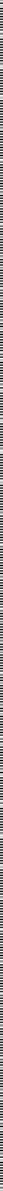 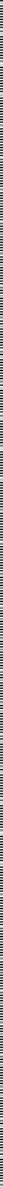 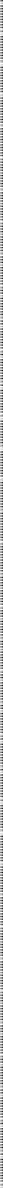 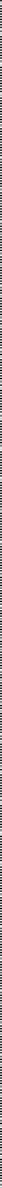 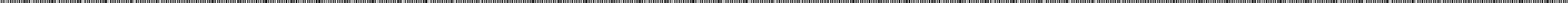 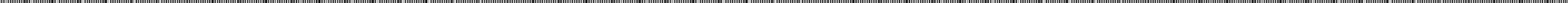 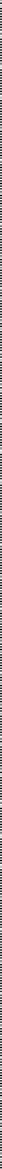 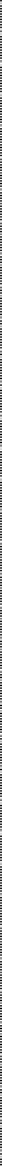 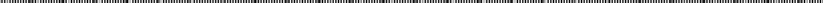 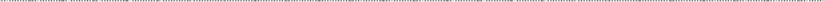 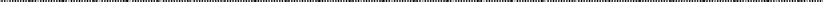 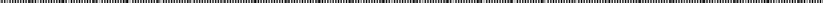 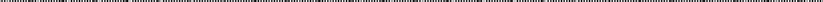 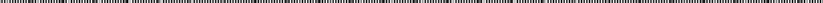 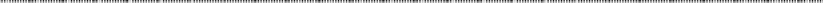 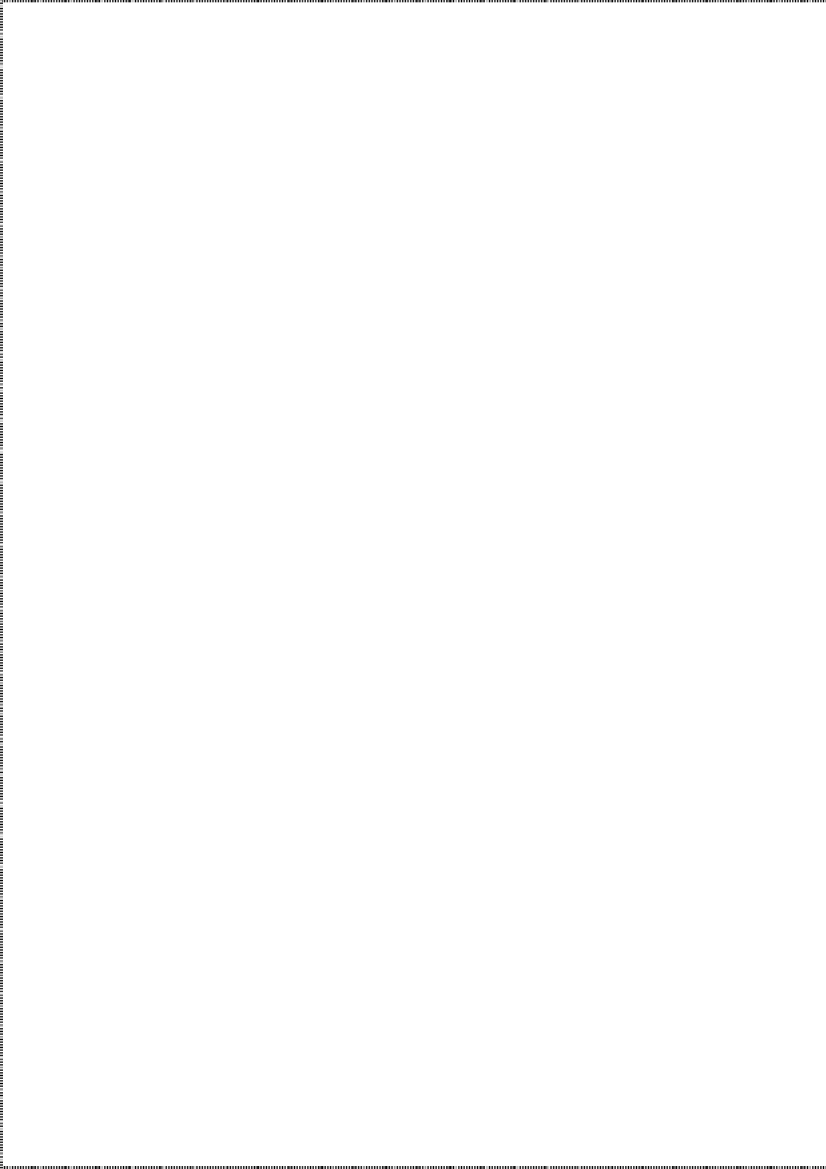 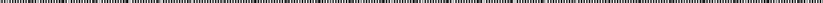 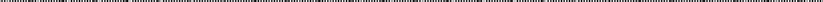 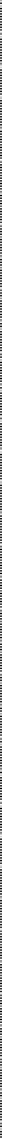 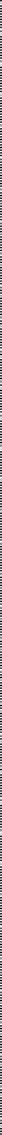 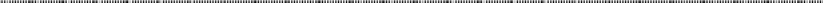 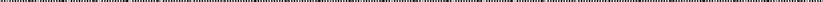 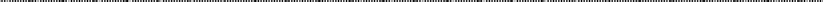 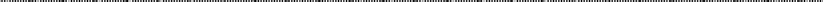 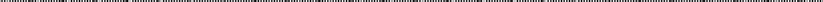 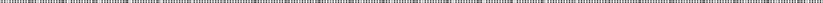 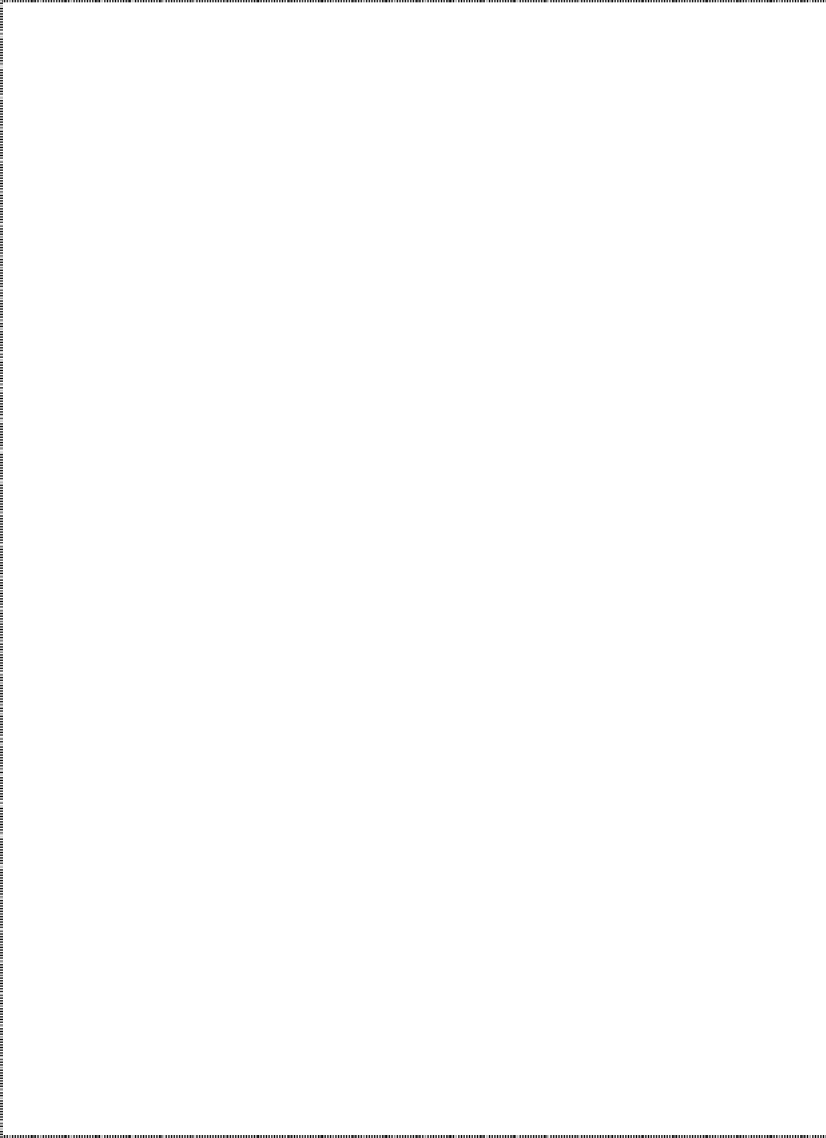 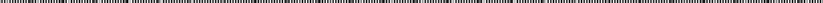 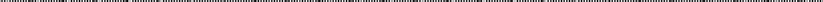 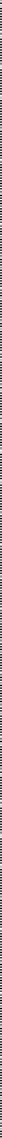 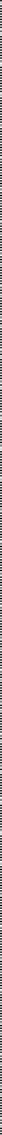 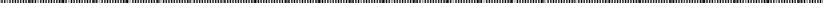 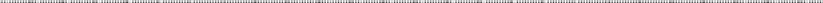 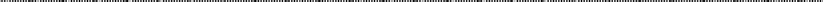 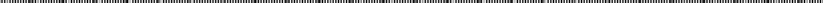 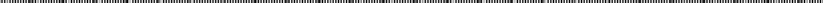 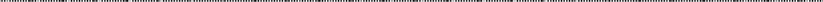 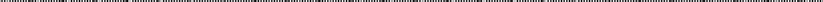 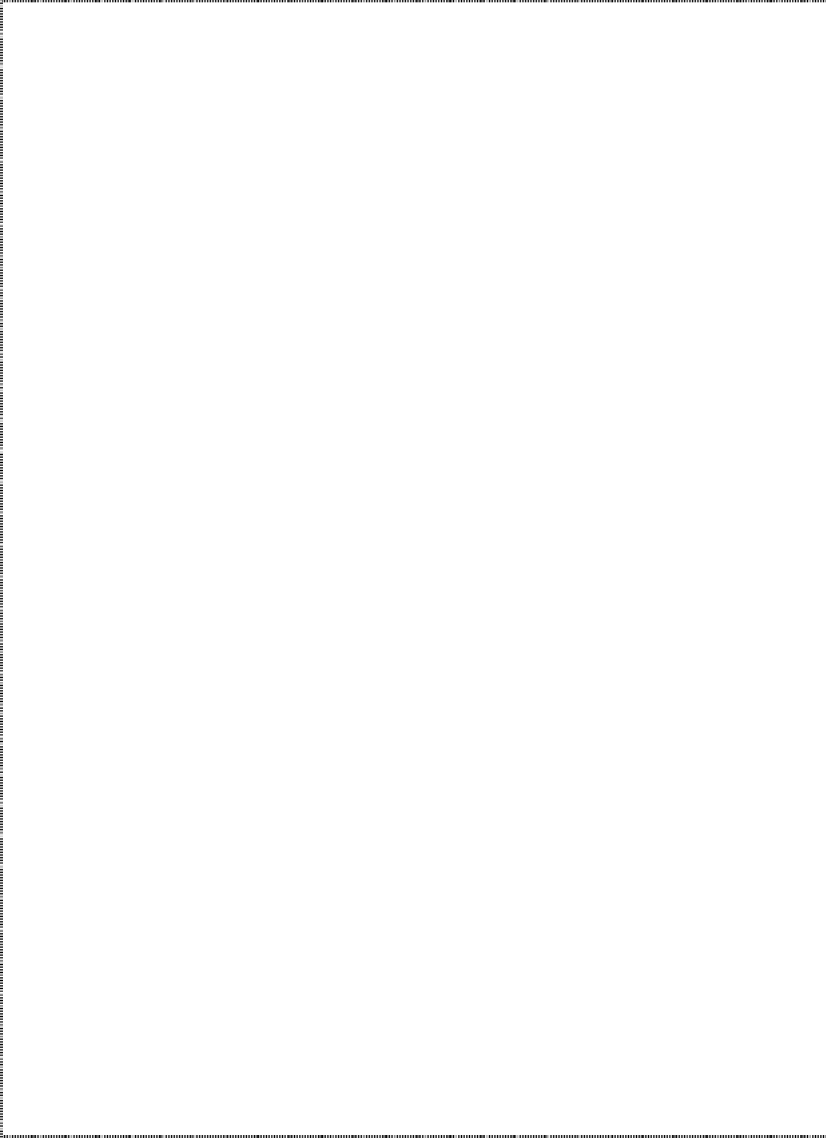 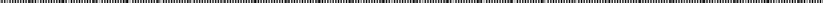 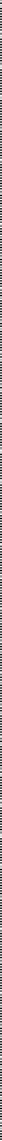 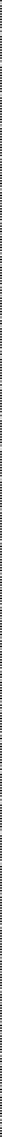 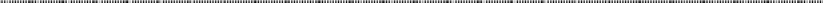 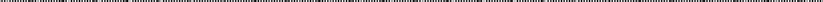 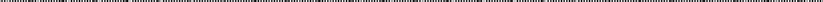 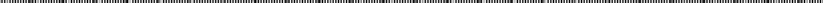 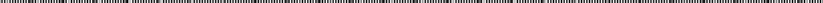 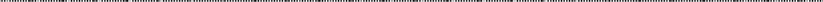 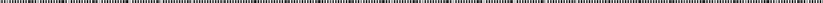 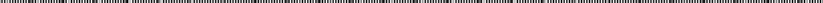 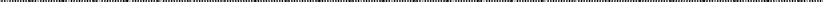 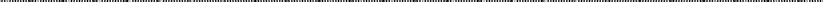 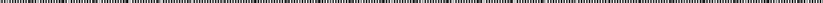 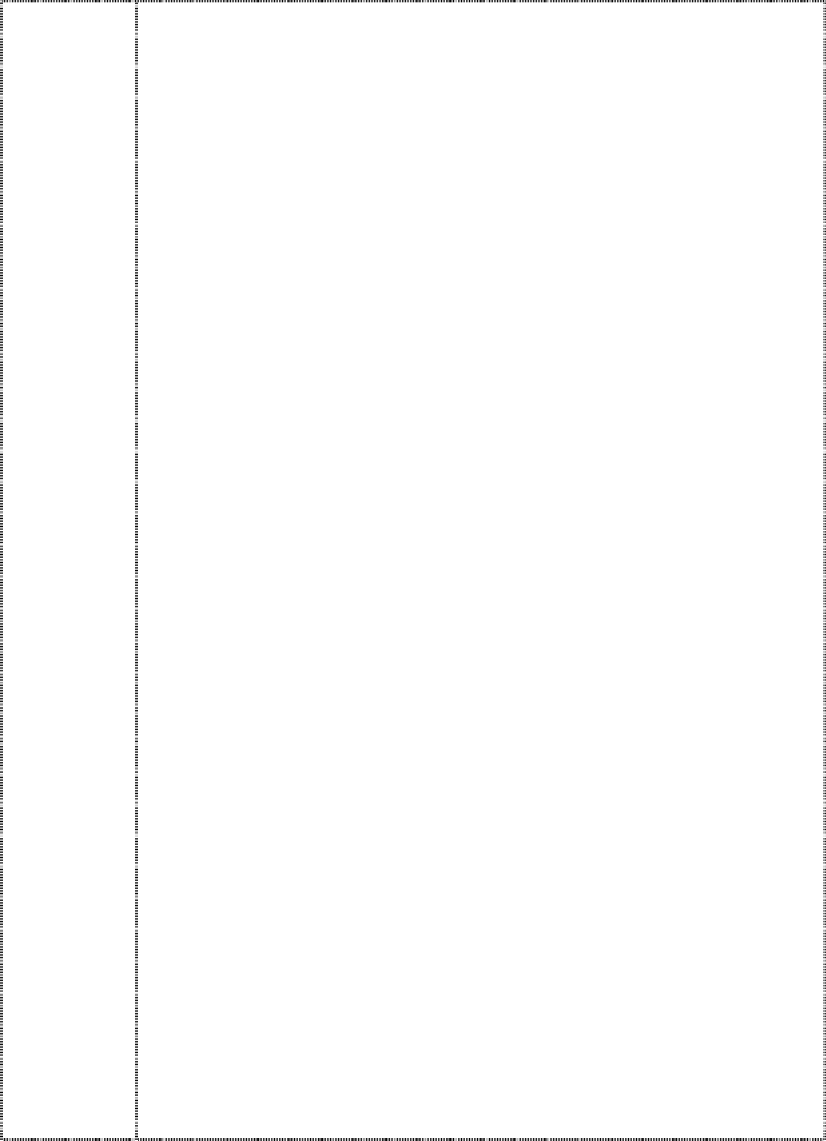 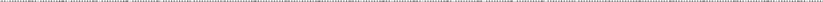 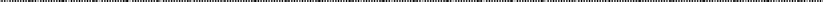 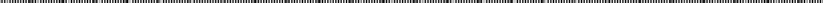 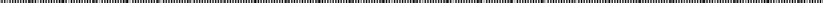 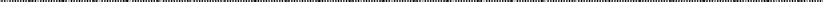 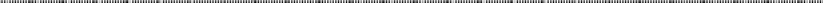 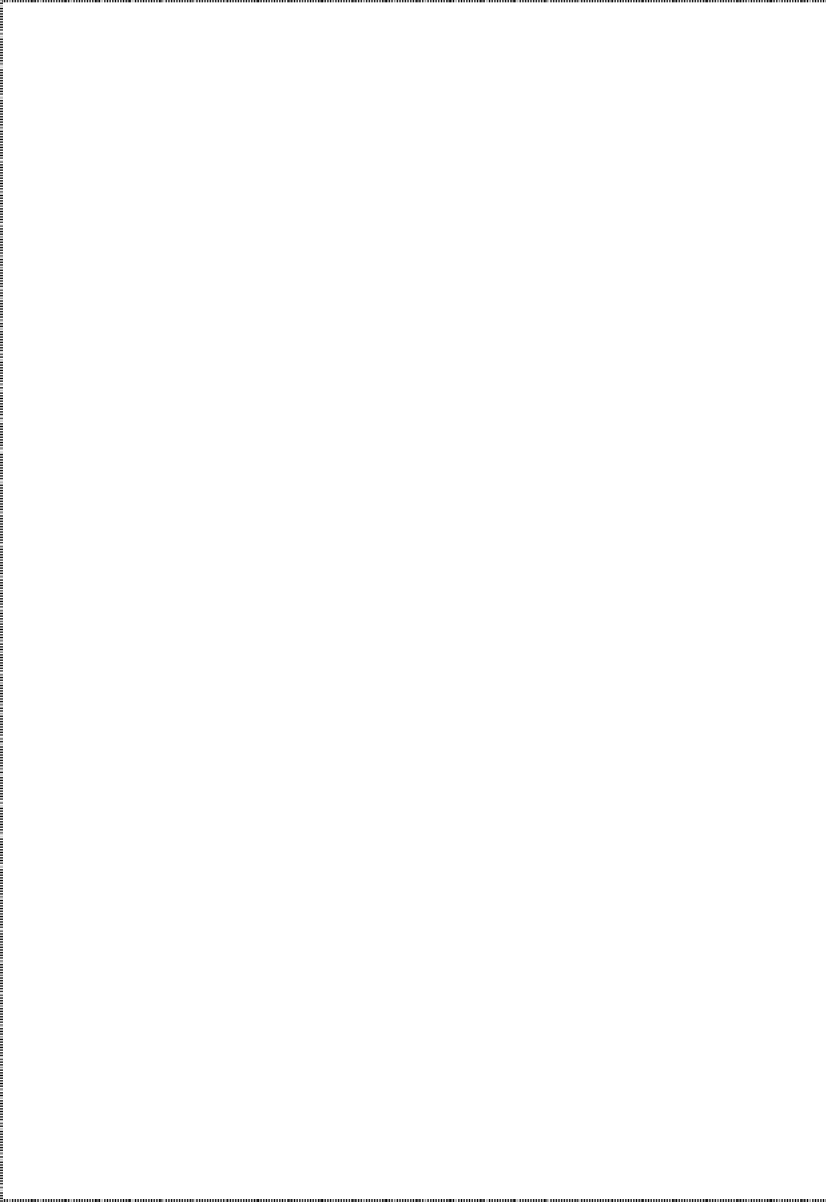 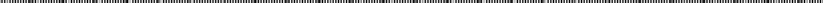 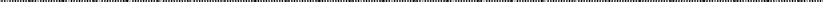 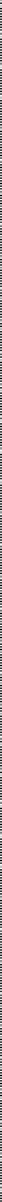 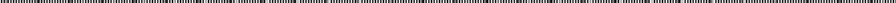 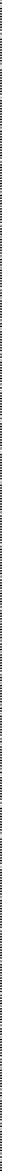 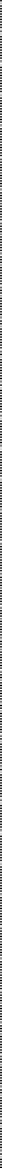 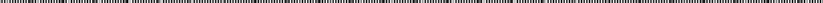 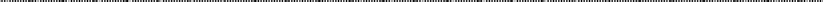 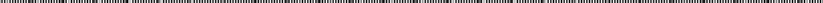 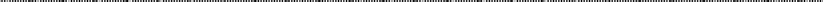 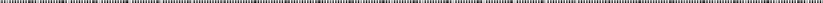 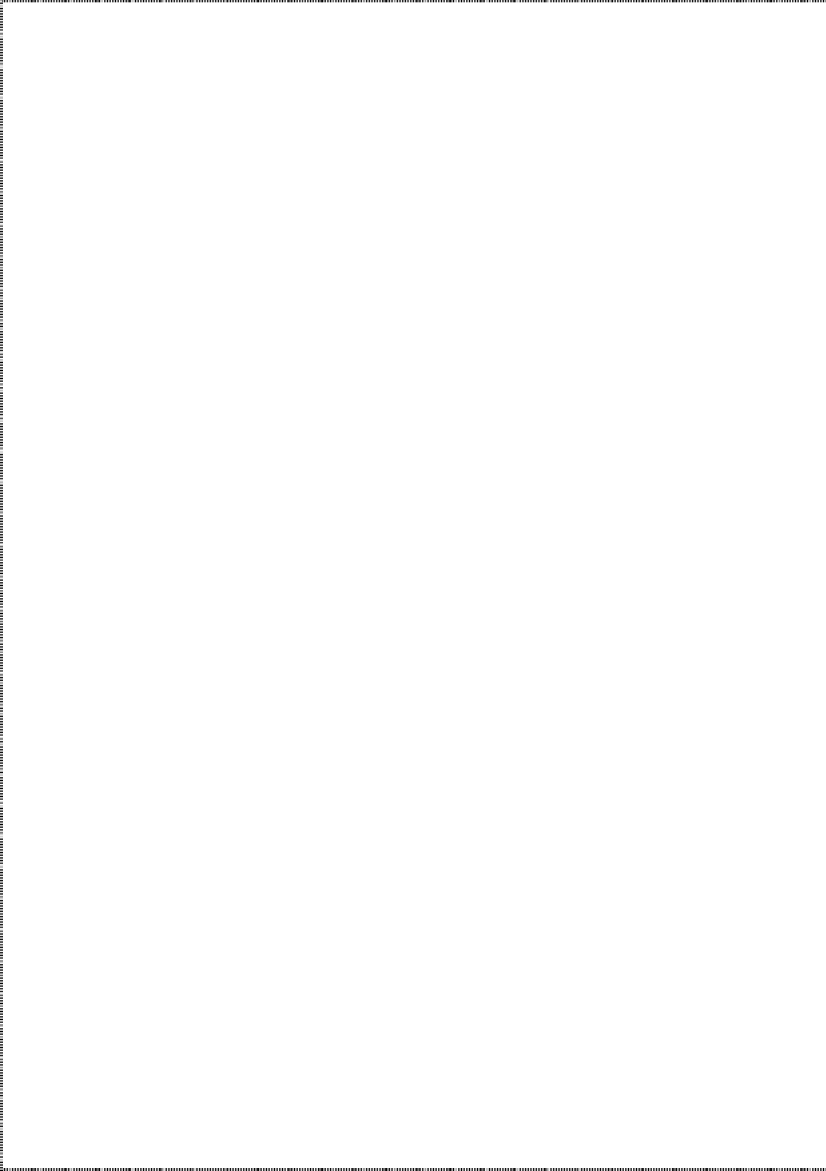 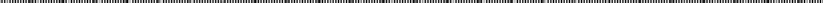 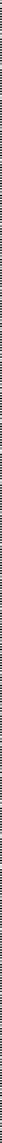 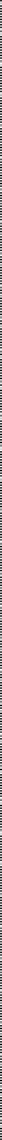 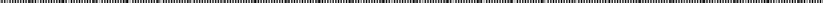 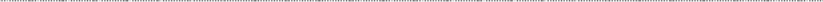 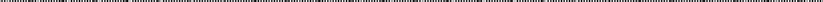 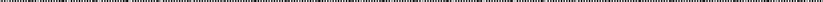 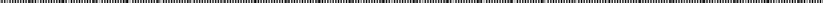 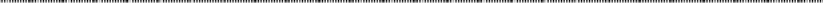 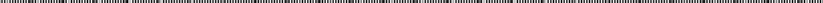 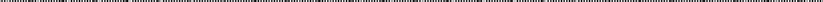 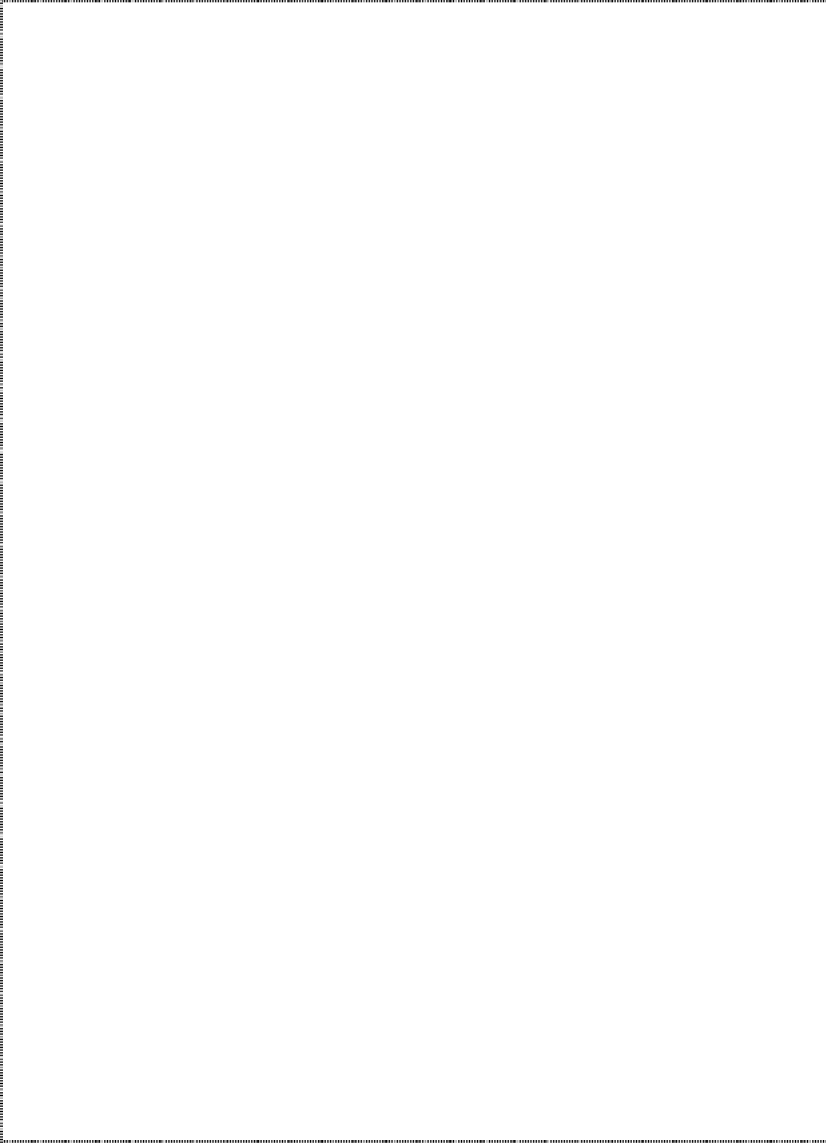 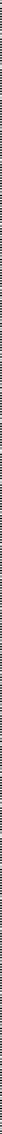 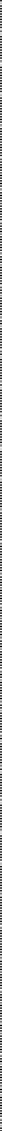 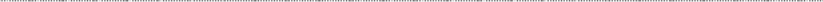 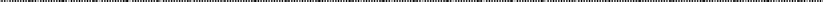 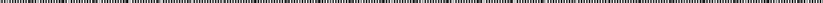 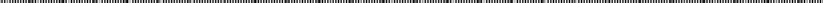 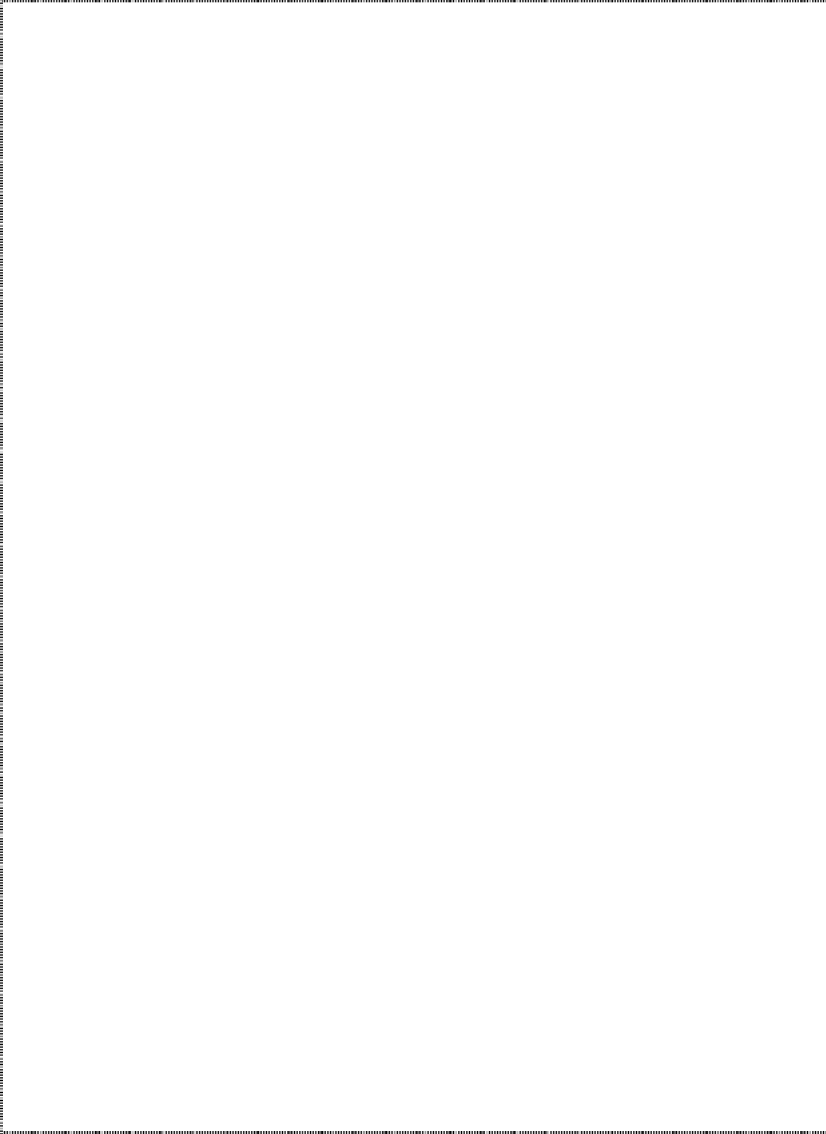 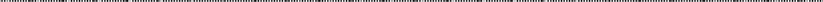 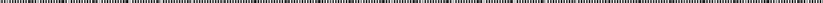 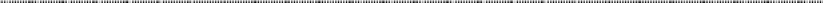 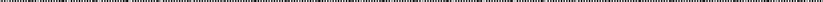 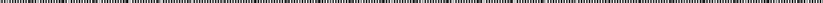 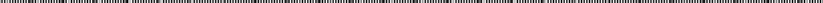 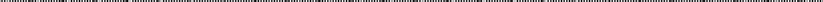 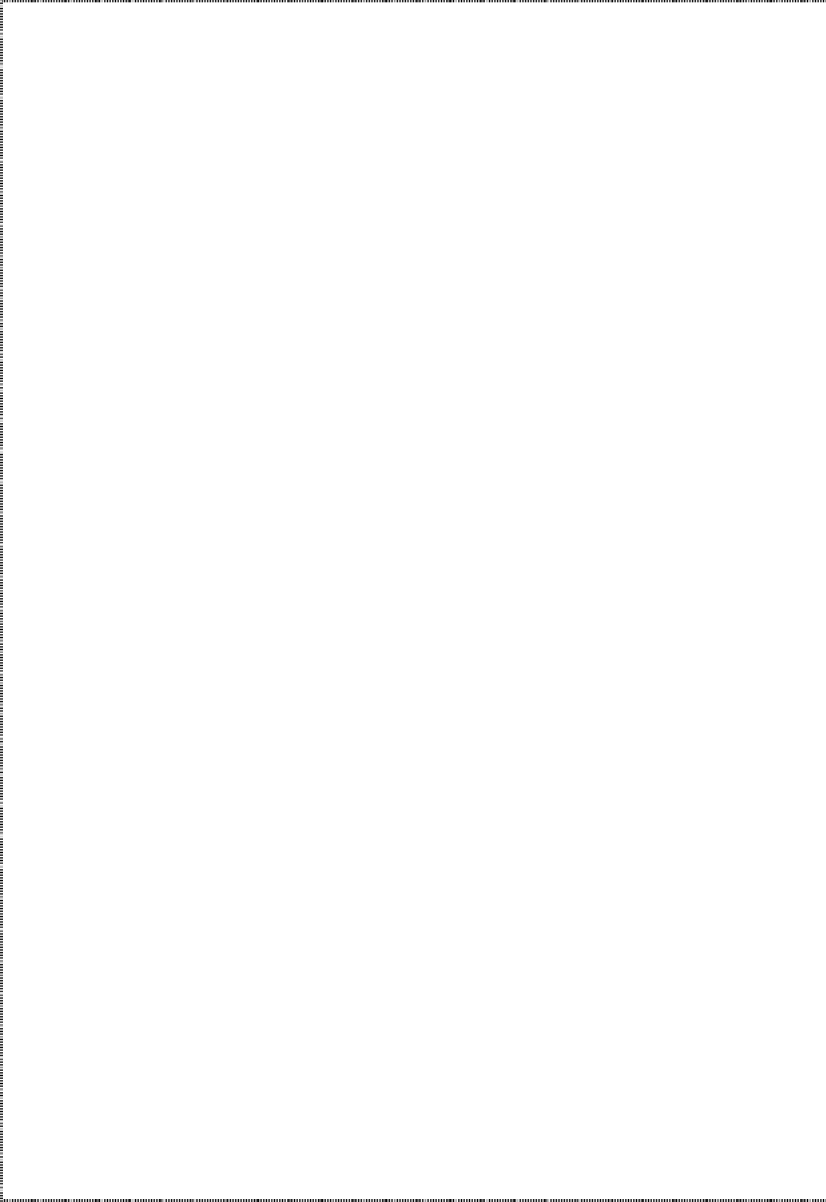 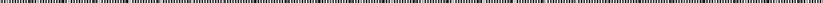 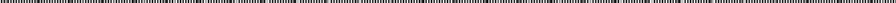 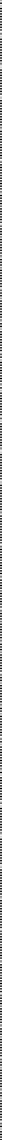 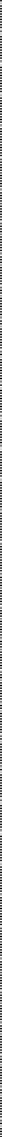 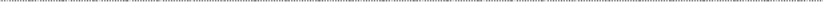 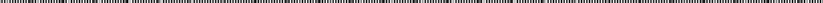 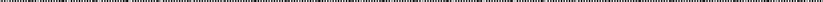 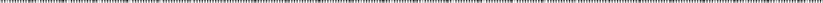 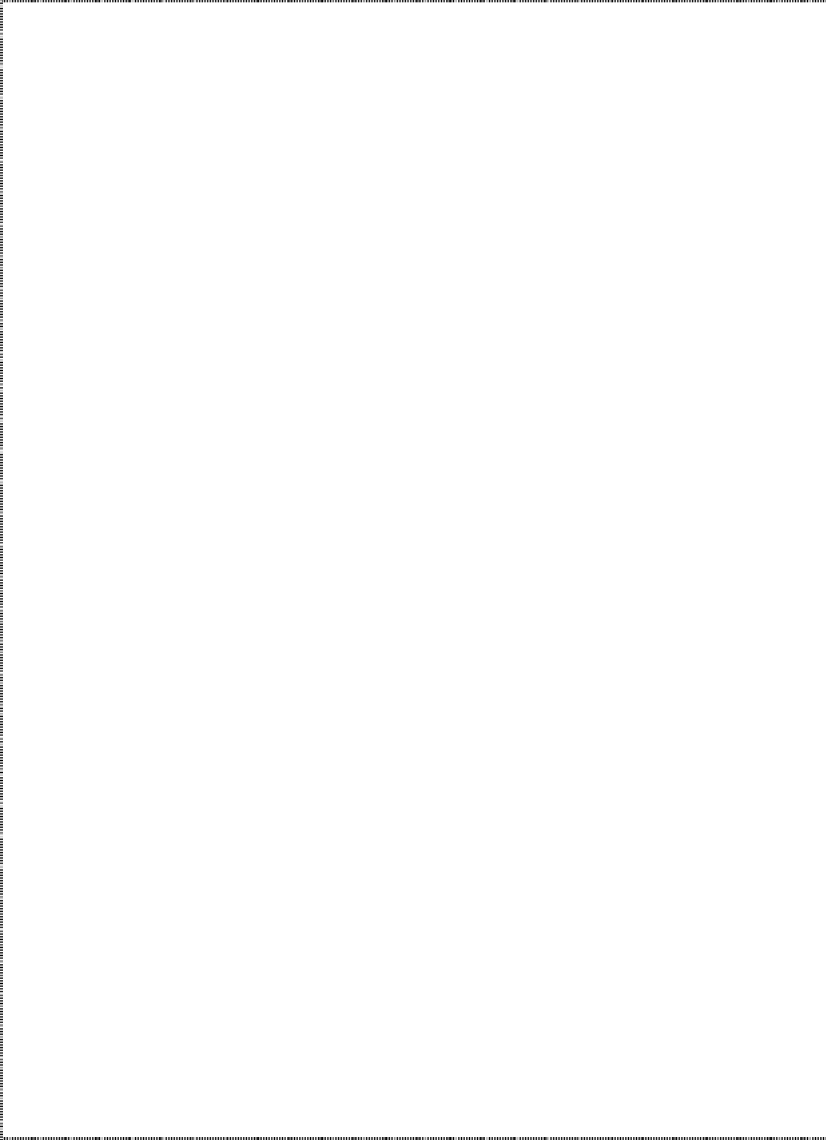 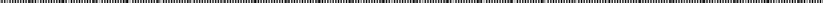 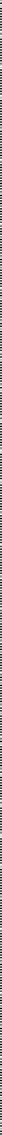 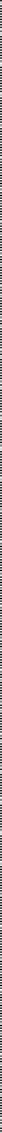 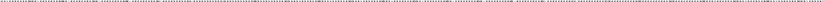 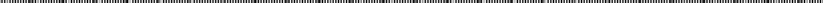 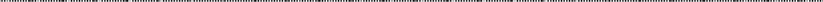 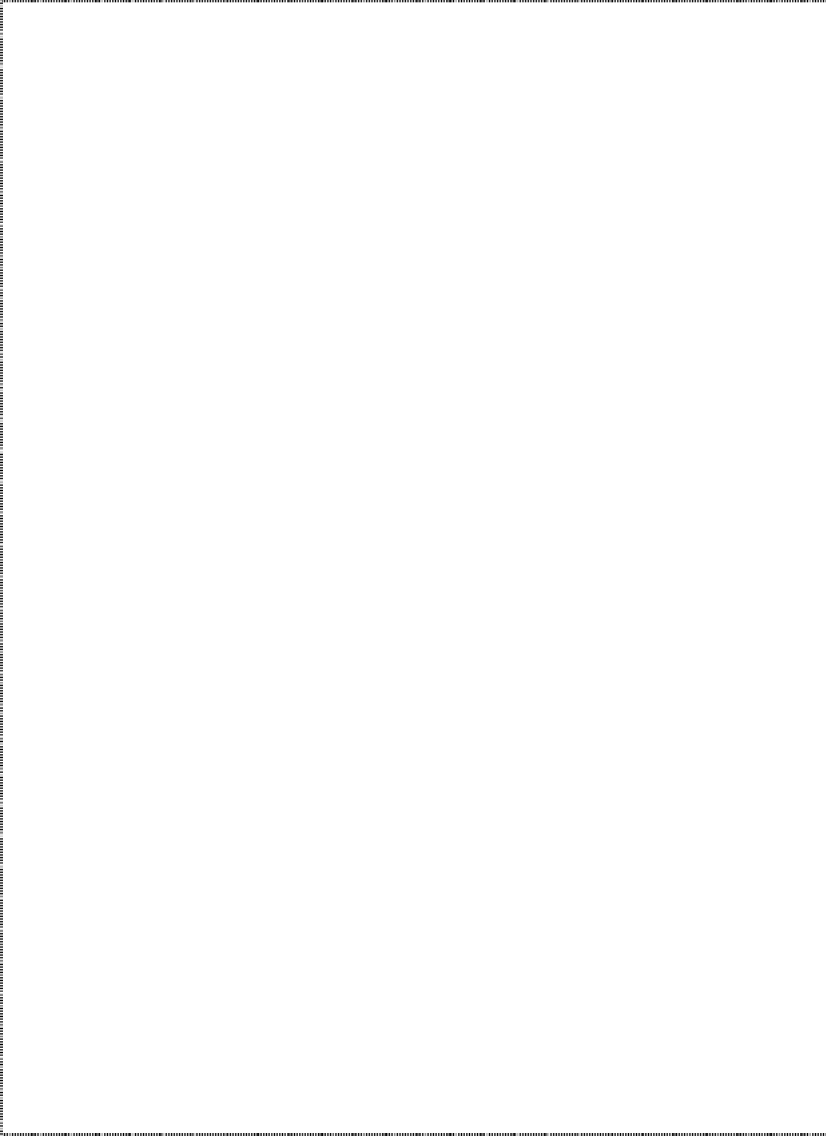 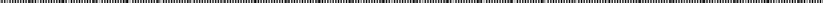 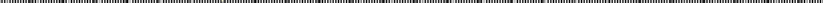 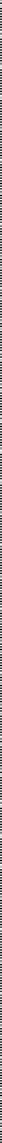 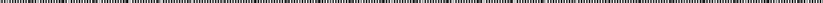 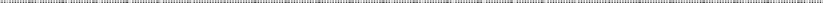 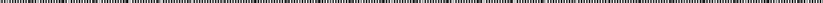 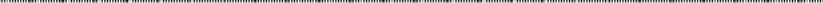 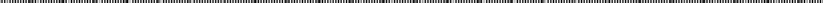 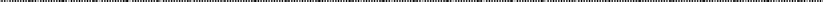 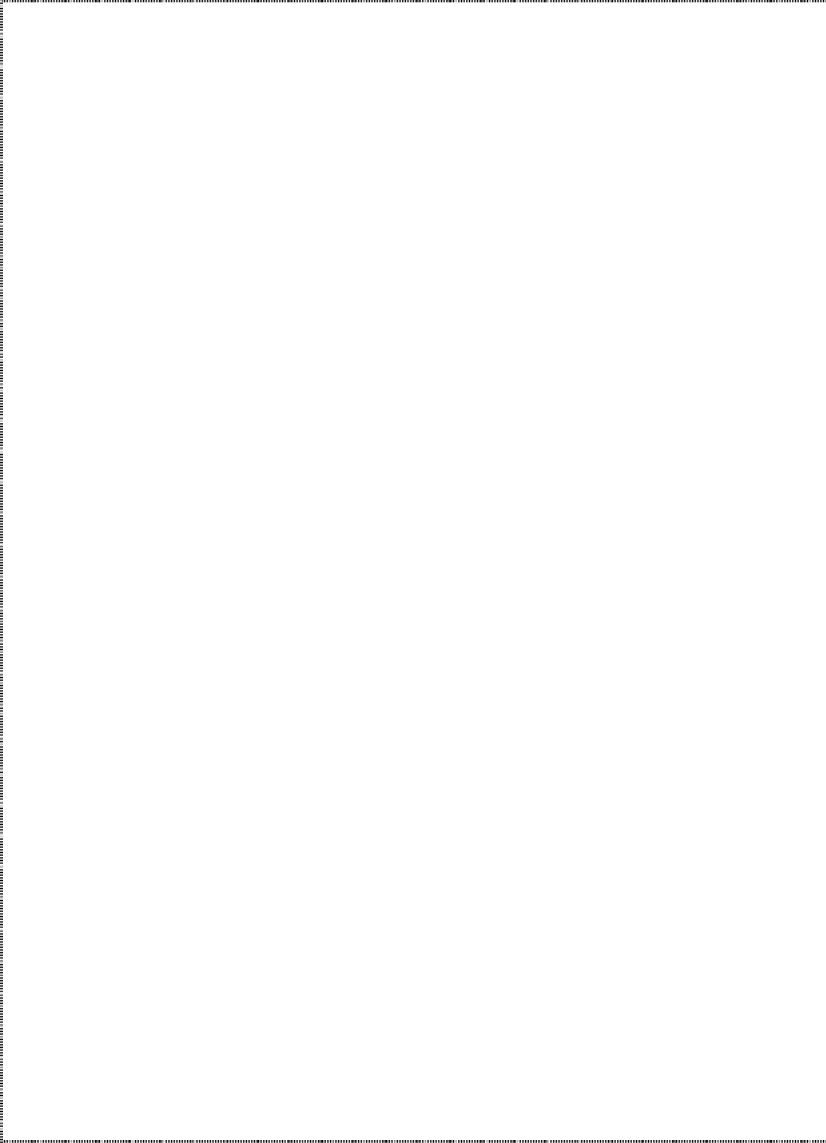 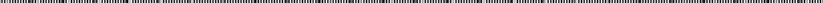 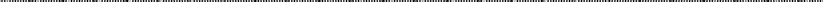 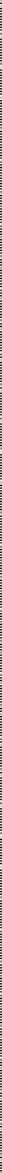 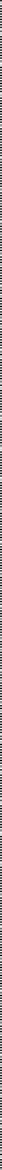 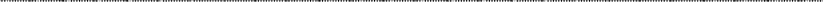 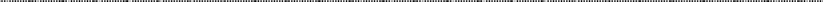 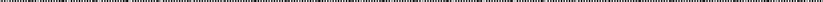 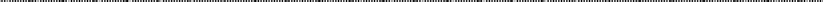 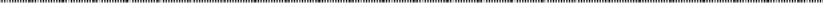 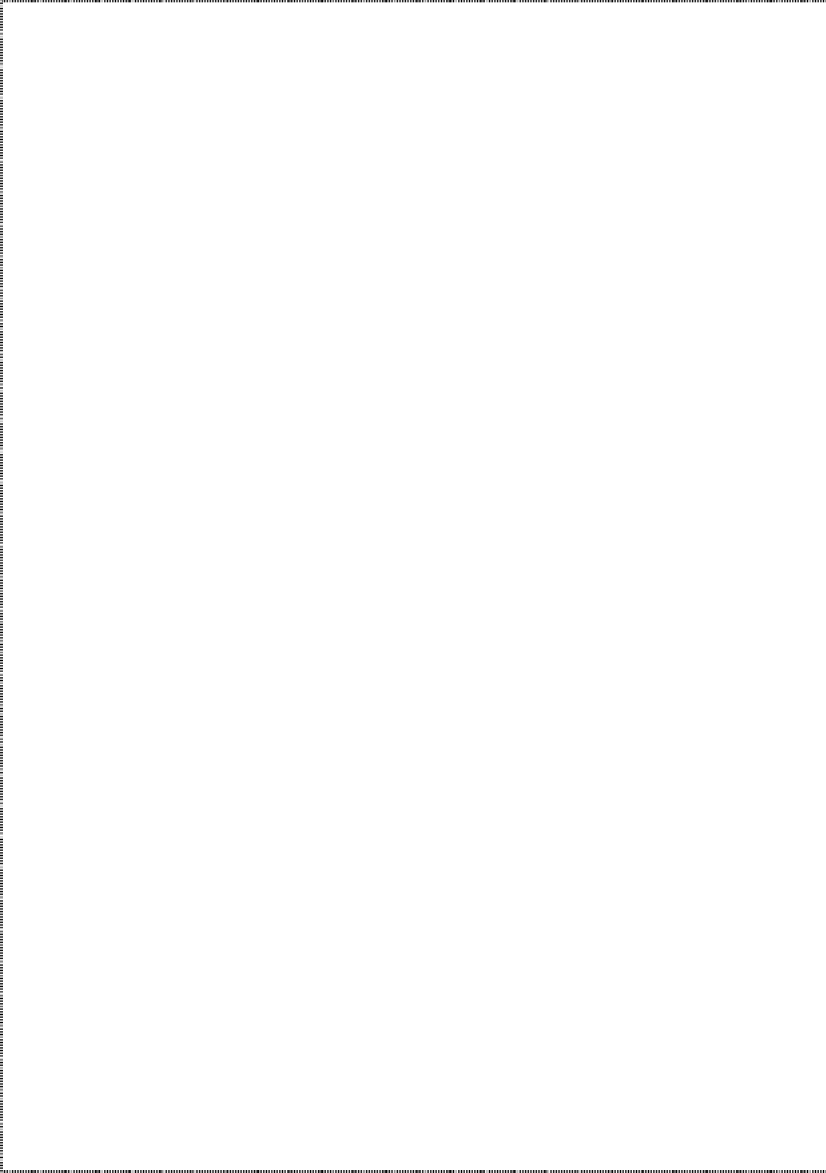 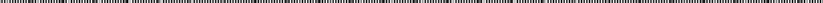 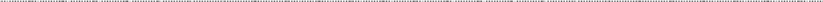 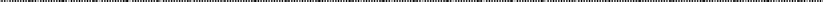 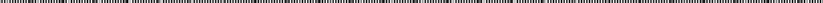 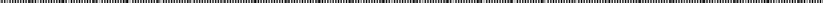 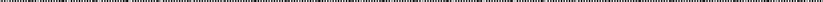 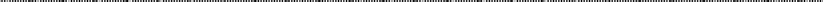 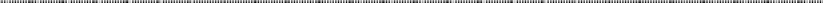 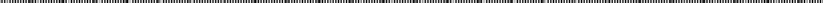 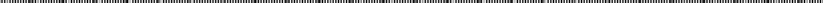 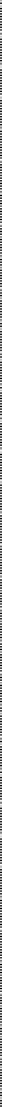 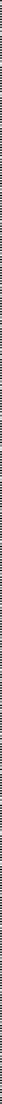 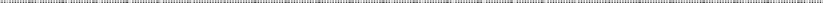 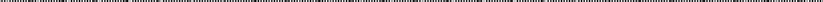 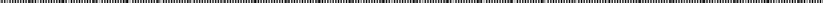 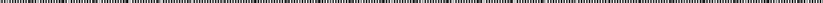 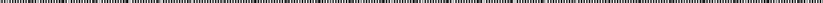 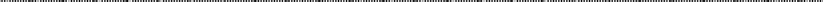 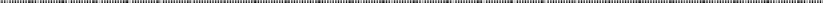 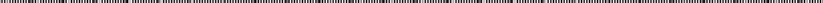 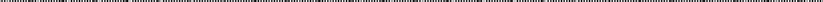 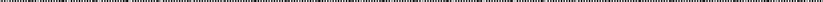 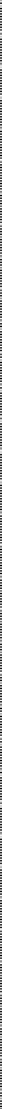 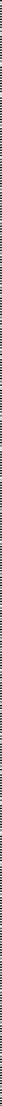 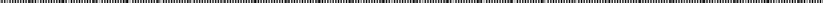 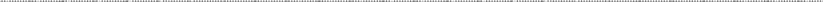 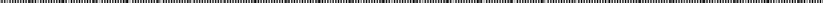 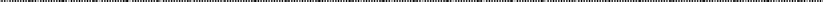 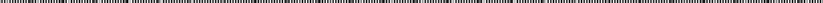 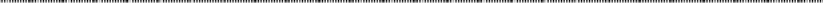 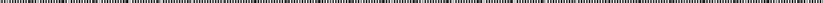 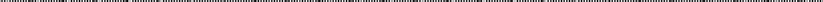 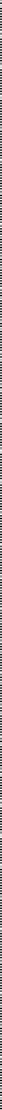 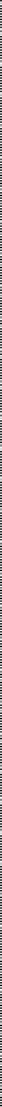 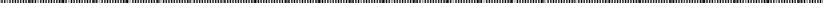 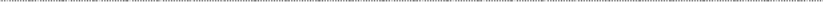 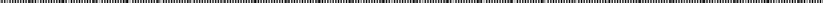 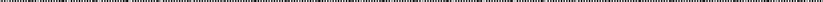 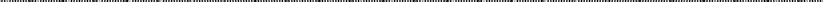 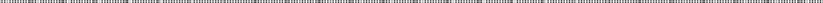 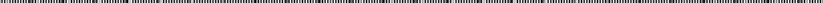 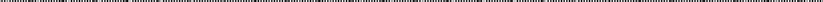 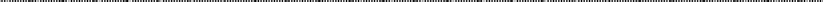 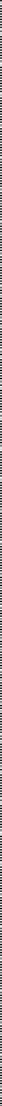 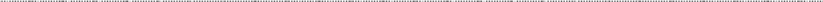 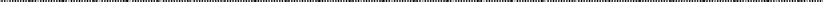 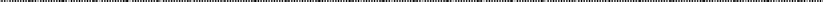 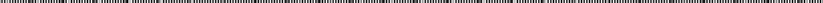 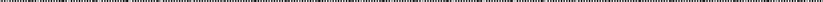 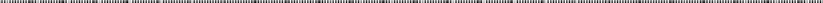 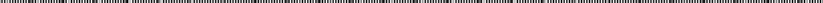 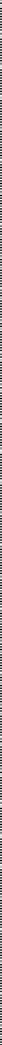 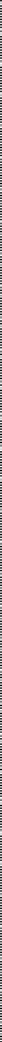 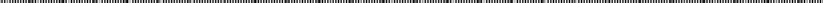 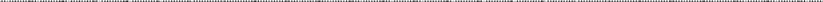 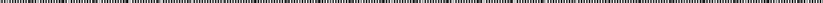 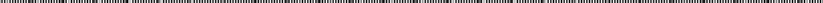 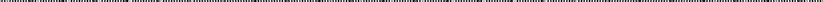 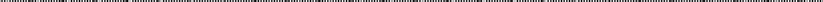 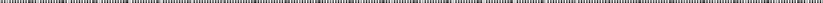 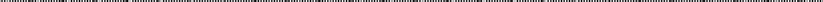 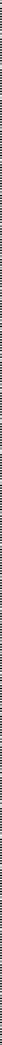 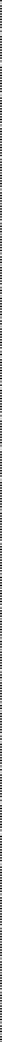 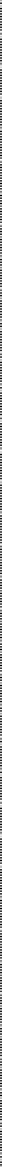 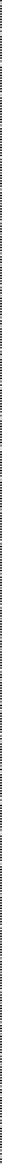 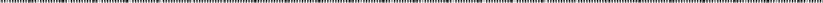 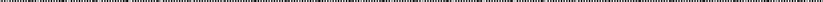 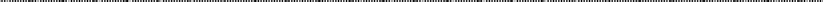 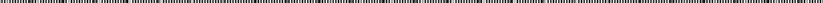 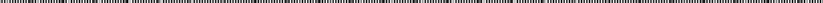 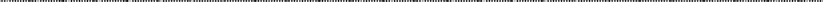 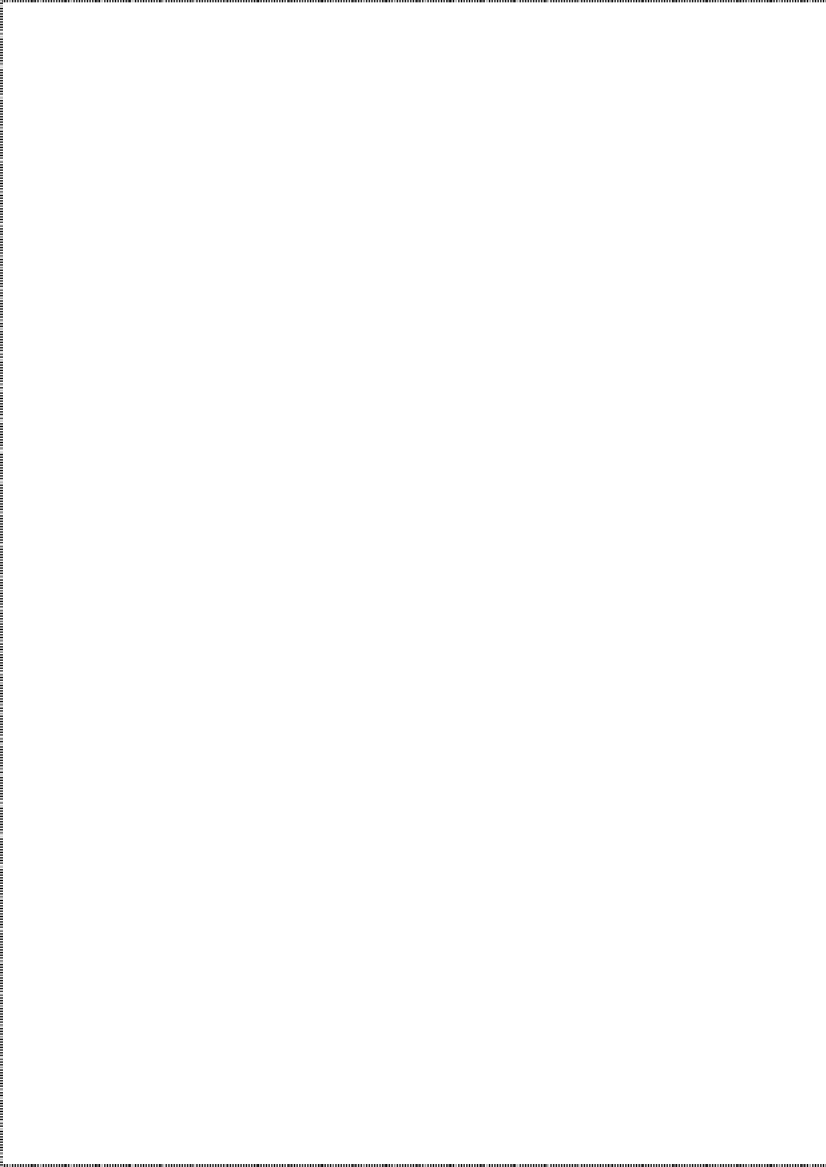 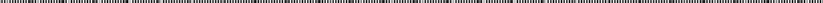 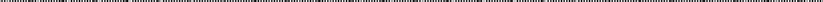 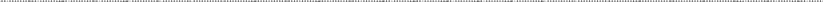 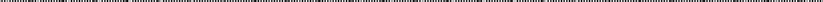 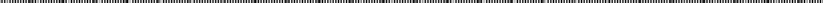 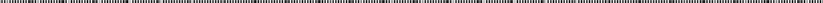 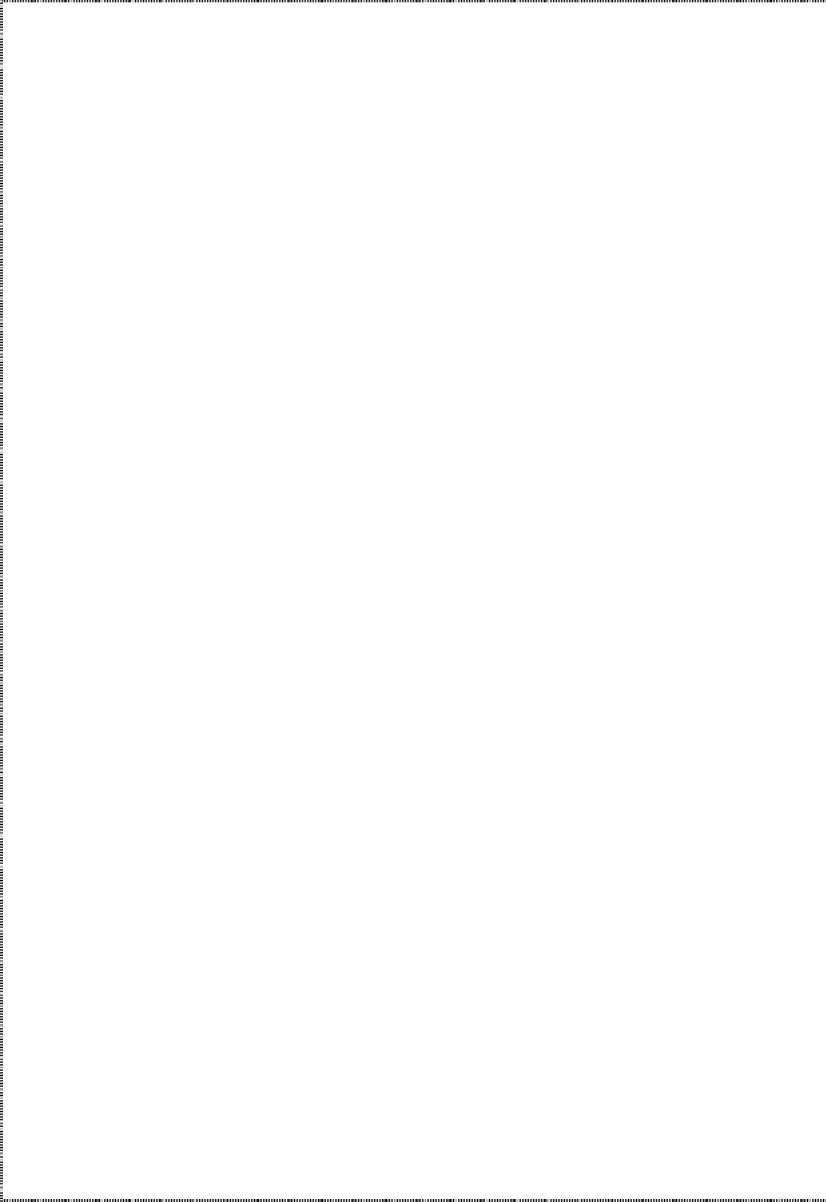 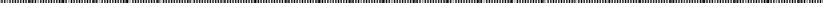 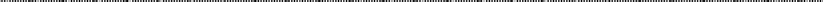 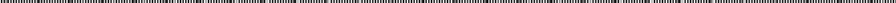 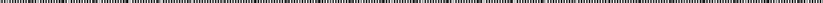 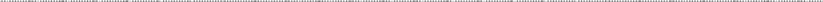 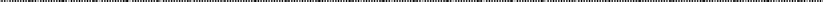 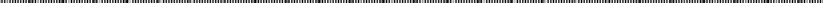 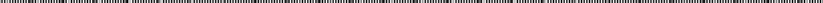 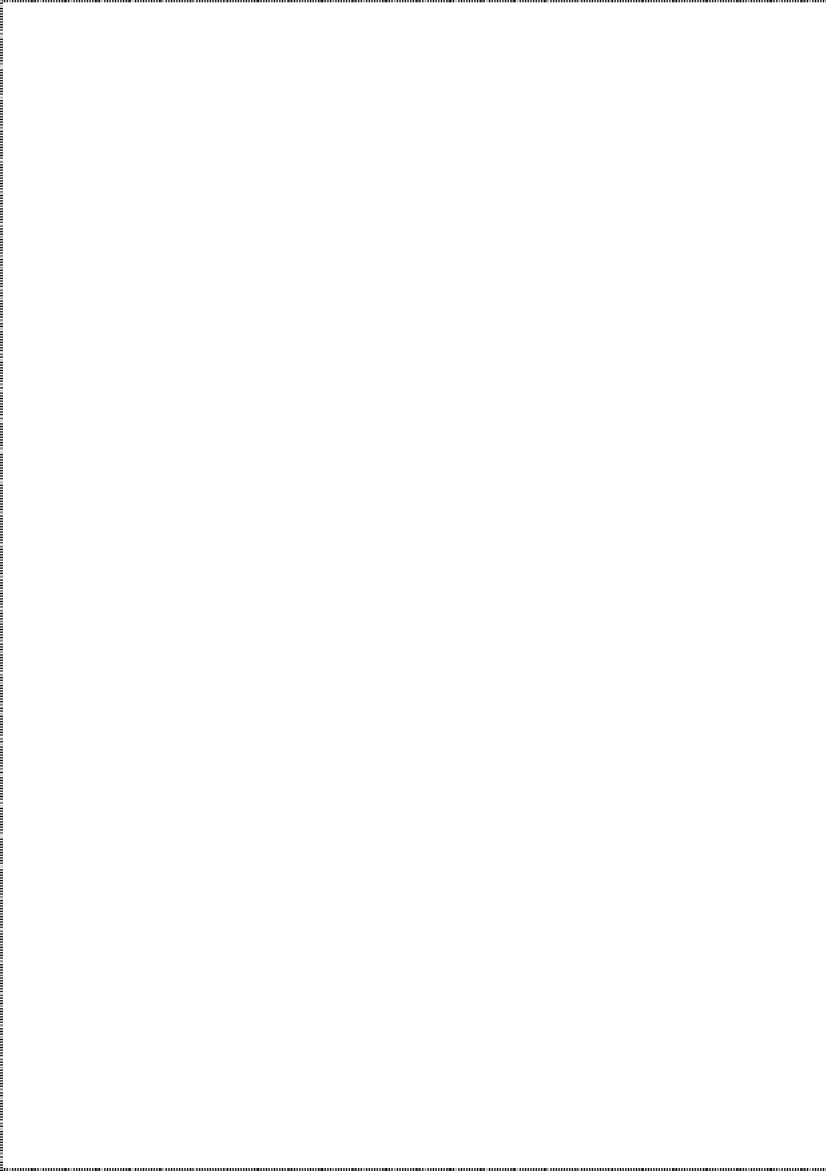 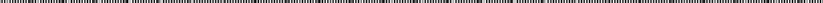 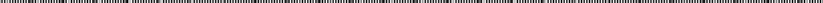 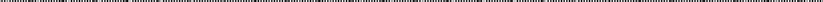 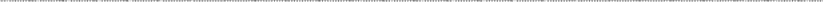 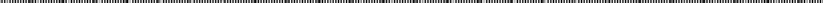 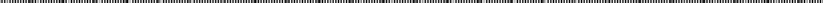 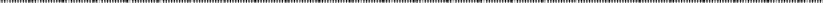 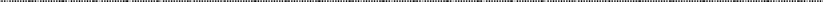 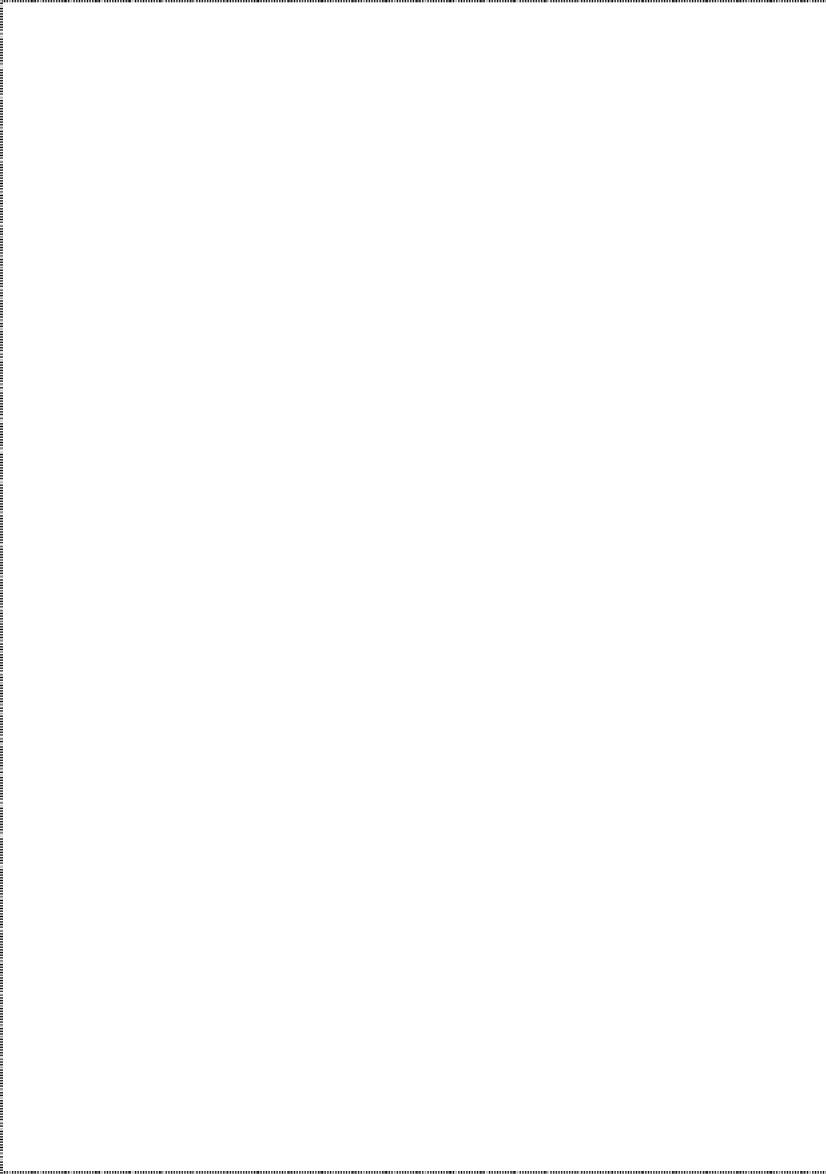 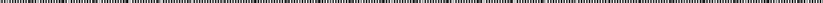 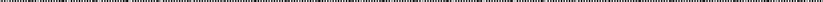 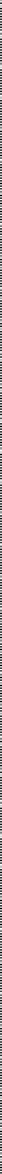 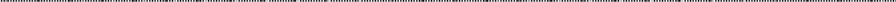 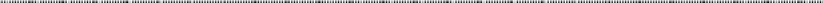 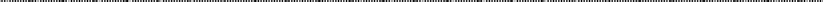 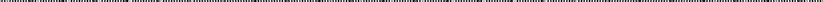 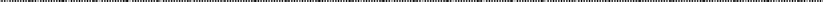 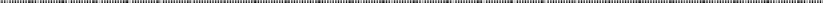 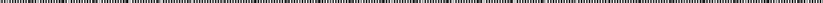 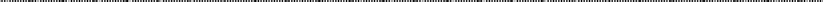 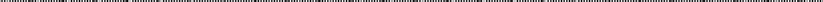 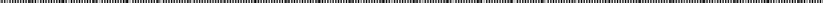 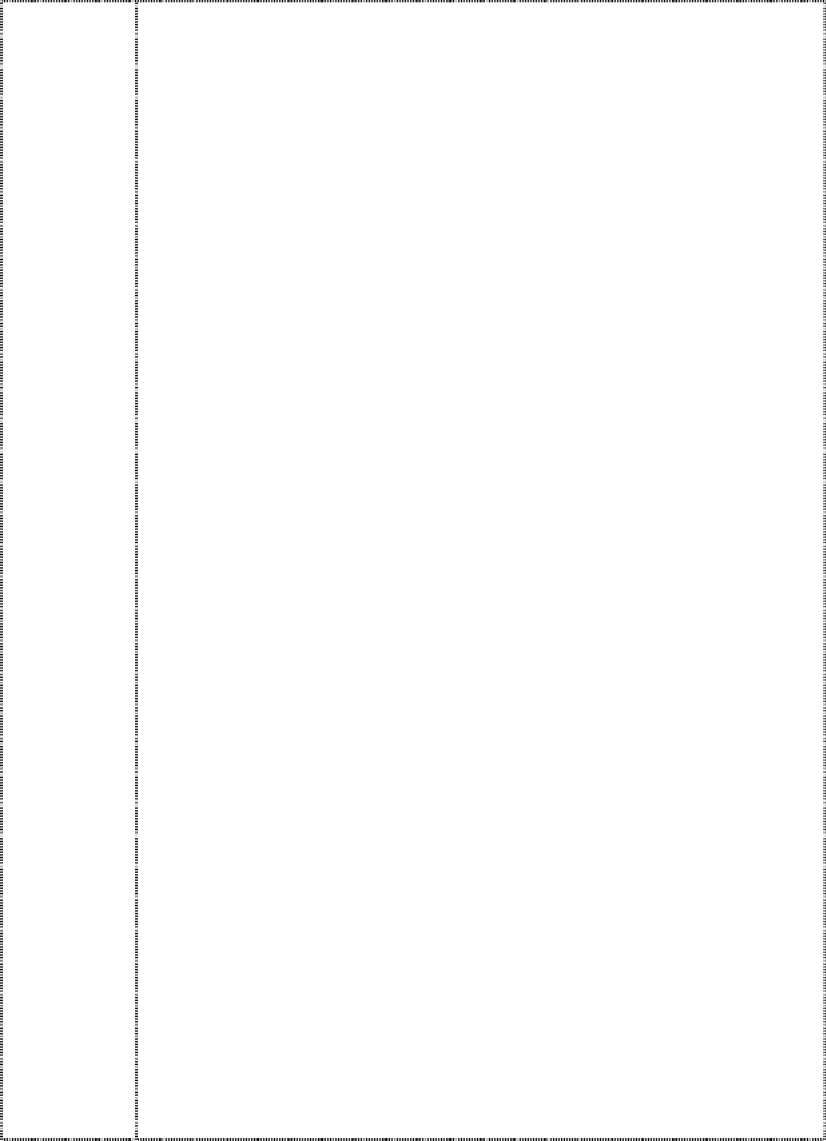 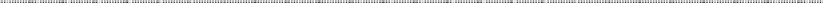 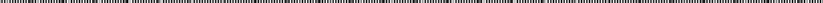 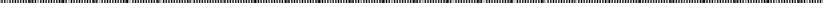 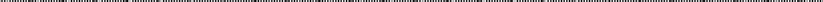 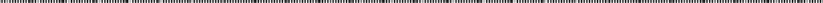 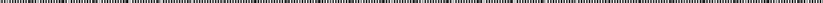 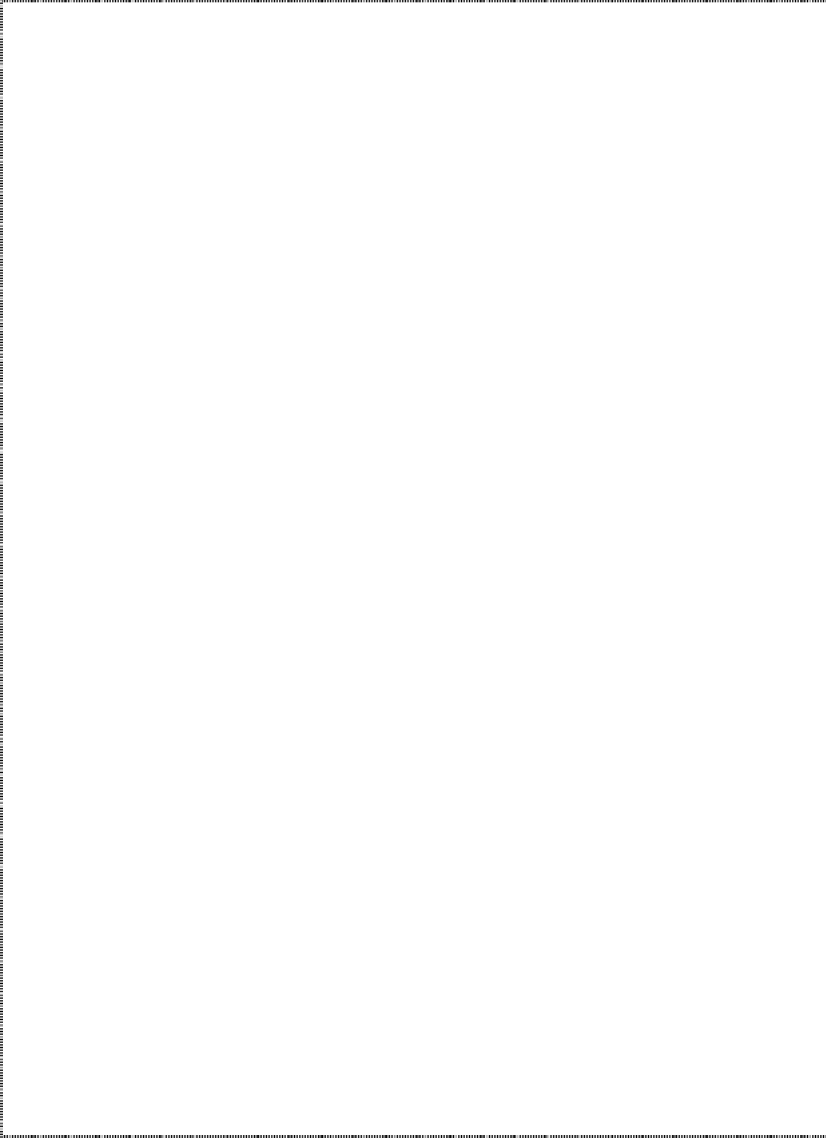 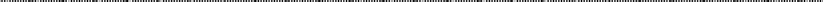 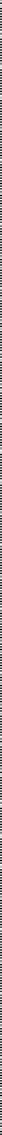 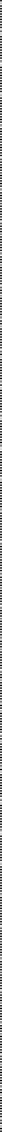 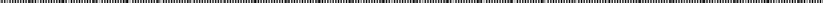 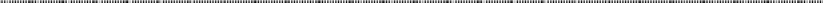 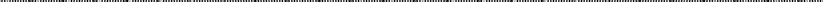 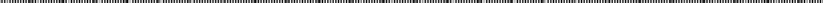 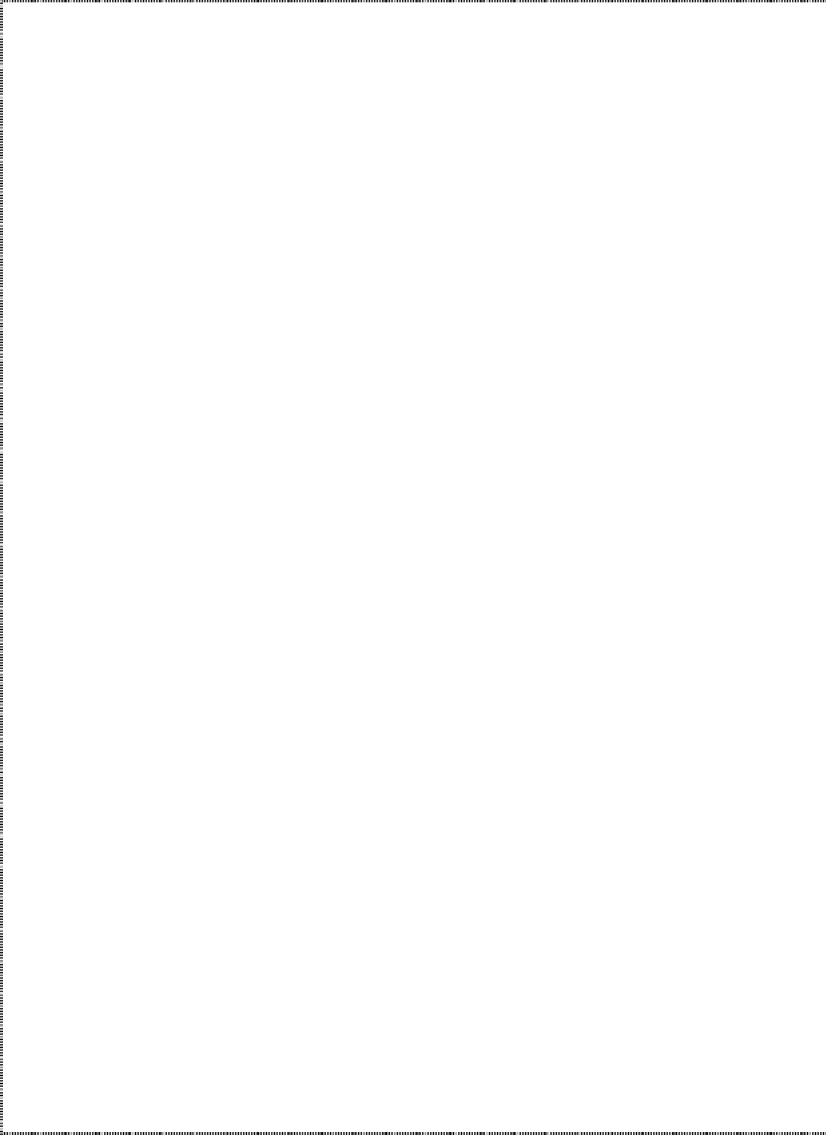 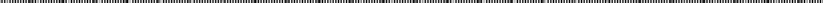 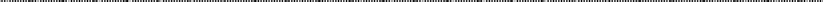 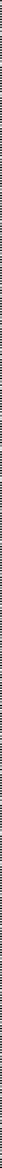 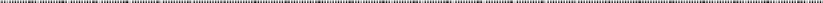 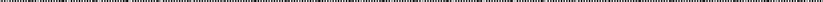 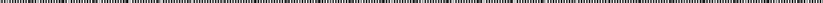 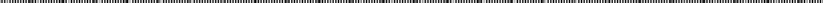 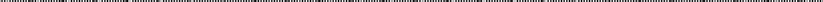 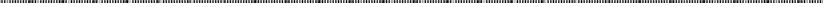 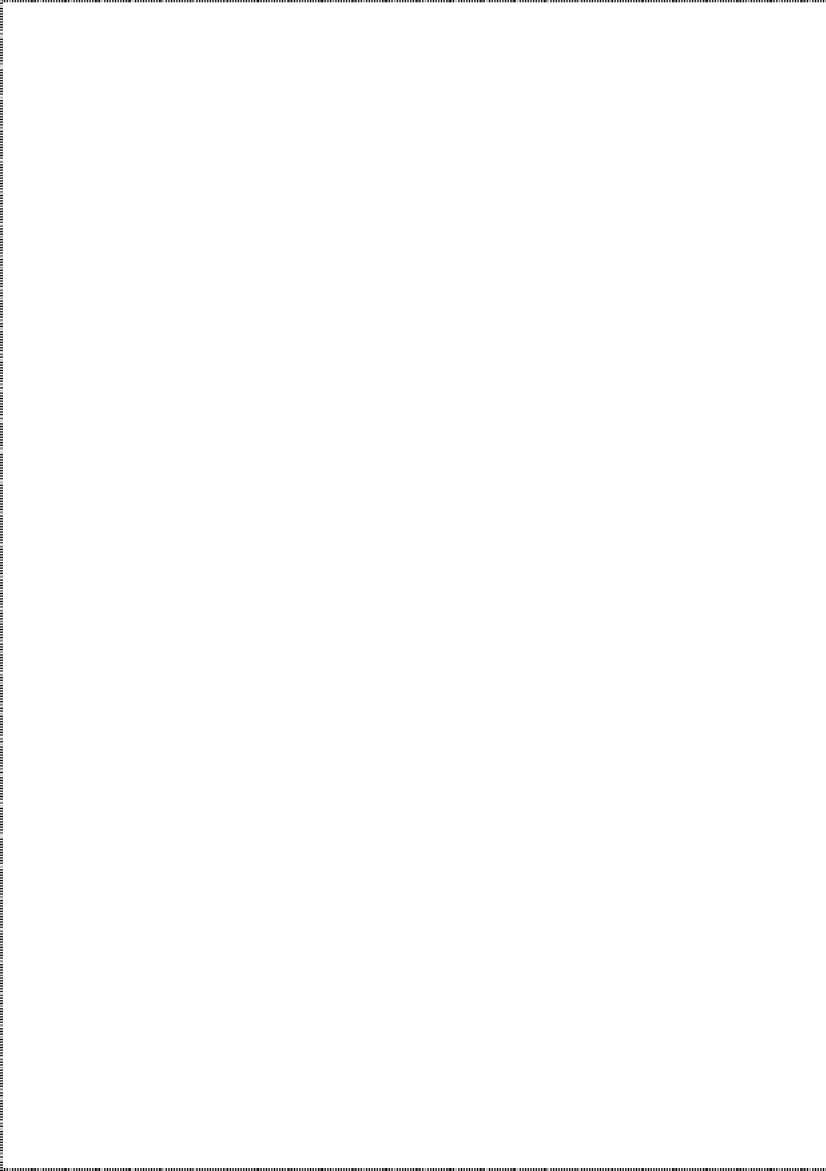 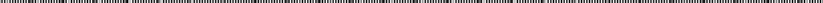 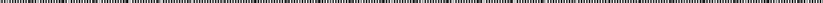 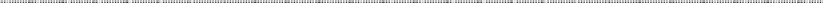 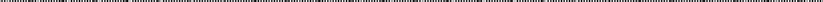 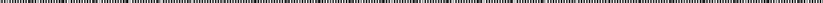 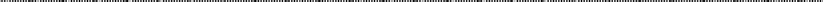 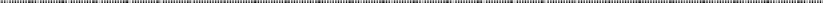 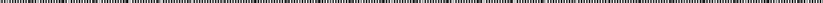 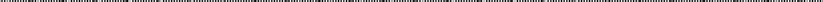 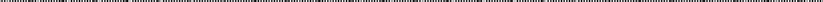 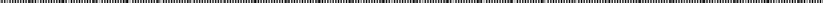 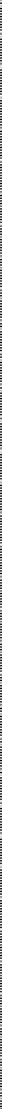 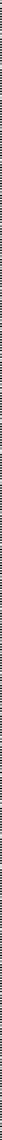 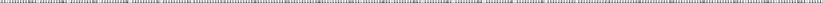 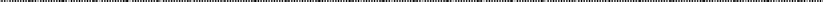 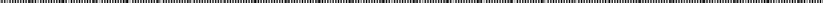 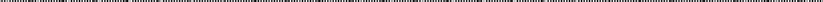 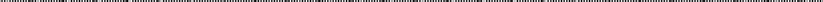 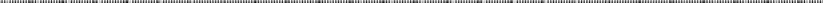 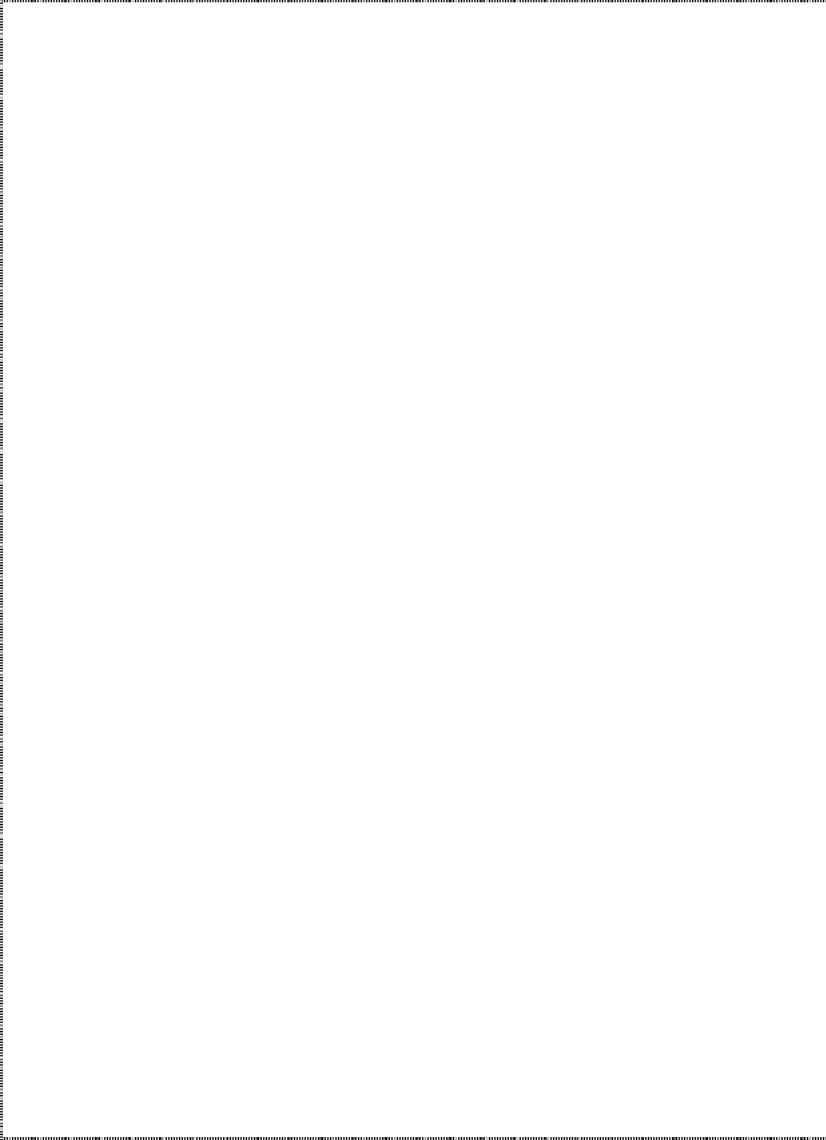 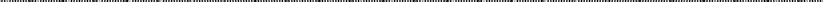 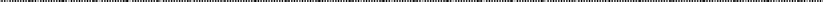 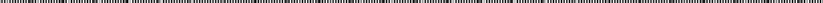 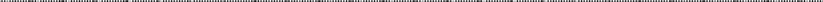 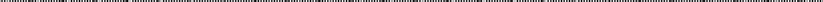 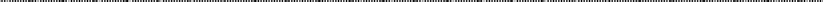 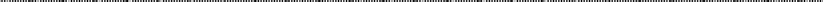 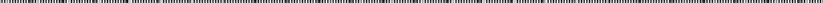 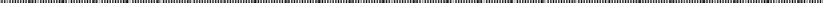 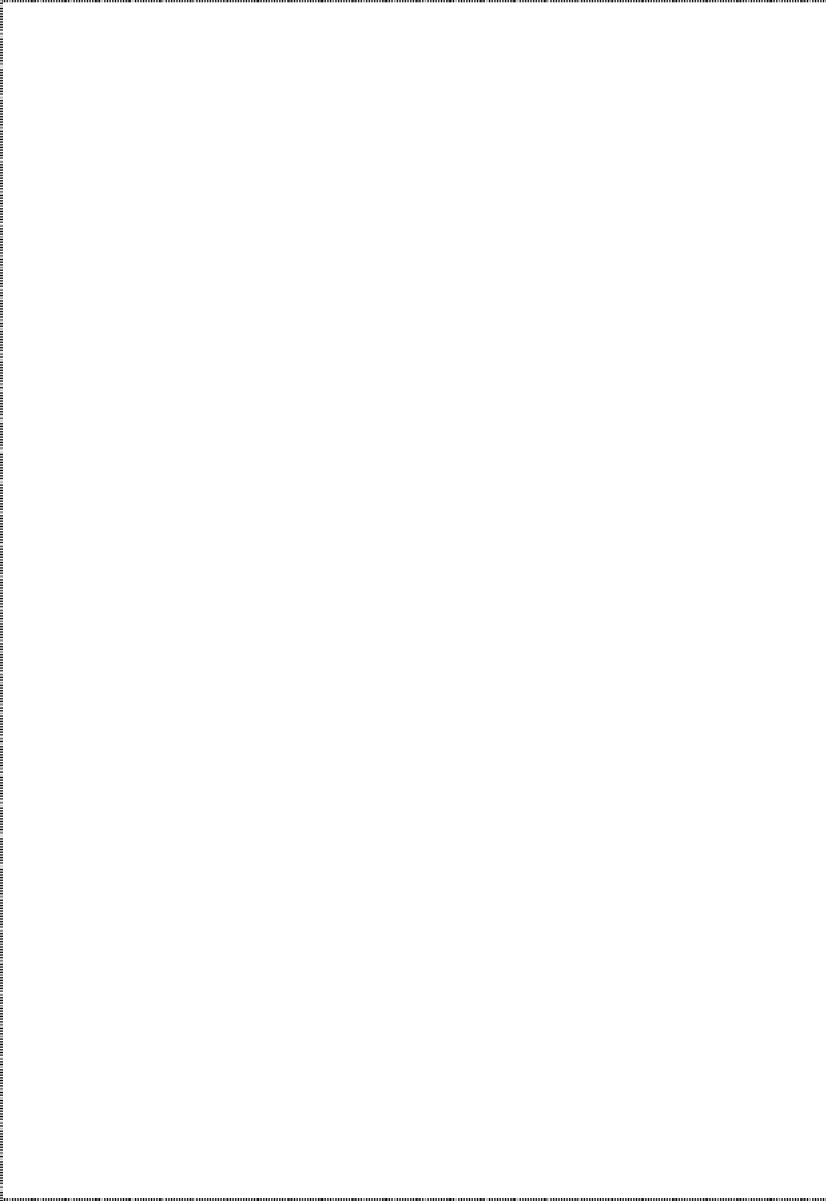 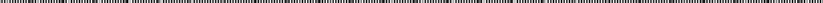 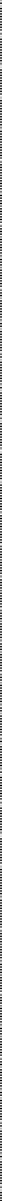 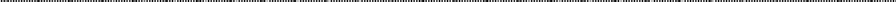 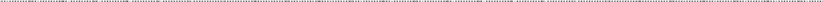 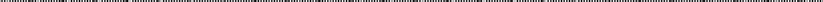 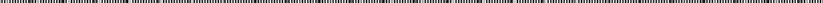 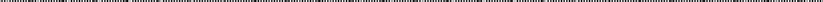 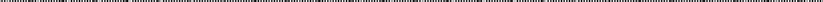 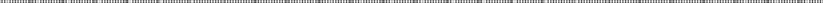 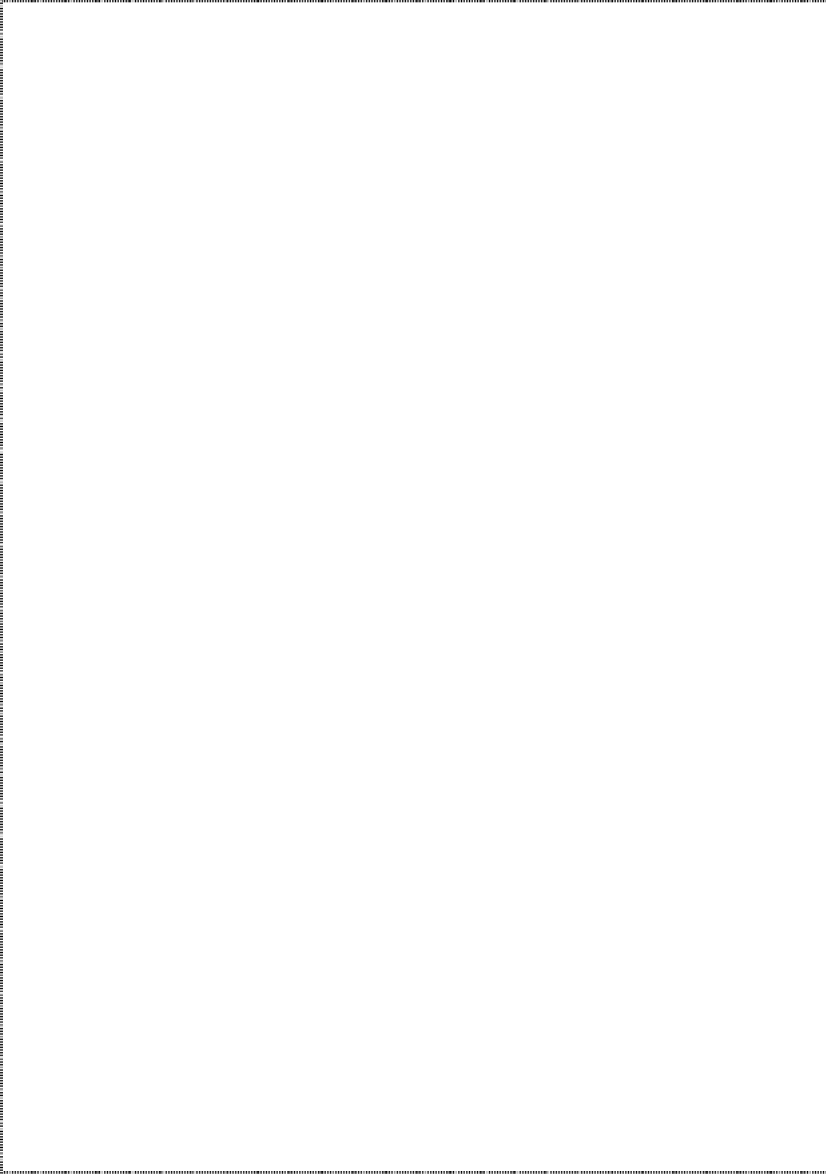 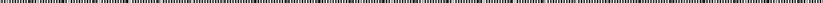 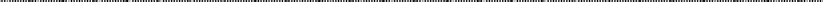 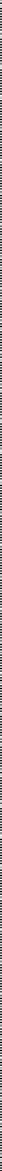 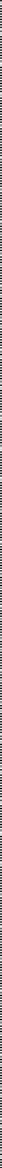 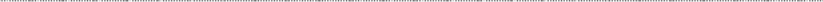 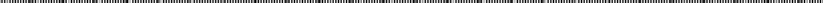 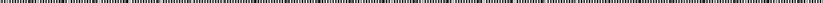 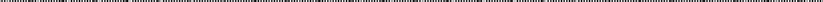 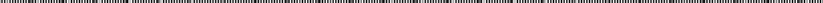 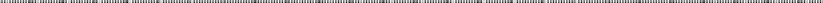 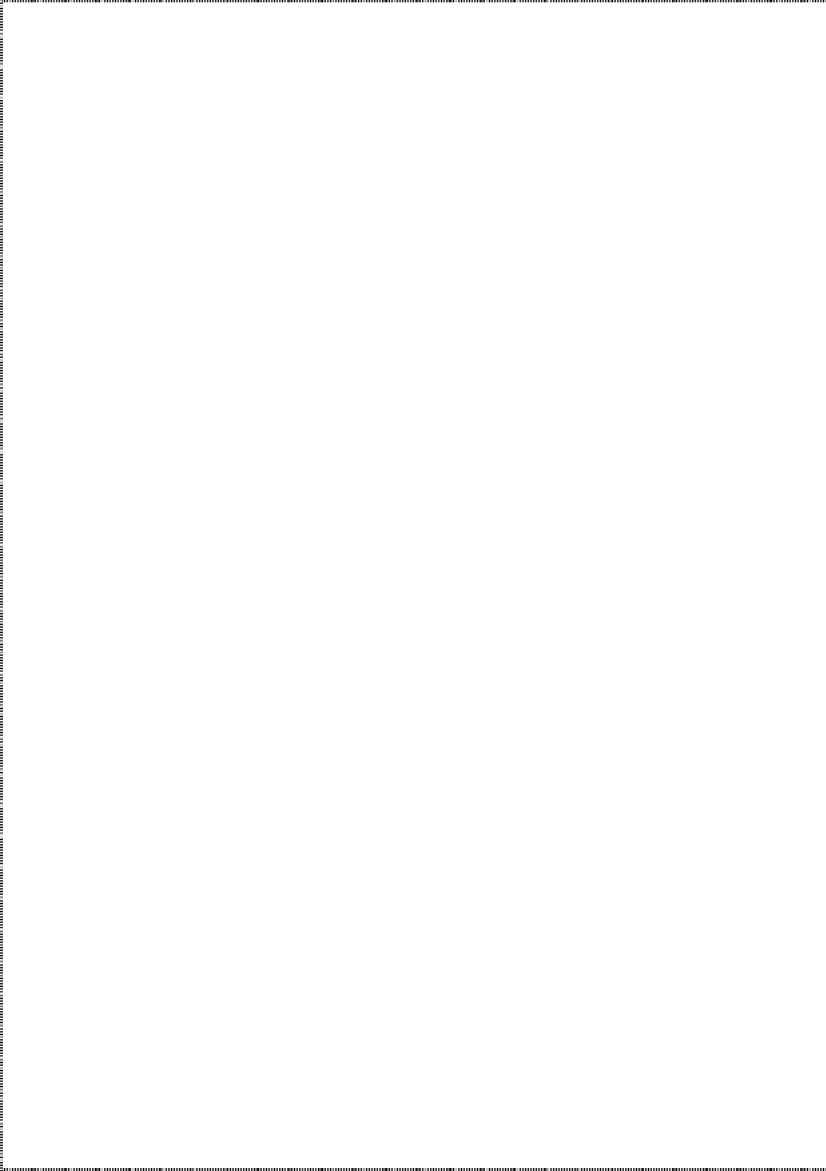 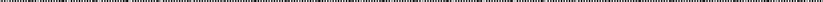 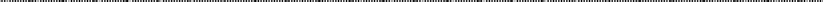 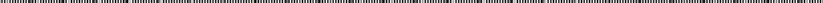 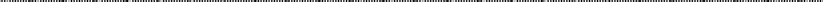 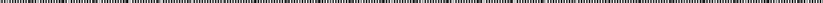 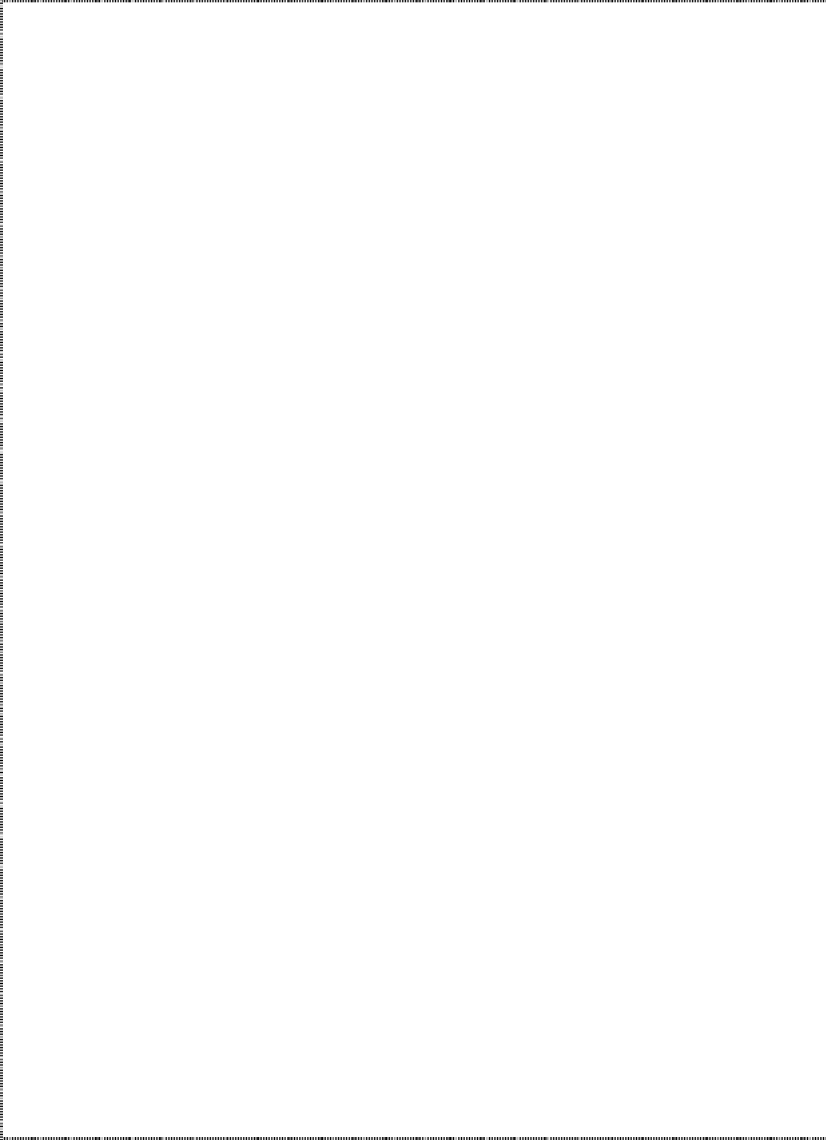 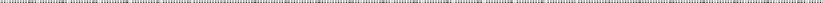 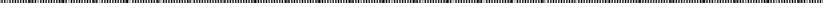 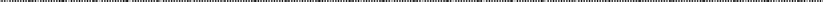 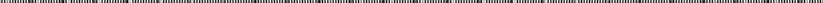 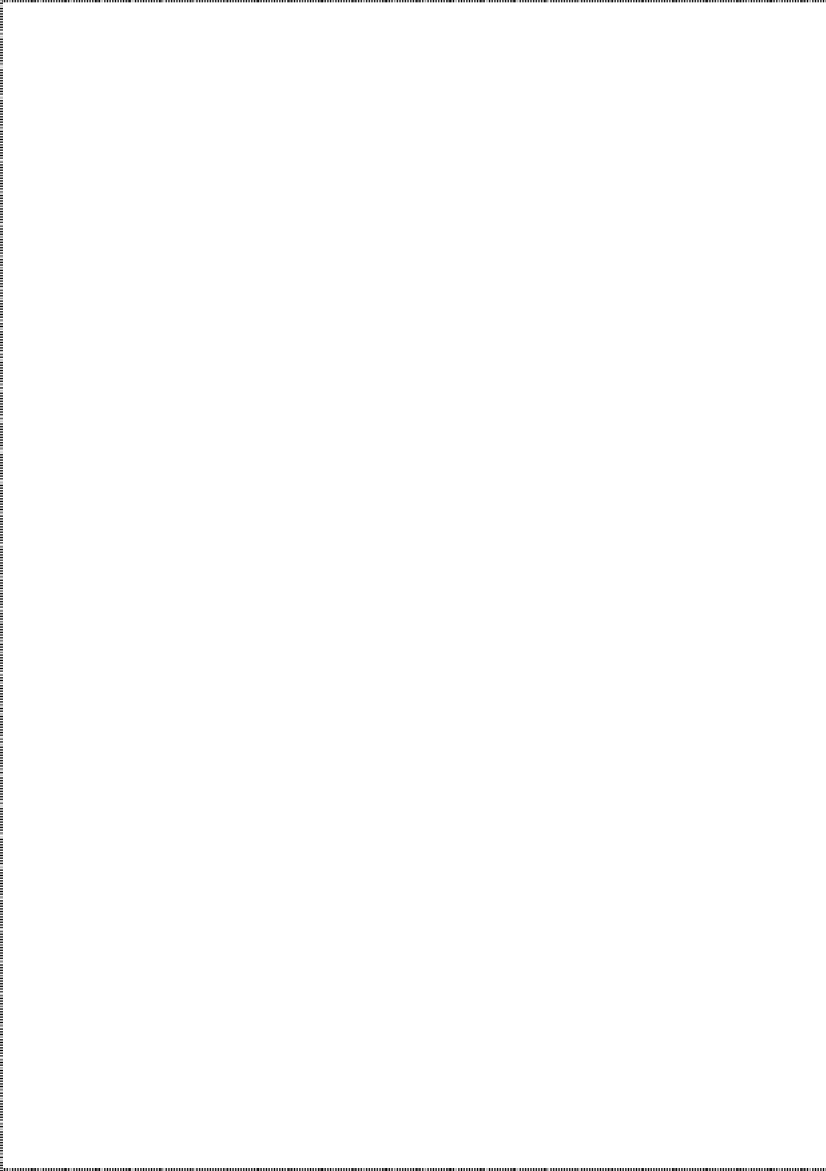 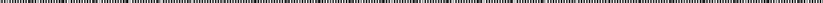 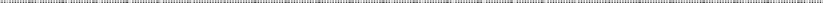 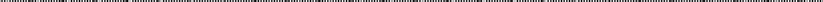 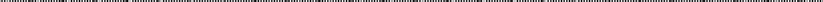 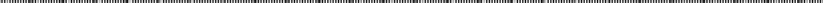 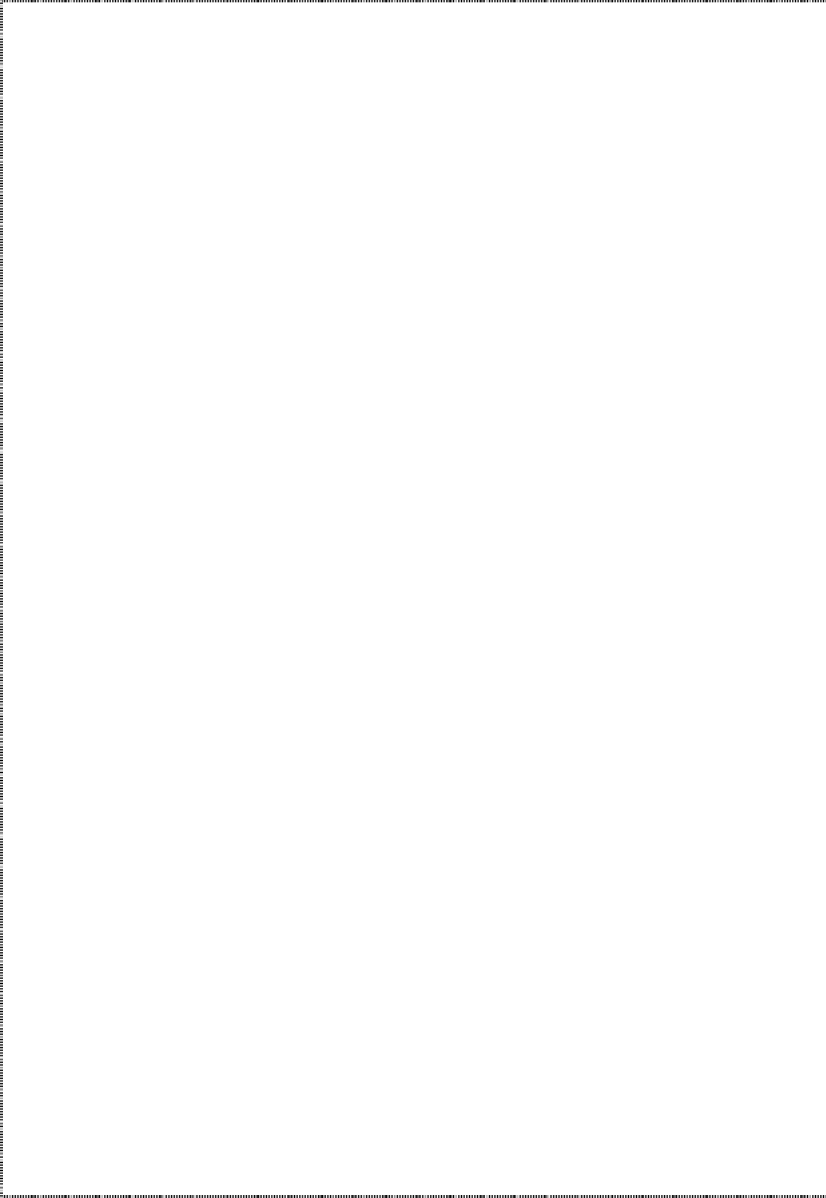 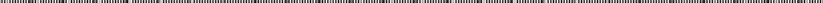 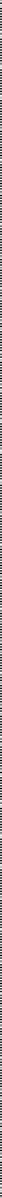 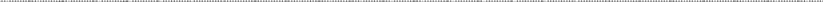 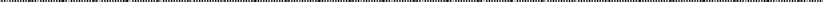 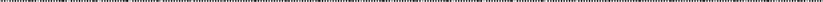 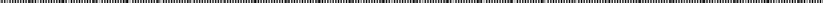 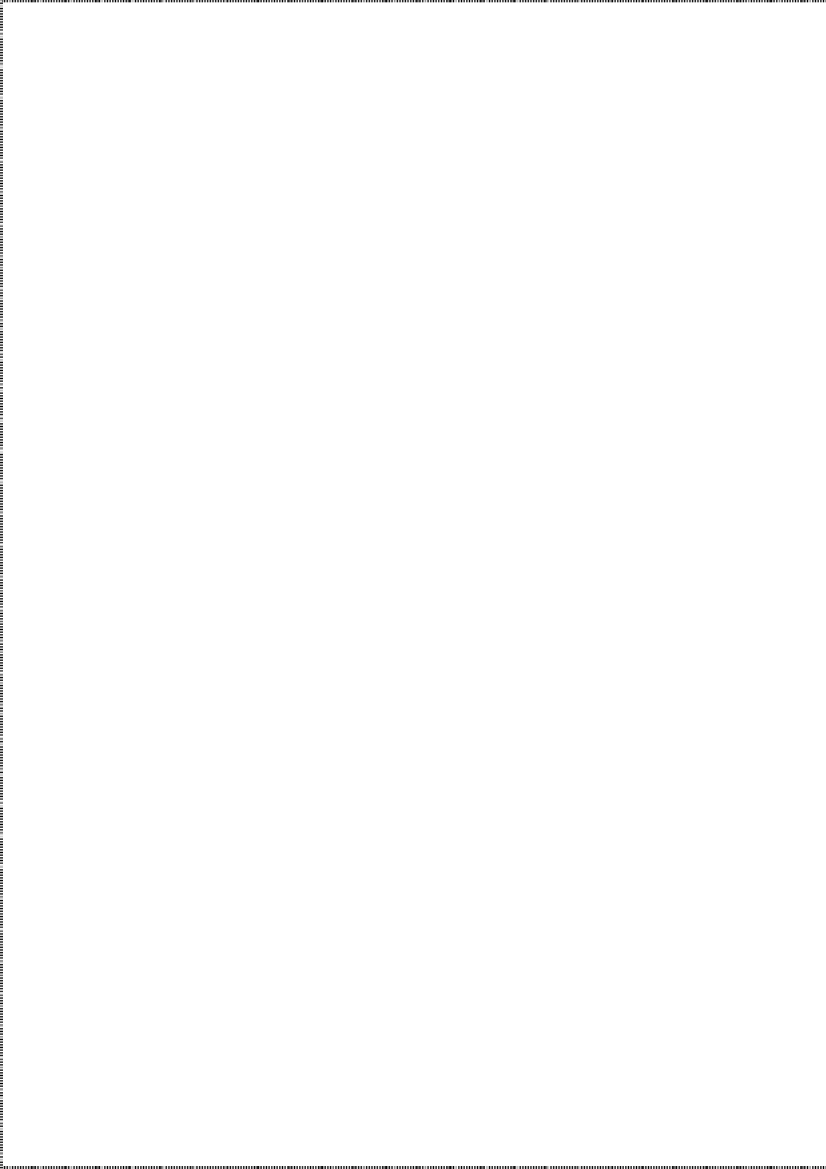 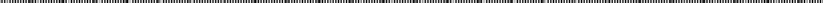 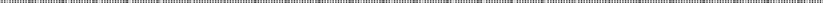 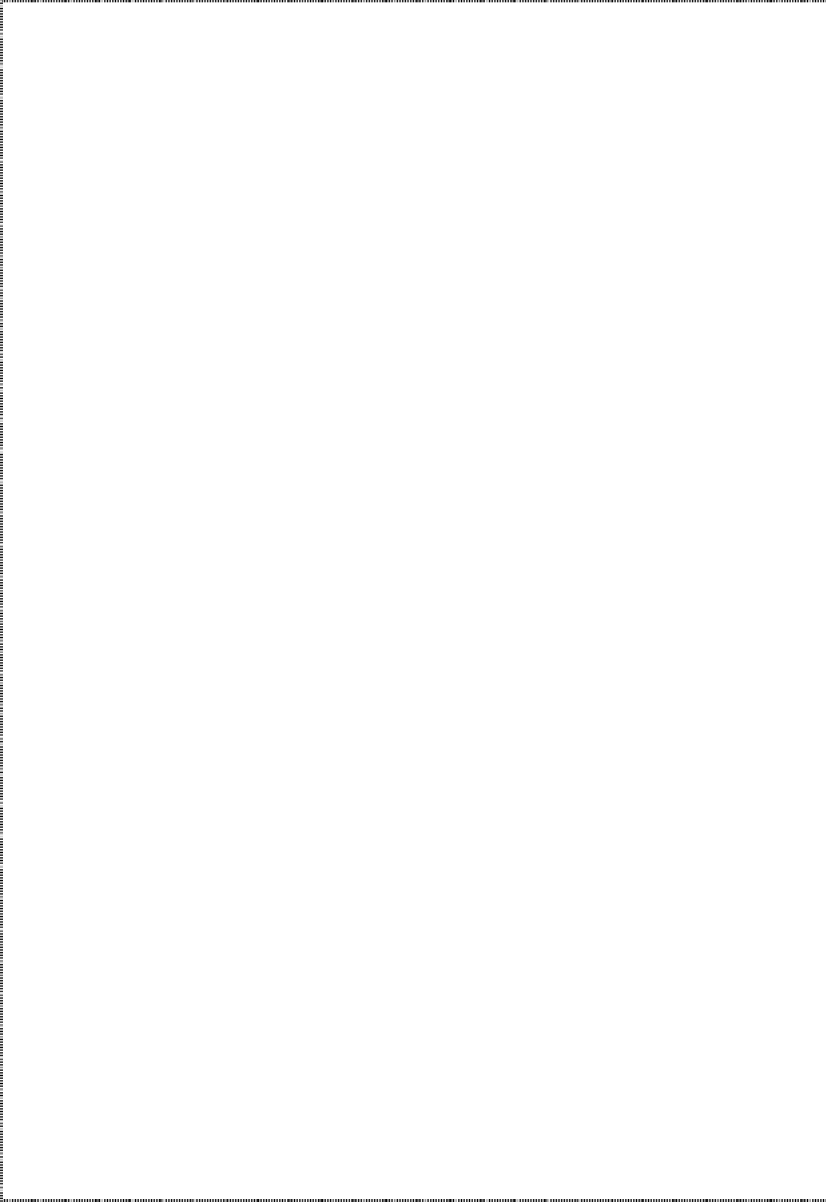 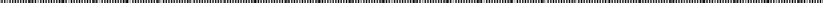 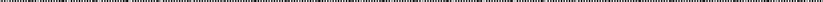 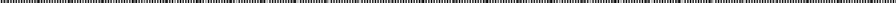 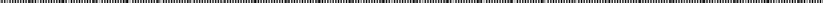 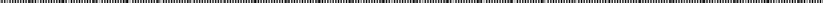 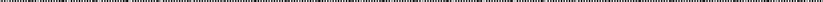 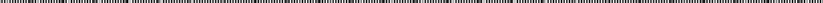 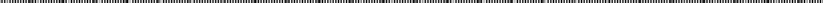 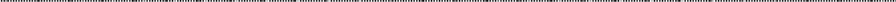 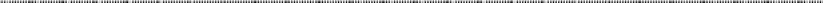 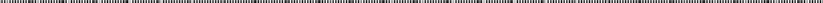 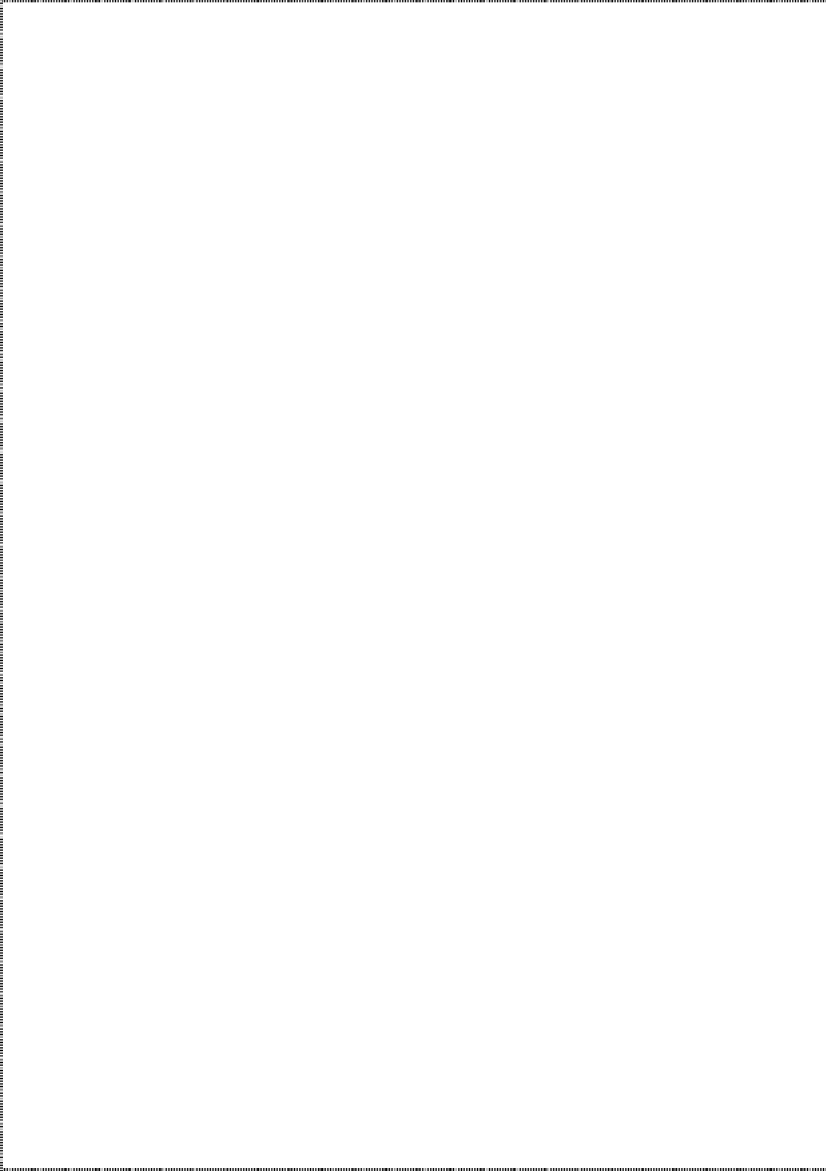 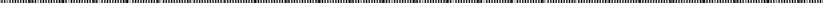 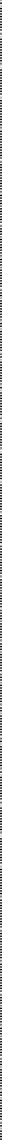 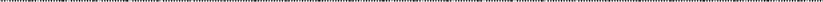 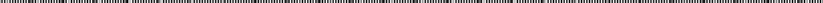 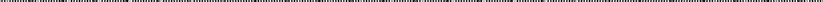 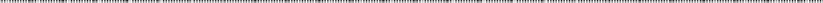 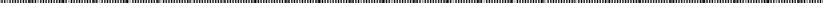 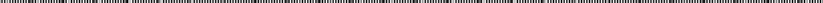 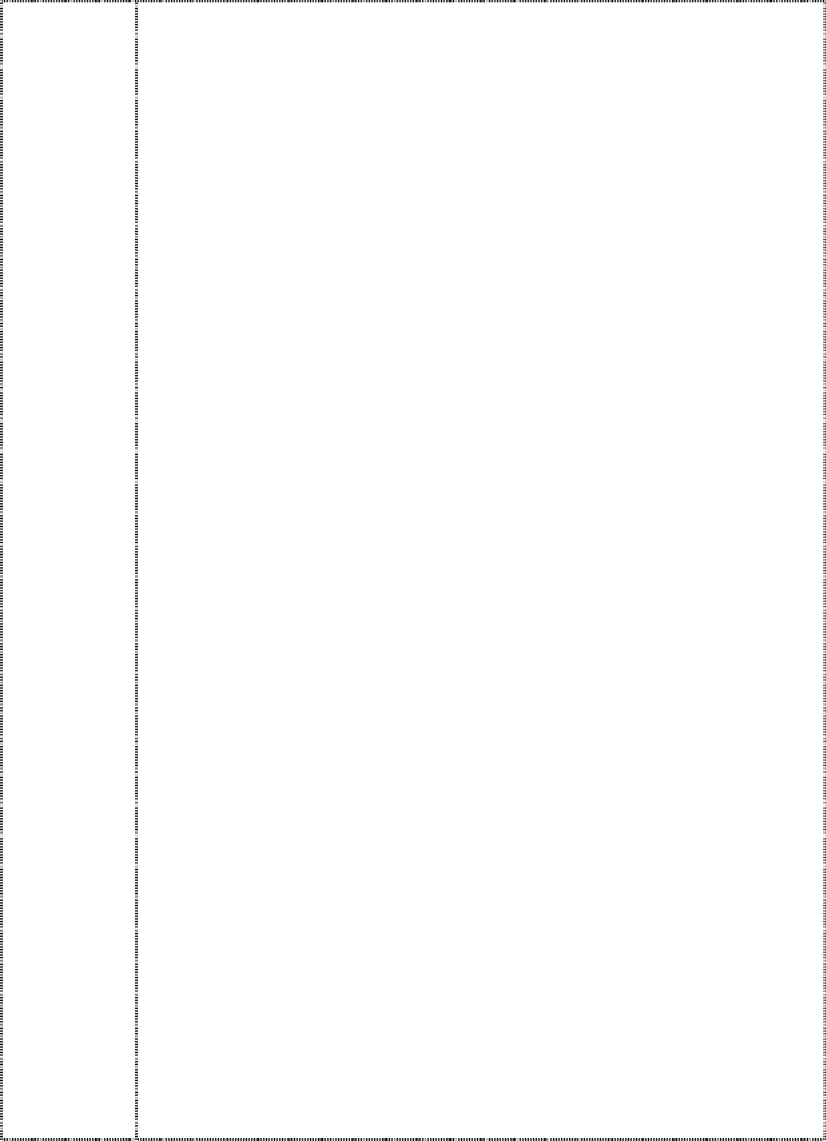 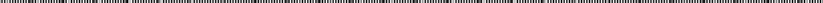 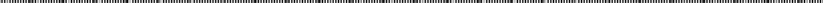 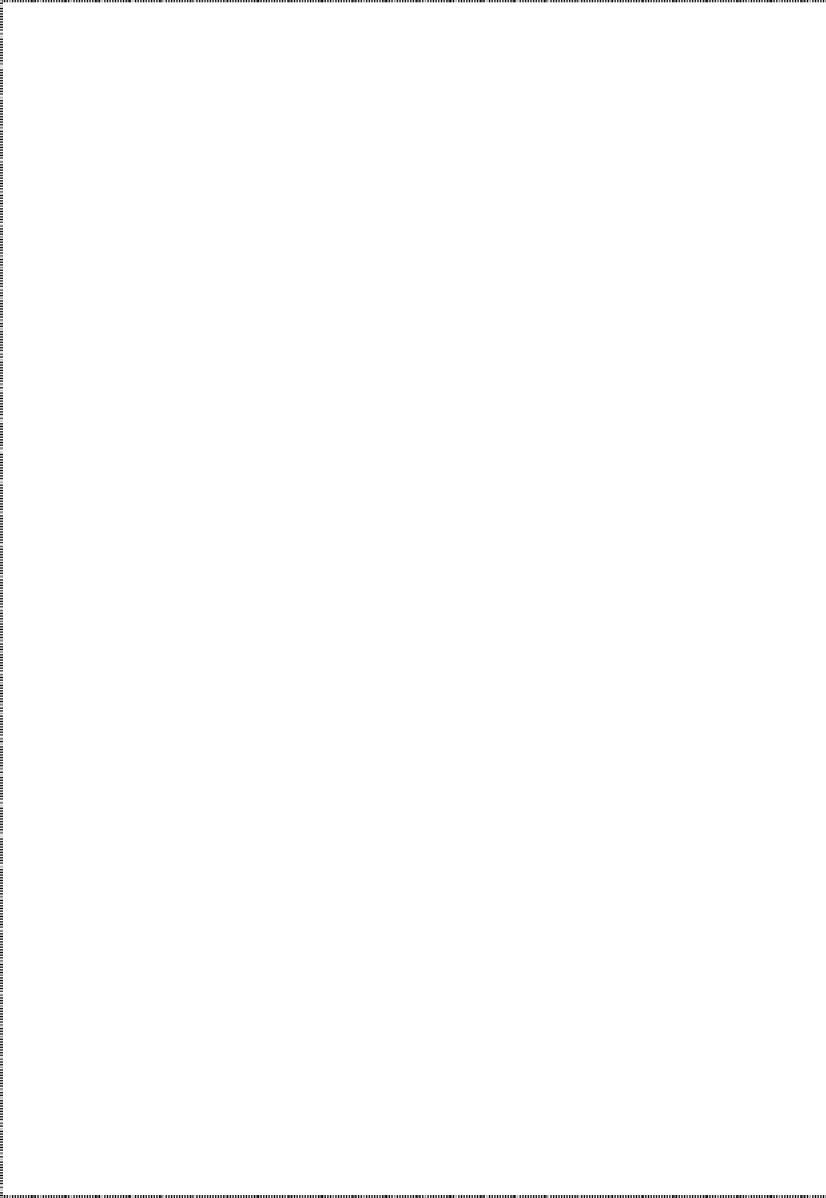 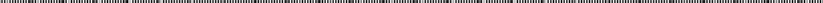 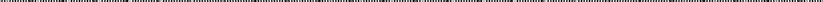 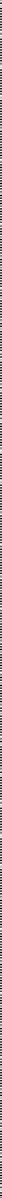 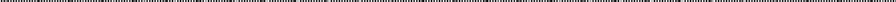 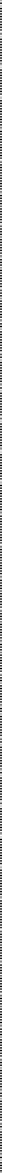 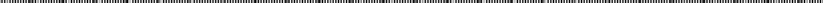 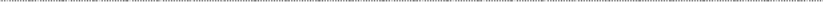 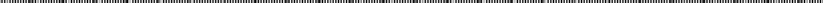 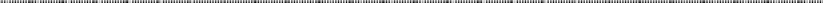 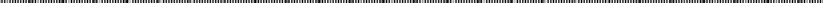 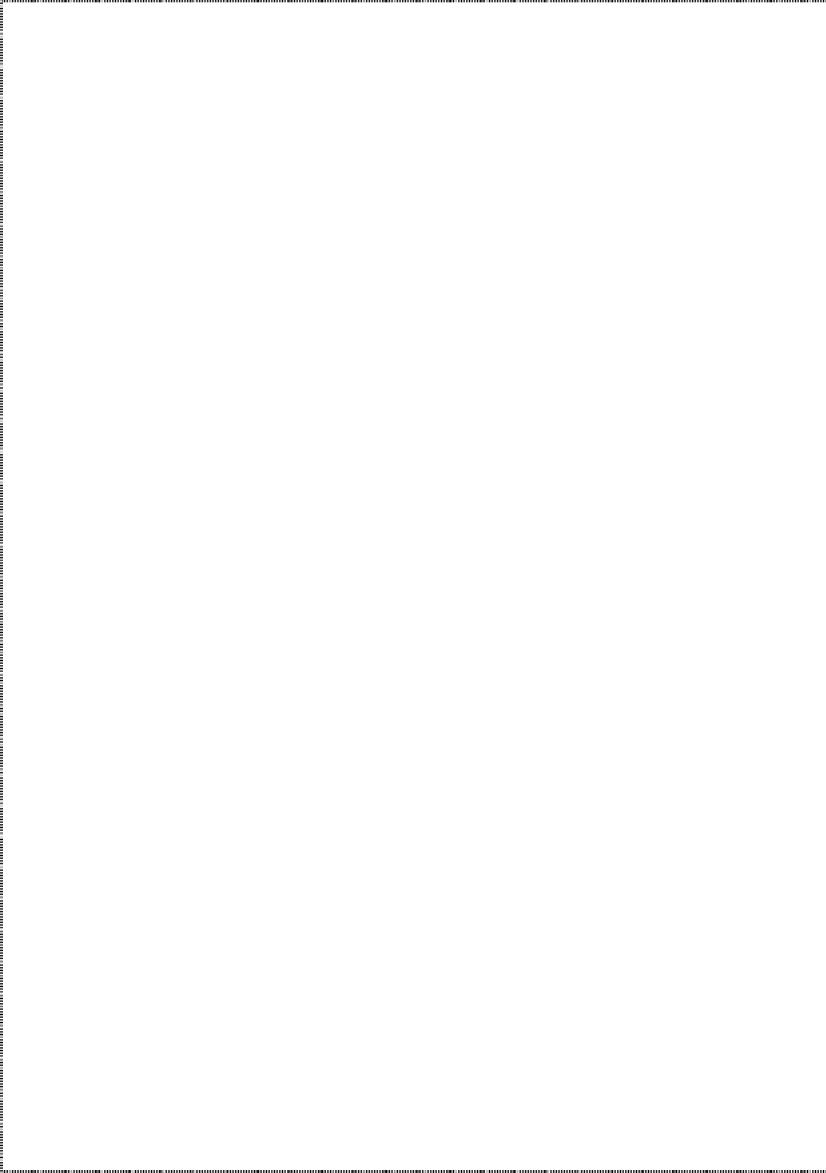 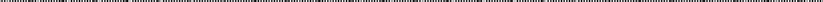 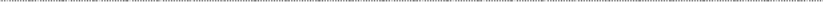 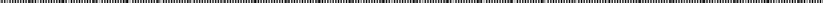 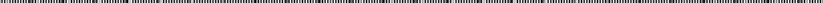 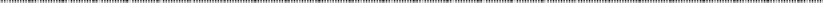 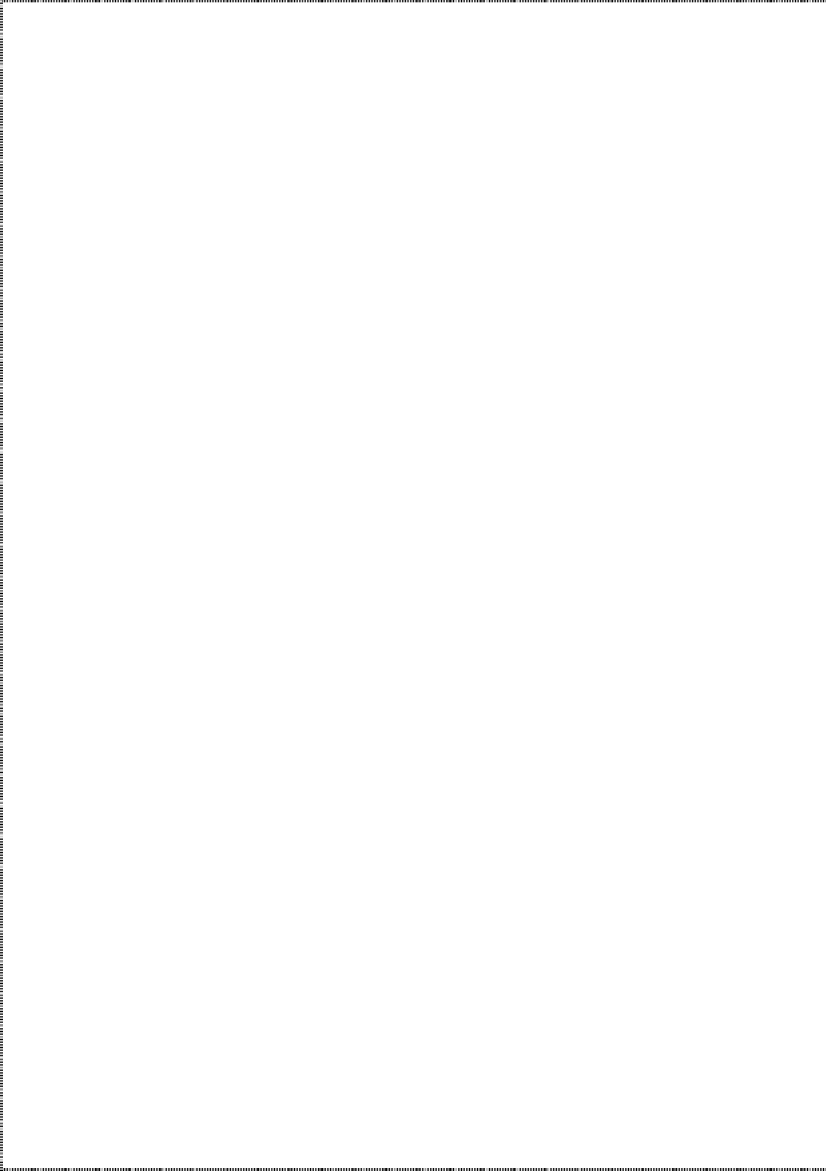 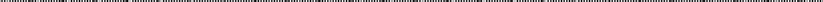 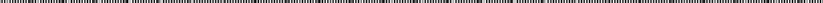 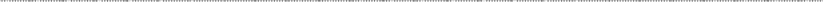 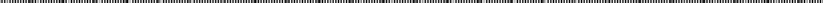 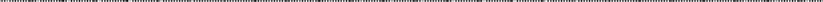 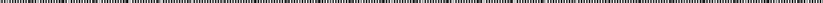 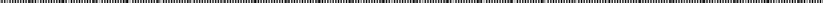 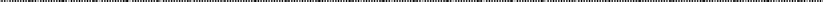 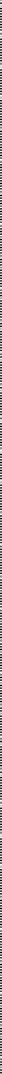 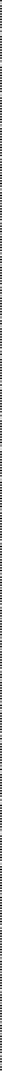 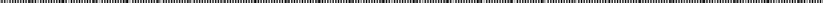 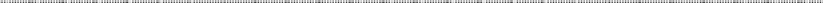 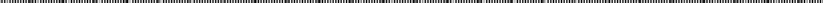 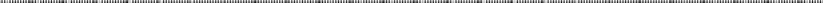 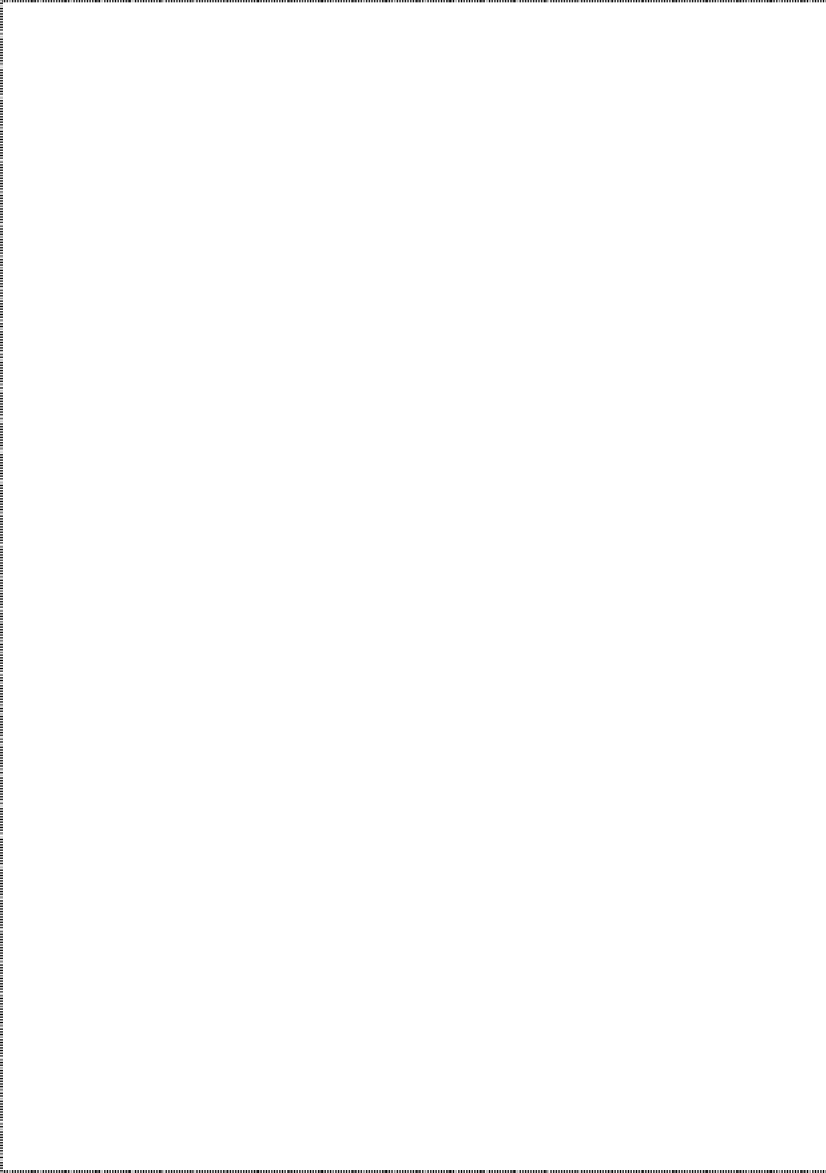 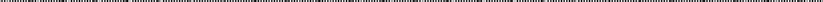 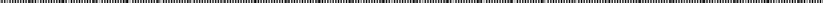 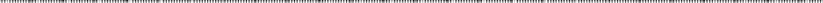 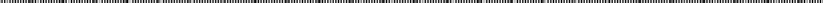 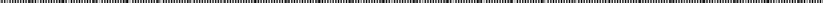 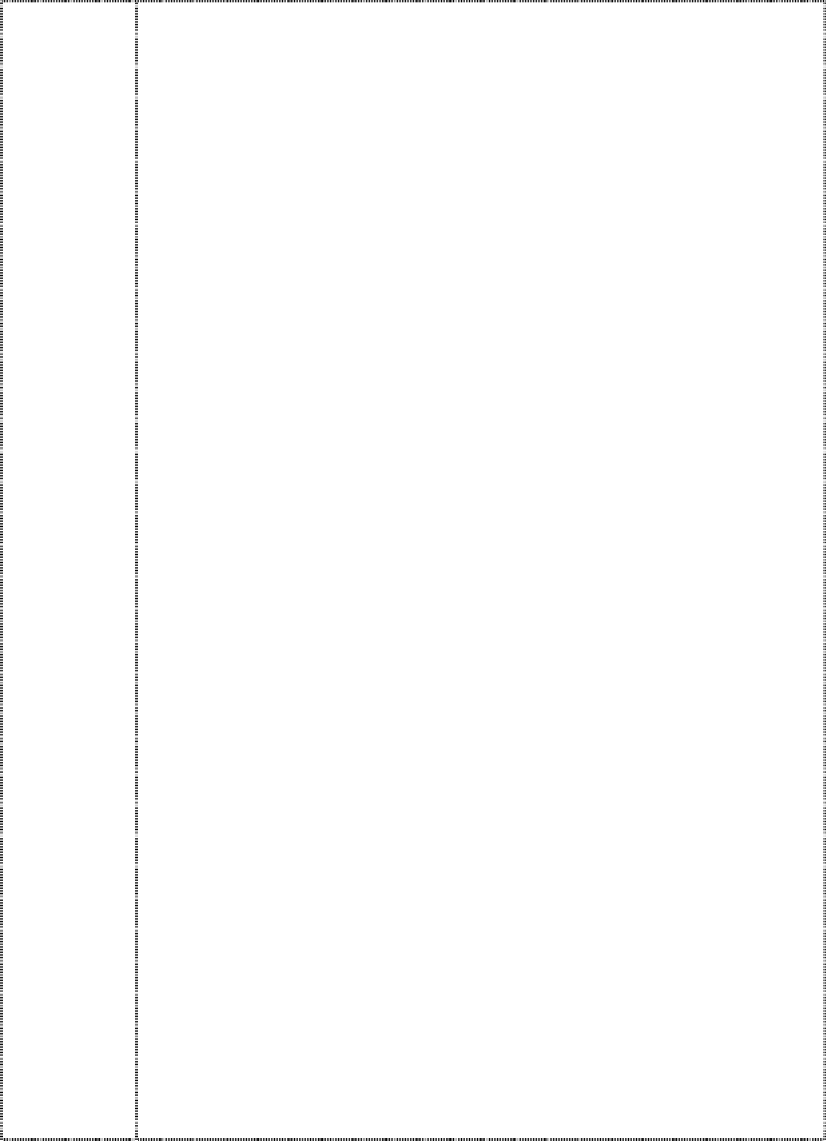 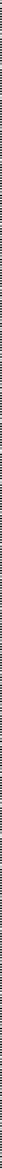 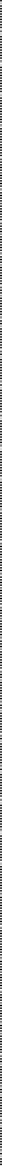 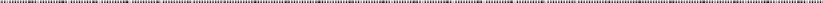 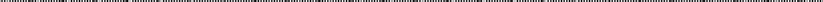 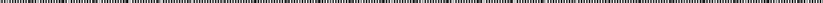 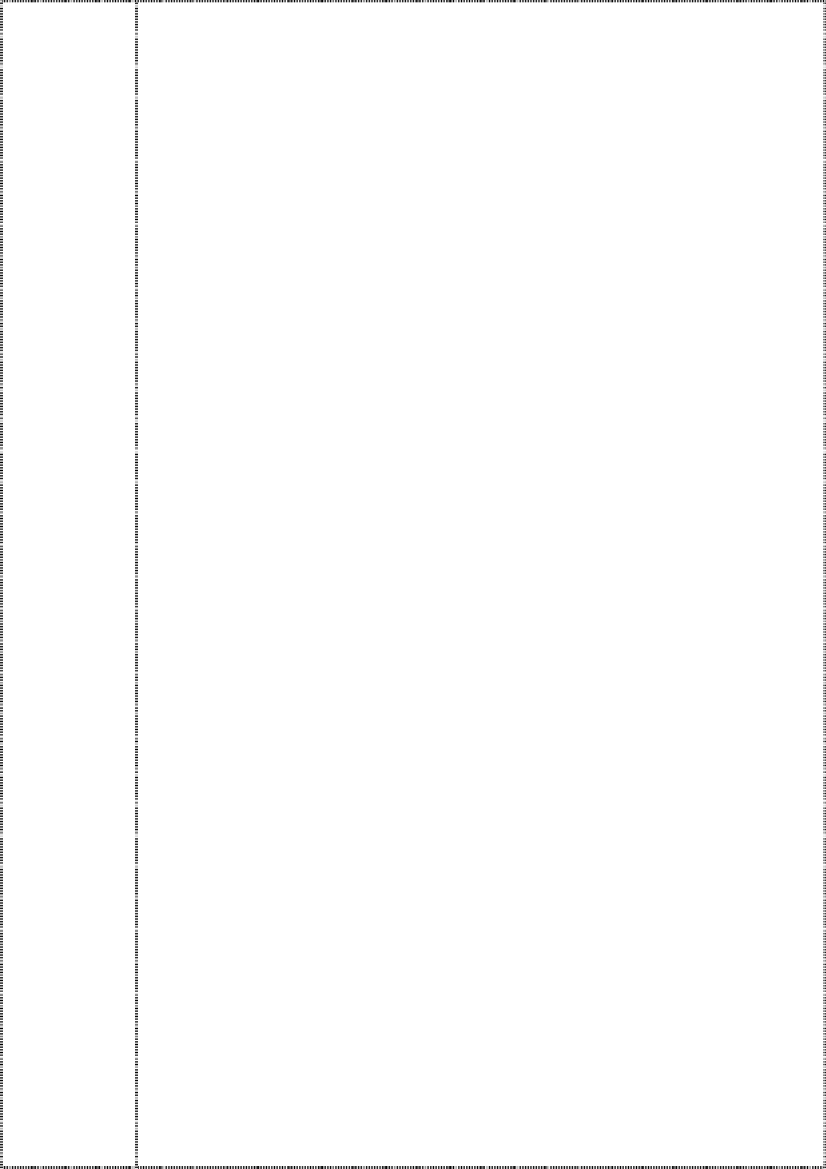 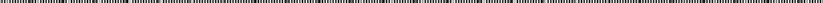 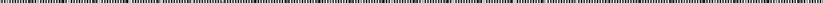 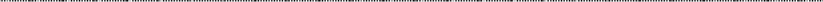 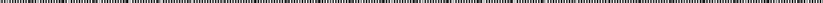 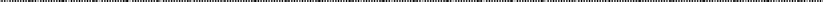 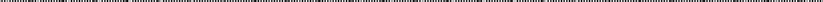 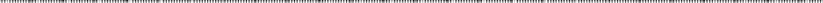 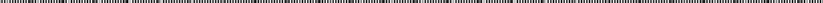 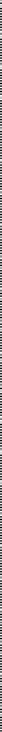 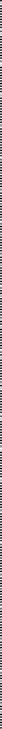 ContratoDescripciónFechaImporteNIFTerceroDuración21/5145P(185/2021) Servicio de Dirección de Obra del Proyecto de Adecuaciónde la instalación eléctrica del Centro de Mayores en calle Bajamar (Puerto del Carmen).17/05/20211.758,80J761434372M INGENIEROS,SCPmenor 1 año21/2309R(100/2021) Proyecto “Conversaciones entre Plumas” de la compañíaEl Jablero y Celeste Ayus que tendrá lugar en el Teatro Municipal de Tías el día 18 de junio de 2021.18/06/20212.200,0045555271EACERINA HERNANDEZ TOLEDOmenor 1 año21/4981M(178/2021) Dotación de equipamiento ( pantalla táctil, cámara videoconferencia, micrófono expansión, ordenador,...) e instalación de sistemas de vídeo conferencia para la sala de juntas y el despachodel Alcalde.10/05/20219.018,71b35843457ACTIVECANARIAS SOLUCIONES,S.L.menor 1 año21/5343E(192/2021) Servicio de mantenimiento de un perro perteneciente al departamento de la policía local durante 6 meses. Incluye alimentación, desparasitación, revisión veterinaria y gastos de hospedaje.24/05/2021530,00b35487909ADICANIS S.L.U.menor 1 año21/5348G(192/2021) Servicio de mantenimiento de un perro perteneciente al Departamento de la Policía Local durante 6 meses. Incluye alimentación, desparasitación, revisión veterinaria y gastos dehospedaje.24/05/2021300,00B35487909ADICANIS S.L.U.menor 1 año21/5237P(188/2021) Plan de seguridad ( seguro de responsabilidad civil) para las actividades el día 29 de Mayo con motivo del Día de Canarias.29/05/2021107,88b35821503AGENCIA DE SEGUROS TOLEDOMAR SLmenor 1 año21/6400K(239/2021) l PFAE Construyendo Futuro - compra de agua.24/06/202168,49a35313089AGUAS DE TEROR,S.A.menor 1 año21/6130G(226/2021) PFAE Tegoyo en Verde- agua de consumo.15/06/202148,79a35313089AGUAS DE TEROR,S.A.menor 1 año21/6093J(224/2021) PFAE Por un pueblo más limpio - compra de agua paraconsumo.11/06/202171,77a35313089AGUAS DE TEROR,S.A.menor 1 año21/5805R(212/2021) PFAE Construyendo Futuro - Agua embotellada para elconsumo.03/06/202141,24a35313089AGUAS DE TEROR,S.A.menor 1 año21/5374F(193/2021) PFAE LA WEB DE TÍAS - adquisición de agua embotellada.25/05/202111,28A35313089AGUAS DE TEROR,S.A.menor 1 año21/4839R(172/2021) Suministro de agua mineral natural envasada para la Casa Consistorial y dependencias municipales durante los meses de mayo a diciembre de 2021.06/05/202111.999,31A35313089AGUAS DE TEROR,S.A.menor 1 año21/4629K(161/2021) PFAE Construyendo Futuro - compra de aguaembotellada.27/04/202133,71a35313089AGUAS DE TEROR,S.A.menor 1 año21/4470T(155/20219) PFAE La web de Tías - compra de agua para el consumo de los alumnos-trabajadores y docentes del PFAE.21/04/2021401,06A35313089AGUAS DE TEROR,S.A.menor 1 año21/4314M(148/2021) PFAE Tegoyo en verde - compra de agua embotelladapara el personal del PFAE.20/04/202170,48a35313089AGUAS DE TEROR,S.A.menor 1 año21/4304H(147/2021) PFAE por un Pueblo Más Limpio - compra de agua para el consumo de alumnos-trabajadores y docentes del PFAE.19/04/202164,12A35313089AGUAS DE TEROR,S.A.menor 1 año21/3883B(117/2021) PFAE Pueblo más limpio - suministro agua embotellada.07/04/202130,38a35313089AGUAS DE TEROR,S.A.menor 1 año21/4130M(141/2021) Servicio de defensa jurídica en el Procedimiento Ordinario 25/2021, Juzgado de lo Contencioso- Administrativo nº 3, de Las Palmas de G.C. a instancia de CANAL GESTIÓN LANZAROTE S.L.15/04/20219.405,3078545319CAGUSTIN MARQUEZ CABRERAmenor 1 año21/4389B(153/2021) Curso de manipulador de alimentos (30 personas) para elvoluntariado del Banco de Alimentos.20/04/2021630,00B76039148AKACENTER FORMACION OCUPACIONAL S.L.menor 1 año21/3393G(110/2021) PFAE Por un Pueblo más Limpio - alquiler de aula del 3 al 14 de Mayo en horario de mañana para el desarrollo de las actividades del PFAE Por un Pueblo más Limpio ( informe 3 -21).03/05/2021600,00B76039148AKACENTER FORMACION OCUPACIONAL S.L.menor 1 año21/3410K(110/2021) PFAE Tegoyo en Verde - alquiler de un aula para laformación del Aula PFAE Tegoyo en Verde del 19 al 23 de Abri ( informe 3-2021).09/04/2021600,00B76039148AKACENTER FORMACION OCUPACIONAL S.L.menor 1 año21/3416G(110/2021) PFAE Construyendo Futuro - alquiler de un aula para la formación del PFAE del 26 al 30 de abril de 2021.26/04/2021600,00B76039148AKACENTER FORMACION OCUPACIONAL S.L.menor 1 año21/5017H(179/2021) Adquisición de tres placas de reconocimientos: una para el funcionario oficial de la Policía Local, Juan de León Sosa, otra para el funcionario agente de la Policía Local, Félix Domingo Tavío Santana, y otra, para el trabajador notificador, Olegario Manuel Rodríguez Rodríguez, por su labor y dedicación profesional al servicio de este Ayuntamiento con motivo de su jubilación el 30 de junio de 2021.11/05/2021192,60B76142801ALEGRIA DIGITAL,S.L.menor 1 año21/4202P(142/2021) Adquisición de una lona impresa para colocar en la fachada del Ayuntamiento con motivo de la celebración del "Día de Canarias” que se celebrará el próximo día 30 de mayo de 2021.16/04/2021224,70B76142801ALEGRIA DIGITAL,S.L.menor 1 año21/4198G(140/2021) Adquisición de una lona impresa con diseño gráfico a colocar en la fachada del Ayuntamiento con motivo de la celebración del "Día Internacional contra la Homofobia, transfobia y Bifobia” que se celebrará el próximo día 17 de mayo de 2021.15/04/2021224,70B76142801ALEGRIA DIGITAL,S.L.menor 1 año21/6443H(243/2021) Adquisición de 20 obsequios de cerámica - Fiestas deMasdache, Conil y Puerto del Carmen.25/06/2021360,0043252885mALEMAN PEREZ, AGUSTINmenor 1 año21/6364P(238/2021) Adquisición de 45 obsequios realizados en barro para losdiferentes actos culturales que tendrá lugar los meses de julio, agosto y septiembre de 2021.23/06/2021810,0043252885MALEMAN PEREZ, AGUSTINmenor 1 año21/4094S(134/2021) Adquisición de 38 obsequios realizados en barro para losdiferentes actos culturales que tendrá lugar los meses de mayo, junio y julio de 2021.13/04/2021684,0043252885MALEMAN PEREZ, AGUSTINmenor 1 año21/5372M(193/2021) Compra de material pra reparación de las torretas de lacancha deporitva de Mácher.25/05/2021517,03a35009992ALMACENES MEDINA ALFONSO S.A.menor 1 año21/4003Q(126/2021) Adquisición de material para la elaboración de los postesde señalización vertical.12/04/20211.424,36a35009992ALMACENES MEDINA ALFONSO S.A.menor 1 año21/4783Z(175/2021) Compra de material deportivo para las diferentesinstalaciones deportivas: mancuernas,....07/05/20211.474,78B35741131ALTERNATIVAS DEPORTIVAS,S.L.U.menor 1 año21/4782J(175/2021) Compra de material deportivo para las diferentes instalaciones deportivas: balón medicinal, fitball,mini bands,..07/05/20212.564,44B35741131ALTERNATIVAS DEPORTIVAS,S.L.U.menor 1 año21/5212Y(188/2021) Celebración de la Gala Fin de Curso de la Escuela deDanza Anmy Rodríguez el día 25 de Junio con motivo de las Fiestas de San Pedro 2021.25/06/2021535,0078847641fAMY RODRIGUEZ IZQUIERDOmenor 1 año21/2858K(76/2021) Ampliación y continuidad del taller de arteterapia AmArte en el Centro de Mayores de Puerto del Carmen (se realizarán dos grupos de 10 personas por trimestre y 11 sesiones/ 2 semanales/ 2 horas por grupo;los trimestres son entre el 19 de abril y el 28 de junio y el segundo trimestre entre el 20 de septiembre y el 20 dediciembre).19/04/202110.400,0072749522QANDREA EGUREN ABASCALmenor 1 año21/4700T(167/2021) Actuación musical el día 10 de junio con motivo de la celebración de las Fiestas de San Antonio 2021.10/06/20211.180,0050721215MANGELA LUQUE CASTROmenor 1 año21/4060G(139/2021) Desarrollo del proyecto actualización y mantenimiento dela certificación para Playa Grande, Playa Chica, Playa de los Pocillos y Playa de Matagorda de SAFE TOURISM, BANDERA AZUL, SICTED Y Q de calidad.15/04/20218.453,0031709879DANTONIO ISMAEL LOZANO LATORREmenor 1 año21/5353D(192/2021) Servicios de Coordinación de Seguridad y Salud para los proyectos a ejecutar de Proyecto de acondicionamiento general yreforma del Campo de fútbol de Puerto del Carmen.24/05/20212.889,00B15044357APPLUS NORCONTROL,S.L.U.menor 1 año21/4876S(173/2021) Representación del espectáculo “Palabra de Duende” eldía 4 de Junio con motivo de las Fiestas de San Antonio 2021.04/06/2021500,00G35986777ASOCIACION "SOMOS"menor 1 año21/2593D(68/2021) Representación del espectáculo “Palabra de Duende" el día30 de Abril con motivo de las Fiestas de La Asomada 2021.30/04/2021500,00G35986777ASOCIACION "SOMOS"menor 1 año21/2658M(71/2021) Representación del espectáculo “En busca de la maleta”con motivo de las fiestas de San José Obrero en la Asomada el 1 de Mayo 2021.01/05/2021550,00G76305028ASOCIACION CULTURAL CAVEA COMICA TEATROmenor 1 año21/5875W(214/2021) Contratar dos transformistas para dinamización de la zona comercial de Tías con motivo de la semana LGTBI (subvención del Cabildo de Lanzarote).03/06/2021500,00v35596063ASOCIACION CULTURAL COMPARSA SUR CALIENTEmenor 1 año21/5623A(206/2021) Organización del Certamen Gay Diosa Canaria 2021 acelebrar el día 28 de Junio con motivo del Día Internacional del Orgullo LGTBI.28/06/20211.500,00v35596063ASOCIACION CULTURAL COMPARSA SUR CALIENTEmenor 1 año21/4677T(165/2021) Celebración de obra teatral “Ñaque o de pijos y actores”el día 13 de Junio a cargo de Comi-K Teatro para las Fiestas de SanAntonio.13/06/20211.900,00g76146125ASOCIACIÓN CULTURAL LE COMI-K TEATROmenor 1 año21/4070Z(135/2021) Concierto de presentación del libro “A la sombra delpalo” de Carlos Almaguer Torres.21/05/2021600,00G76044213ASOCIACION CULTURAL PERCUSION DELANZAROTEmenor 1 año21/6237L(231/2021) Realizar 2 talleres infantiles ( elabora tu cactus de piedray cuadros de semillas) los días 22 y 23 de Junio para niños de 6 y 7 años en el Pabellón de Tías con motivo de la celebración de la entrada del verano.22/06/2021400,00G76298272ASOCIACION CULTURAL RECREATIVA LOS BURGAOSmenor 1 año21/4961P(177/2021) Elaboración de banderas y engalanamiento (materiales y mano de obra) de la Plaza Leandro Fajardo y la Casa Señó Justo con motivo de las actividades del Día de Canarias.10/05/2021500,00G76298272ASOCIACION CULTURAL RECREATIVA LOS BURGAOSmenor 1 año21/4073V(133/2021) Celebración de juegos tradicionales ( taller de navegación de jolatero y un concurso de bola canaria infantil) los días 29 y 30 de Mayo en El Varadero (Puerto del Carmen) con motivo de la celebración del Día de Canarias.29/05/20211.150,00G76298272ASOCIACION CULTURAL RECREATIVA LOS BURGAOSmenor 1 año21/4050V(131/2021) Actuación musical de la agrupación de música popular Teguey el día 30 de Mayo con motivo del Día de Canarias.30/05/20211.100,00g76344472ASOCIACION CULTURAL Y MUSICAL ATRIL NEGROmenor 1 año21/5961L(217/2021) Talleres (taller como reciclar tu viejo ordenador con piezas, de ordenadores ya descartados así como instalación de programas,..) con personas en riesgo de exclusión a llevar a cabo de lunes a viernes durante un mes en el edificio de Bienestar Social.10/06/20214.547,50g76541960Asociacion para la dinamizacion del empleo y la promocionmenor 1 año21/4115Z(135/2021)Compra de conjunto de cilindro para el vehículo municIpalcon matrícula 0737HSY.13/04/2021142,27B35058221AUTOMOVILES LANZAROTE S.L.menor 1 año21/4083G(134/2021) Sustitución de retrovisor exterior y el cilindro principal del embrague para el vehículo municipal con matrícula 6517GDY.13/04/2021281,59B35058221AUTOMOVILES LANZAROTE S.L.menor 1 año21/6086Y(223/2021) Sustituciíon de neumáticos del vehículo municipal 9054-KCC.11/06/2021150,01b35330950AUTOS SOL Y PLAYA SLmenor 1 año21/4693Q(167/2021) Sustitución de neumáticos del vehículo municipal conmatrícula 7264JGT.03/05/2021372,02b35330950AUTOS SOL Y PLAYA SLmenor 1 año21/4120H(136/2021) Sustitución de dos ruedas del vehículo municipal conmatrícula 6523GDY.14/04/202162,00B35330950AUTOS SOL Y PLAYA SLmenor 1 año21/4086F(134/2021) Sustitución de neumáticos vehículo municipal 9054-KCC.13/04/202166,50B35330950AUTOS SOL Y PLAYA SLmenor 1 año21/3879F(117/2021) Sustitución de neumáticos del vehiculo municipal0094HSY ( Toyota Dina).07/04/2021125,00b35330950AUTOS SOL Y PLAYA SLmenor 1 año21/4185Z( 139/2021) PFAE Playas Seguras - contratar seguro deresponsabilidad civil para el PFAE.15/04/2021350,30a60917978AXA SEGUROS GENERALES,SOCIEDADANONIMA DE SEGUROS Y REASEGURmenor 1 año21/4186S(139/2021) PFAE Web de Tías - contratar seguro de responsabilidadcivil del PFAE.15/04/2021350,30a60917978AXA SEGUROS GENERALES,SOCIEDADANONIMA DE SEGUROS Y REASEGURmenor 1 año21/2985X(79/2021) Celebración de espectáculo multidisciplinar “El océano quecompartimos" a llevar a cabo del día 22 de Mayo en el Teatro Municipal de Tías.22/05/20214.397,10B76334663AYOZE ROMART,SLmenor 1 año21/4644J(163/2021) Contratación de un chófer para la pala mecánica del Departamento de Vías y Obras durante 36 días.27/04/20213.914,0045551379vBATISTA CEDRES, JOSE DOMINGOmenor 1 año21/4103R(135/2021) Realización de un video artístico para la campaña delproyecto: Estrategia Plástico 0” de la Concejalía de Turismo y Playas.13/04/2021428,00X0868886SBEATRICE ANNE SENENTmenor 1 año21/6422C(240/2021) PFAE Construyendo Futuro - Vinilo Identificativo material.24/06/202148,15b76161546BESTIAL PRINTmenor 1 año21/5847C(214/2021) Adquisición de los materiales necesarios para el montajedel escenario con motivo de las Fiestas de Nuestra Señora del Carmen en Puerto del Carmen03/06/2021561,75B76161546BESTIAL PRINTmenor 1 año21/5633J(206/2021) Adquisición de un display para la campaña de adhesión a la "Estrategia de Promoción y prevención de la salud" del Ayuntamiento de Tías en el Sistema Nacional de Salud.01/06/202174,90B76161546BESTIAL PRINTmenor 1 año21/5471N(199/2021) Contratar elaboración de cartón pluma para exposición"La Tienda Canaria"a llevar a cabo en La Ermita de San Antonio del 27al 31 de Mayo.26/05/202148,15B76161546BESTIAL PRINTmenor 1 año21/5395M(193/2021) Contratar elaboración de display informativo con motivo de la exposición de la tienda canaria " La Despensita Canaria" en la Ermita de San Antonio de Tías.25/05/202174,90b76161546BESTIAL PRINTmenor 1 año21/5349M(192/2021) Adquisición de una lona impresa indicativa de la celebración de las Fiestas de San Pedro en Mácher 2021.24/05/2021288,90B76161546BESTIAL PRINTmenor 1 año21/5258Y(188/2021) Suministro e impresión de cartelería con motivo de laexposición de diferentes artes canarios en la Ermita de San Antonio del 26 al 29 de Mayo ( Subvención Comercio del Cabildo Insular de Lanzarote).18/05/2021240,75b76161546BESTIAL PRINTmenor 1 año21/5239X(188/2021) Adquisición de cinco placas de madera grabadas a laser para reconocer y agradecer la participación de los artesanos en las actividades organizadas con motivo del Día de Canarias.18/05/2021267,50B76161546BESTIAL PRINTmenor 1 año21/5180C(186/2021) Suministro e impresión de un lienzo con las obrasganadoras del concurso “Mujer y Arte”.17/05/202142,80B76161546BESTIAL PRINTmenor 1 año21/4704G( 167/2021) Compra y estampación de 10 polos para el personal delÁrea de Cultura.03/05/2021160,50B76161546BESTIAL PRINTmenor 1 año21/5116W(187/2021) Contratación de un oficial de albañilería por sustitución de las vacaciones de Rafael R. Robayna Cejas ( 33 días) personal del Departamento de Vías y Obras.18/05/20214.131,27B76277110BOCAINA ISLAND SERVICESmenor 1 año21/4982Y(178/2021) COVID- 19 - suministro de dosificadores automáticos degel hidroalcohólico en los centros socioculturales del municipio de Tías.10/05/20211.848,28B76277110BOCAINA ISLAND SERVICESmenor 1 año21/3938C(122/2021) PFAE Pueblo más limpio - material de impieza ( guantes,jabón y geles...).09/04/2021389,80B76173970BRICEJ HOSTELERIA,S.L.menor 1 año21/6516E(249/2021) Redacción de la memoria de seguridad y el plan de seguridad con motivo de las Fiestas del Carmen 2021.29/06/20211.070,0078545191FCAMACHO GARCIA, KEVIN JESUSmenor 1 año21/6214L(230/2021) Redacción del Plan de Prevención de Contagios para lacelebración del Recital Poético "VII Espiral Poética por el mundo” acelebrar en Masdache.17/06/2021374,5078545191FCAMACHO GARCIA, KEVIN JESUSmenor 1 año21/4714Z(167/2021) Redacción del Plan de Prevención de Contagios para el funcionamiento del CSC de Mácher con motivo de la celebración de las Fiestas de San Pedro 2021.03/05/2021695,5078545191FCAMACHO GARCIA, KEVIN JESUSmenor 1 año21/4282L(146/2021) Redacción de la Memoria de Seguridad, el Plan de Seguridad y el Plan de Prevención de Contagios para la celebración de actividades en la Plaza del Varadero por el día de Canarias.29/05/20211.177,0078545191FCAMACHO GARCIA, KEVIN JESUSmenor 1 año21/4194T(140/2021) Redacción de un protocolo en el contexto de laprevención del COVID-19 en inmuebles municipales, Centro sociocultural de Puerto del Carmen y Centro Cultural Casa Seño Justo, de este Ayuntamiento.15/04/20211.284,0078545191fCAMACHO GARCIA, KEVIN JESUSmenor 1 año21/3881D(117/2021) Redacción de Plan de Prevención de Contagios del Terrero de Lucha y del Terrero Municipal de Lucha.07/04/20211.391,0078545191fCAMACHO GARCIA, KEVIN JESUSmenor 1 año21/5514D(204/2021) Servicio de mantenimiento del vehículo 6856KZSperteneciente al Departamento de la Policía Local: filtro, aceite, liquido, cartucho, etc26/05/2021241,42b76009299CAMEMOVIL,S.A.menor 1 año21/5822H(213/2021) PFAE Construyendo Futuro - compra de mascarillas .03/06/2021192,00b76550599CANARIAS BLUE CREA,S.L.menor 1 año21/4044B(129/2021) PFAE Tegoyo en Verde - compra de mascarillas para la protección diaria del PFAE Tegoyo en Verde.13/04/2021216,00B76550599CANARIAS BLUE CREA,S.L.menor 1 año21/3920W(122/2021) PFAE Pueblo más limpio - compra de mascarillasquirúrgicas.09/04/2021180,00b76550599CANARIAS BLUE CREA,S.L.menor 1 año21/4068N(133/2021) Compra de 25 ejemplares del libro “A la sombra del paloen Cuba” de Carlos Almaguer Torres.13/04/2021450,0078554366MCARLOS ALFONSO ALMAGUER TORRESmenor 1 año21/5705Q(210/2021) Adquisición de 3 lotes de elevadores ( 36 unidades)infantiles para el Teatro municipal de Tías.01/06/20213.570,0049090970tCARLOS JESUS LOPEZ FLORESmenor 1 año21/6102E(225/2021) Adquisición de 13 estores enrollables para el CSC deMácher.15/06/20211.125,7843654661VCARMEN HERNANDEZ BARRETOmenor 1 año21/6095S(224/2021) Adquisición de cortinas para el CSC de Masdache.11/06/20213.120,0943654661vCARMEN HERNANDEZ BARRETOmenor 1 año21/ 2950K(77/2021) Sesiones de Cuentacuentos denominado “Este cuerpo es mío” los días 26 de Marzo, en el Centro de Mayores de Puerto del carmen y el 23 de abril a las 17:30 en el Teatro Municipal de Tías.23/04/2021572,4578543284dCARMEN MONTERO HERNANDEZmenor 1 año21/6462Z(244/2021) Compra de estantes de madera para colocar en unas estanterías de hierro para colocar placas consistoriales.25/06/2021276,06B76323229CARPINTERIA DE MADERA RAFAEL,S.L.menor 1 año21/6330C(236/2021) Adquisición de una chapa para el Aula de Música y una pieza de madera para el Teatro municipal de Tías18/06/2021186,18b76323229CARPINTERIA DE MADERA RAFAEL,S.L.menor 1 año21/4347S(151/2021) Obra teatral musical “Casting” a celebrar el día 10 deJunio con motivo de la celebración de las Fiestas de San Antonio 2021.10/06/2021500,0042412646WCARRERAS FALKOWSKA ALICIA VICTORIAmenor 1 año21/6117Z(225/2021) PFAE Por un pueblo más limpio - adquisición de dosgarrafas de material de la maquinaria de mármol y terrazos para cristalizar.15/06/202144,63B35011675CAVAS CATALANAS S.L.menor 1 año21/5994Y(220/2021) PFAE Por un pueblo más limpio - compra de material dereparación de maquinaria.10/06/202171,79B35011675CAVAS CATALANAS S.L.menor 1 año21/5487M(201/2021) Adquisición de un cambiador de pañales horizontal parael Teatro Municipal de Tías.26/05/2021407,88B35011675CAVAS CATALANAS S.L.menor 1 año21/4944Z(177/2021) PFAE Por un pueblo más limpio - compra de repuesto de la maquinaria utilizada en la unidades de obra del PFAE.10/05/202110,24B35011675CAVAS CATALANAS S.L.menor 1 año21/4303V(147/2021) PFAE Por un pueblo más limpio - compra de discos delimpieza.19/04/202158,06B35011675CAVAS CATALANAS S.L.menor 1 año21/4274B(146/2021) Adquisición de 15 papeleras de reciclaje en aceroinoxidable para los distintos Centros Socioculturales del municipio de Tías.19/04/20214.494,00B35011675CAVAS CATALANAS S.L.menor 1 año21/3376X(96/2021) Alquiler de maquinarias ( del 5 al 18 de Abril y del 24 de mayo al 6 de Junio) para realizar trabajos de aprendizaje práctico del módulo de Técnicas y Procedimientos de limpieza del PFAE Por un Pueblo más limpio.05/04/20212.086,50B35011675CAVAS CATALANAS S.L.menor 1 año21/5652D(207/2021) Adquisición de 2.000 paquetes de papel DIN A4, 80 gr.para las fotocopiadoras.01/06/20215.760,00B35458181CENTRO DE REPROGRAFIA DE LANZAROTES.L.menor 1 año21/4920J(175/2021) Adquisición de sellos de caucho para los departamentosde Secretaría, SAC, Recaudación y Recursos Humanos del Ayuntamiento de Tías.07/05/2021141,23b35458181CENTRO DE REPROGRAFIA DE LANZAROTE S.L.menor 1 año21/5412E(194/2021) Contratar servicio de limpieza abrasiva de 30 papeleras de piedra de basalto propiedad del Ayuntamiento e instaladas en la Avenida de las Playas de Puerto del Carmen tramo correspondiente entre la C./ César Manrique hasta el Varadero, dado el aspecto desuciedad que presenta por los vertidos de líquidos.25/05/20211.444,50B76290196CHORREOS LANZAROTE 2.0, SLmenor 1 año21/6504X(248/2021) Elaboración, suministro y montaje de un directorio de acero inoxidable de dimensiones 1910 x 1000 mm y con pilares de 2000 mm de altura, que será emplazado en la Playa de Pocillos de Puerto del Carmen.29/06/20212.941,71B35856905CIERRES ENROLLABLES PUERTAS AUTOMATICAS LANZAROTE,S.L.menor 1 año21/6487Q(246/2021) Compra de ventana de aluminio y paneles fenólicos separadores que delimitará las cabina de inodoros en el interior del baño del baño de Playa Chica en Puerto del Carmen. Dicho equipamiento cumplimenta las medidas necesarias para el servicioadaptado.29/06/20212.529,59B35856905CIERRES ENROLLABLES PUERTAS AUTOMATICAS LANZAROTE,S.L.menor 1 año21/4157D(138/2021) Servicio de Coordinación de Seguridad y Salud de la obra Reparación de la Avenida Las Playas. Tramo C/Marte – Carretera de Las Playas. Alumbrado exterior.15/04/20211.605,0078837486HCLAUDIO ESPINAZA ARAYAmenor 1 año21/3889V(119/2021) Contratar los Servicios de Coordinación de Seguridad y salud de las Obras del Edificio de Usos Multiples del Ayuntamiento de Tías. Expte. e de contratación 2020/11112L (Expte. de actividad 2019/1514k).08/04/20214.173,0078837486hCLAUDIO ESPINAZA ARAYAmenor 1 año21/4910A(206/2021) Servicio redacción de proyecto de adecuación deinstalaciones del CEIP Concepción Rodríguez Artiles, Puerto del Carmen.01/06/20217.824,29B76047547CLEAN CANARIAN ENERGY,S.L.menor 1 año21/4913Y(175/2021) Servicio de redacción de Proyecto de adecuacion deinstalación de alumbrado público de la zona de La Asomada (cuatrocuadros).05/05/20215.547,20b76047547CLEAN CANARIAN ENERGY,S.L.menor 1 año21/6178Y(227/2021) Adquisición de bridas para acopio en las NavesMunicipales.16/06/20211.088,71a38024907COMERCIAL ELECTRICA DE CANARIAS S.A.menor 1 año21/5516B(204/2021) Compra del abrepuertas del portero automático delcolegio Alcalde Rafael Cedrés de Tías.26/05/202114,97A38024907COMERCIAL ELECTRICA DE CANARIAS S.A.menor 1 año21/5210G(187/2021) Adquisición de un pasacables para acopio en las Naves Municipales a utilizar por el personal del Departamento de Vías y Obras para pasar las guías por las arquetas y localizar averías.18/05/2021413,91A38024907COMERCIAL ELECTRICA DE CANARIAS S.A.menor 1 año21/6517T(249/2021) Compra de grifería, espejos basculantes inoxidables,barras abatibles de acero, escobilleros y papeleras que serán instalados en las cabinas del baño de Playa Chica en Puerto del Carmen29/06/2021586,22b35128750COMERCIAL FUELANZA S.L.menor 1 año21/6512H(248/2021) Compra de tres asientos access cerrado y manguitos inodoro modelo V0007800R que serán instalados en las cabinas del baño de Playa Chica en Puerto del Carmen. Dicho equipamiento cumplimenta las medidas necesarias para el servicio adaptado.29/06/2021120,30b35128750COMERCIAL FUELANZA S.L.menor 1 año21/6302S(234/2021) Adquisición de sanitarios para los baños del CEIPConcepción Rodríguez Artíles, en Puerto del Carmen.18/06/20211.053,45B35128750COMERCIAL FUELANZA S.L.menor 1 año21/5332B(190/2021) Adquisición de depósito de agua y material para sucolocación en el CSC de Puerto del Carmen.24/05/2021730,55b35128750COMERCIAL FUELANZA S.L.menor 1 año21/4399K(153/2021) Compra de lavabo de 56 x 46, pedestal y espejo básico de600 x 600 que serán instalados en el baño de artesanía ( Puerto del Carmen).20/04/202192,67b35128750COMERCIAL FUELANZA S.L.menor 1 año21/4397L(153/2021) Compra de grifo y válvula lavabo (40)que serán instalados en el baño de artesanía ( Puerto del Carmen).20/04/202137,50b35128750COMERCIAL FUELANZA S.L.menor 1 año21/4307K(164/2021) PFAE Por un pueblo más limpio - compra de material para carros del Modulo 4 de las camareras de pisos.28/04/2021120,23B35047315COMERCIAL MARCIAL PEREZ, S.L.menor 1 año21/5894K(218/2021) Servicio de mantenimiento de la Piscina Municipal ) (informe de reparo).07/06/20211.483,20B35786789CONQUILAN,S.L.menor 1 año21/5898W(218/2021) Tratamiento de la Piscina Municipal cubierta climatizada mediante la dosificación de biocida (Hipoclorito Sódico) y controlador de pH (pH -) ( informe de reparo).07/06/20211.730,40B35786789CONQUILAN,S.L.menor 1 año21/5658S(207/2021) Sustitución de dos vidrios monolíticos de 3 mm en lasNaves Municipales.01/06/202130,78B76174804CRISTALERIA MANAGLASS,S.L.menor 1 año21/5402N(194/2021) Colocar cristal en un cuadro del Ayuntamiento.25/05/202115,40b76174804CRISTALERIA MANAGLASS,S.L.menor 1 año21/5187G(188/2021) Arreglo de cristal de dos cuadros del ayuntamiento a utilizar en la exposición con motivo de los actos del Día de Canarias.18/05/202130,78B76174804CRISTALERIA MANAGLASS,S.L.menor 1 año21/4545Y(159/2021) Adquisición de dos vidrios para la puerta de entrada delCSC de Mácher.27/04/202113,28B76174804CRISTALERIA MANAGLASS,S.L.menor 1 año21/4308E(147/2021) Adquisición de dos vidrios monolítico de 4 mm incoloro para la reparación por rotura de la ventana de los baños del Salón de Actos del Centro Sociocultural de Mácher.19/04/202113,28B76174804CRISTALERIA MANAGLASS,S.L.menor 1 año21/5523H( 237/2021) Redacción de proyecto: repavimentado en varias calles en Puerto del Carmen; zona de los Mojones, del Risco de la Tiñosa, Alrededores de la Avda. de las Playas y la calle Guataca.23/06/20216.206,0042915623sCURBELO MORIN, BERNARDINOmenor 1 año21/5481E(201/2021) Redacción del proyecto: “AMPLIACIÓN Y REFUERZO DELFIRMEASFALTICO ENTRE LOS NÚMEROS 46 Y 48 DEL CAMINO LOSFAJARDOS EN EL PUEBLO TÍAS”.26/05/20211.819,0042915623sCURBELO MORIN, BERNARDINOmenor 1 año21/5475Q(199/2021) Redacción de proyecto " Acondicionamiento del trazado ymejoras en el firme de los tramos de camino y calles que une la Avenida Central de Tías con el IES de Tías, Camino Los Fajardos y Los Lirios ( Tías).26/05/20216.741,0042915623sCURBELO MORIN, BERNARDINOmenor 1 año21/5203C187/2021) Redacción del proyecto denominado "REPAVIMENTADO DEL TRAMO FINAL DEL CAMINO EL CALLAO II ( La Asomada).18/05/20213.317,0042915623SCURBELO MORIN, BERNARDINOmenor 1 año21/4218R(138/2021) Celebración del espectáculo “Luces, escenario,talento…Arte” el día 6 e Junio con motivo de la celebración de lasFiestas de San Antonio 2021.06/06/20211.710,0078589851rDANIEL MOISES PEREZ GONZALEZmenor 1 año21/5504E(224/2021) Canalización y colocación cable guía por el campo defútbol de Tías hasta la oficina de deportes y centro de cultura para colocación fibra.11/06/20212.781,2778553929MDAVID ABREUT OLSENmenor 1 año21/3987T(125/2021) Trabajo de obra civil para la canalización detelecomunicaciones desde la arqueta en el campo de fútbol de Tías hasta el interior del Ayuntamiento.09/04/20214.668,8978553929MDAVID ABREUT OLSENmenor 1 año21/5921W(215/2021) PFAE Construyendo Futuro - contratación de servicio de 30 horas para la docencia de apoyo al profesorado especializado en el manejo de las redes sociales y marketing digital enfocado al empleo (Módulo de Formación Complementaria Transversal de Sociedad de la Información) para el PFAE Construyendo Futuro.03/06/2021150,0078546946zDAVINIA DEL CARMEN CAZORLA FARIASmenor 1 año21/5803E(227/2021) Contratación de las obras necesarias para la reparación de la acera de la calle Togio, en Puerto del Carmen.16/06/20215.085,18B76353218DECORACIONES TEGISE,S.L.U.menor 1 año21/5801C(227/2021) Contratación de la obra necesaria para la colocación derejillas de aguas pluviales en el Camino Barranco el Puente, a la altura del número 4.16/06/20212.487,75B76353218DECORACIONES TEGISE,S.L.U.menor 1 año21/5118G( 217/2021) Acondicionamiento de la acera en el Camino Barranco el Puente, a la altura de las viviendas número 12 y 16.10/06/20218.797,01B76353218DECORACIONES TEGISE,S.L.U.menor 1 año21/4684F(176/2021) Contratación de los trabajos necesarios para la obra decanalización de aguas pluviales en el Camino de las Vistas, en la Candelaria ( Tías).10/05/20213.129,75B76353218DECORACIONES TEGISE,S.L.U.menor 1 año21/4524P(158/2021) Adquisición de 10 chapas macrolon de 16 mm mate con angulo L 30x30 para sustitución de las existentes en el techo de la Galería Godoy, en la calle César Manrique, en Puerto del Carmen.27/04/20211.284,0078546631KDELGADO BONILLA, FRANCISCO JAVIERmenor 1 año21/4404A(153/2021) Servicio de mantenimiento –desmontar y montar mandoslibres motos BMW;5383LCT, 5381LCT, 5398LCT y 5399LCTperteneciente al Departamento de la Policía Local.19/04/2021160,0045550884MDELGADO MARTIN, LEANDRO J.menor 1 año21/6106A(225/2021) Servicio de vaciado y limpieza de las estaciones de pluviales del municipio de Tías (Avenida Las Playas y Pocillos).15/06/20215.992,00B76097872DESATASCOS TIMANFAYA S.L.menor 1 año21/3674D(109/2021) Servicio de limpieza de automóviles, motos y furgones del departamento de la Policía local por período de 6 meses ( limpieza interior y exterior y desinfección con ozono).05/04/202114.284,5045555185MDIAZ MARTIN, FRANCISCO MIGUELmenor 1 año21/5494N(201/2021) Adquisición de 45 ejemplares de libros pertenecientes a lacolección “Clásicos remotos”.26/05/2021585,00B76116292DIGITALIZA TEC,S.L.U.menor 1 año21/4792T(172/2021) Adquisición de material diverso para despachos y oficinas municipales, de las diferentes áreas de este Ayuntamiento.05/05/20211.579,28B35825678DIMANALANZA CANARIAS,S.L.menor 1 año21/6413B(240/2021) PFAE Tegoyo en Verde - compra material de oficina.24/06/2021330,57b35458173DISTRIBUCIONES LANZAROTE,S.L.menor 1 año21/6394S(239/2021) PFAE Construyendo Futuro - compra de material deoficina.24/06/2021684,92b35458173DISTRIBUCIONES LANZAROTE,S.L.menor 1 año21/5991A(220/2021) PFAE Pueblo más limpio- compra de material de oficina.10/06/2021149,00b35458173DISTRIBUCIONES LANZAROTE,S.L.menor 1 año21/5993M(220/2021) PFAE Por un pueblo más limpio - compra de material deoficina.10/06/202125,86b35458173DISTRIBUCIONES LANZAROTE,S.L.menor 1 año21/5977N(219/2021) PFAE Playa Segura - compra de libro de incidencias para el desarrollo de la alternancia con el empleo de socorrista para llevar a cabo las funciones del proyecto.10/06/202122,36B35458173DISTRIBUCIONES LANZAROTE,S.L.menor 1 año21/5964E(217/2021) PFAE Por un pueblo más limpio - adquisición de material necesario para la parte administrativa del PFAE.10/06/2021420,00B35458173DISTRIBUCIONES LANZAROTE,S.L.menor 1 año21/5959V(217/2021) PFAE Tegoyo en Verde - compra de material de oficina.10/06/202169,09B35458173DISTRIBUCIONES LANZAROTE,S.L.menor 1 año21/5804T(212/2021) PFAE Construyendo Futuro - adquisición de material deoficina.03/06/2021317,76B35458173DISTRIBUCIONES LANZAROTE,S.L.menor 1 año21/4922S(176/2021) Adquisición de material diverso para despachos y oficinas municipales: sobres, pesacartas, sobres burbuja,....10/05/2021175,15B35458173DISTRIBUCIONES LANZAROTE,S.L.menor 1 año21/4046J(130/2021) PFAE Tegoyo en Verde - compra de material deinformática y varios de material de oficina.13/04/2021276,86B35458173DISTRIBUCIONES LANZAROTE,S.L.menor 1 año21/3943W(123/2021) PFAE La web de Tías - material de oficina y bandejas desobremesa.09/04/202158,43b35458173DISTRIBUCIONES LANZAROTE,S.L.menor 1 año21/3929B(122/2021) PFAE Pueblo más limpio - compra de libros dealfabetización digital.09/04/202174,11B35458173DISTRIBUCIONES LANZAROTE,S.L.menor 1 año21/3913H(121/2021)PFAE Pueblo más limpio - compra de material de oficinanecesario para el PFAE Pueblo más limpio.09/04/202194,56b35458173DISTRIBUCIONES LANZAROTE,S.L.menor 1 año21/3859X(116/2021) PFAE Playas Seguras - compra de material de oficina.07/04/2021286,59b35458173DISTRIBUCIONES LANZAROTE,S.L.menor 1 año21/6480D(246/2021) Reemplazo monitor videoportero de la Policía Local.29/06/2021132,42B76130566DISTRIBUCIONES NELY MARTINTELECOMUNICACIONES, SLUmenor 1 año21/5578G(205/2021) Compra e instalación de nuevo videoportero para CEIPAlcalde Rafael Cedrés en sustitución del actual que se encuentra dañado.01/06/2021877,40B76130566DISTRIBUCIONES NELY MARTIN TELECOMUNICACIONES, SLUmenor 1 año21/3741F(111/2021) Armario Rack necesario para la instalación de la MacroLAN (es un servicio de red privada virtual RPV/VPN para empresas sobre la red MPLS de Telefónica) de cultura.05/04/20211.043,25B76130566DISTRIBUCIONES NELY MARTIN TELECOMUNICACIONES, SLUmenor 1 año21/4896N(174/2021) Suministro de columnas y luminarias para se instalaciónen la Plaza de San Antonio, en Tías.05/05/202115.921,60A35058395DISTRIBUIDORA ELECTRICA CANARIA, S.A.menor 1 año21/6134P(226/2021) Adquisición de plantas para formación, prácticas y embellecimiento por parte de los alumnos-trabajadores en zonas del Albergue de Tegoyo para el PFAE Tegoyo en Verde.15/06/20211.141,50x2501914cDUCKSCH, CHRISTOPHER STEFFENmenor 1 año21/6126T(225/2021) PFAE Tegoyo en Verde - compra de plantas para la formación y prácticas de los alumnos- trabajadores en zonas del Merendero de Teoyo y colindantes.15/06/2021742,10x2501914cDUCKSCH, CHRISTOPHER STEFFENmenor 1 año21/5954N(217/2021) PFAE Tegoyo en Verde - adquisición de plantas para laformación y prácticas en fitosanitario de los alumnos-trabajadores Del PFAE Tegoyo en Verde en zonas del Albergue de Tegoyo.10/06/2021695,60x2501914cDUCKSCH, CHRISTOPHER STEFFENmenor 1 año21/4043X(129/2021) PFAE Tegoyo en Verde - compra de plantas para la formación y prácticas de los alumnos en ornamental paisajístico en jardines y zona merendero del Albergue de Tegoyo.13/04/2021624,30x2501914cDUCKSCH, CHRISTOPHER STEFFENmenor 1 año21/4242W(143/2021) Celebración de concierto del cantante Dani Valiente el día1 de Mayo.01/05/20211.765,5078548476AECHEDEY RODRIGUEZ GUTIERREZmenor 1 año21/3839J(115/2021) Con motivo del 110 aniversario del periódico de La Provincia se va a publicar media página de publicidad de nuestro municipio del Plan de Dinamización de Puerto del Carmen.07/04/20211.070,00a35002278EDITORIAL PRENSA CANARIAmenor 1 año21/4034R(129/2021) Adquisición de tornillos y tuercas para la señalización detráfico en las vías públicas.13/04/202154,57b35433887EFECTOS NAVALES SAN GINES S.L.menor 1 año21/4771W(170/2021) Servicio de reparación del grupo electrógeno del TeatroMunicipal de Tías.03/05/20212.317,88B35367770ELECTROFUBE S.L.menor 1 año21/3229R(88/2021) Concierto musical de Elvia Plata Reguera el día 9 de Abrilen el Salón Indieras (Tías).09/04/2021600,0078544147KELVIA PLATA REGUERAmenor 1 año21/4116Z(135/2021) Servicio de redacción de proyecto denominado Alumbrado Exterior comprendida entre las calles César Manrique, Princesa Ico, Guanapay e Isas, en Puerto del Carmen.13/04/202114.940,0045532099bENRIQUE MARTIN BETANCORTmenor 1 año21/6220W(230/2021) aAdquisición de un asiento cuna con cadenas y cuerda armada para el mantenimiento del parque infantil existente en el Camino Barranco de las Truchas, en Tías.17/06/2021535,91B76286236EPROSA PARQUES INFANTILES,S.L.U.menor 1 año21/1791N(54/2021) Realización de la obra teatral “Galdós enamorado” el 24 deabril en el Teatro Municipal de Tías.24/04/20212.140,00B81709685EUROSCENA,SLmenor 1 año21/5843Q(214/2021) Adquisición de letras de tela con leds para montaje de escenario - Fiestas de Nuestra Señora del Carmen.03/06/20212.996,00b76316066EVENTOS EFECTOS ESPECIALES,S.L.menor 1 año21/5245Q(188/2021) Celebración de actividades y talleres lúdicos para las fiestas de San Pedro en Mácher, los días 25,26,27 y 28 de Junio.25/06/20211.904,60b76316066EVENTOS EFECTOS ESPECIALES,S.L.menor 1 año21/2587A(68/2021) C elebración de actividades y talleres lúdicos en el CentroSocio Cultural de la Asomada los días 29 y 30 de abril y 1 y 2 de mayo con motivo de las Fiestas de La Asomada 2021.29/04/20211.064,65b76316066EVENTOS EFECTOS ESPECIALES,S.L.menor 1 año21/5028Y(198/2021) Servicio para defensa jurídica del Ayuntamiento de Tías en reclamaciones formuladas por la Policía Local por horas extras de los años 2019, 2020 y 2021.19/05/202113.910,00B35946938FALERO LEMES ABOGADOS,S.L.menor 1 año21/4614Y(169/2021) Contratar servicio de defensa en el Procedimiento de Derechos Fundamentales, Materia: otros actos de la Administración. Autos 93/2021 ante el Juzgado de lo Contencioso-Administrativo número 6 de Las Palmas.03/05/20212.675,00b35946938FALERO LEMES ABOGADOS,S.L.menor 1 año21/5267S(189/2021) Sustitución de bujías para vehículo municipal GC- 1499-CB.19/05/202162,92B35790153FARALAN S.L.menor 1 año21/4090B(179/2021) Compra de material necesario para el parque móvil del Ayuntamiento: engrase, grasa trusaco, plato seguidor de grasa, ..11/05/2021602,96B35790153FARALAN S.L.menor 1 año21/6276N(232/2021) Adquisición de poliestireno extruido para la reparación y adecuación de la pérgola de Casa Seño Justo.17/06/202180,31B35869700FERMAGON S.L.menor 1 año132/2021(132/2021) Exposición de artistas locales (principalmente del municipio de Tías) que se realizará durante el mes de mayo en Ermita San Antonio: fotografía, pintura, poesía, escultura y relato “Marte”.13/04/20212.150,7033438871EFERNANDO BARBARIN SANCHEZmenor 1 año21/4741H(168/2021) Honorarios profesionales, informe de auditor delPrograma NOE-COVID, “Proyecto Tías reactiva el empleo 2020”.03/05/20214.628,04B35930791FERRER Y GARCIA AUDITORES,S.L.menor 1 año21/6484J(246/2021) Compra de materiales necesarios para el montaje delescenario de las Fiestas del Carmen 2021.29/06/20211.357,98b35128461FERRETERIA TIAS,S.L.menor 1 año21/6486S(246/2021)Adquisición de materiales necesarios para montaje de escenario 2 - Fiestas Nuestra Señora del Carmen.29/06/2021535,65b35128461FERRETERIA TIAS,S.L.menor 1 año21/6639F(244/2021) Compra de material para el nuevo Centro de Mayores de los Lirios : nevera, cafetera,hervidor de agua,cajonera,...25/06/2021218,00b35128461FERRETERIA TIAS,S.L.menor 1 año21/6408Y(240/2021) PFAE Construyendo Futuro - compar de material yherramientas.24/06/2021509,74b35128461FERRETERIA TIAS,S.L.menor 1 año21/6289W(233/2021) Adquisición de bisagras y tornillos para reparar valla delparque infantil de La Asamada.18/06/202111,96B35128461FERRETERIA TIAS,S.L.menor 1 año21/6297X(233/2021) Adquisición de material para acopio en las Naves Municipales: alicate, destornilladores, martillo, paletinas,...18/06/202129,39B35128461FERRETERIA TIAS,S.L.menor 1 año21/6286E(232/2021) Adquisición de suave opal precortado para cubrir las tapas de registro del Centro Sociocultural de La Asomada.17/06/202111,67B35128461FERRETERIA TIAS,S.L.menor 1 año21/6280Q(232/2021) Adquisición de material para acopio en las Naves Municipales : cinta aislante, skin anilla elevación y tubos termorret.17/06/202130,80b35128461FERRETERIA TIAS,S.L.menor 1 año21/6281V(232/2021) Compra de material para limpieza de óxido de piezassanitarias y copias de llaves de los baños en las playas de Puerto del Carmen.17/06/202128,00b35128461FERRETERIA TIAS,S.L.menor 1 año21/6278Z(232/2021) Adquisición de material para acopio en las NavesMunicipales.17/06/202184,57b35128461FERRETERIA TIAS,S.L.menor 1 año21/6265R(232/2021) PFAE Tegoyo en Verde - Material para zonas ajardinadas.17/06/2021171,67b35128461FERRETERIA TIAS,S.L.menor 1 año21/6272P(232/2021) Adquisición de 528 bloques de 9 mm para acopio en lasNaves Municipales.17/06/2021432,96b35128461FERRETERIA TIAS,S.L.menor 1 año21/6269M(232/2021) Adquisición de un termo eléctrico de 50 litros parasustitución del existente en el comedor del CEIP Alcalde Rafael Cedrés, en Tías.17/06/2021139,00b35128461FERRETERIA TIAS,S.L.menor 1 año21/6246M(231/2021) Cambio de cerradura de la puerta y reja del Banco deAlimentos ( C/Bocaina, Puerro del Carmen).17/06/202146,13b35128461FERRETERIA TIAS,S.L.menor 1 año21/6249P(231/2021) Adquisición de material (mortero seco, sika ceram-252 y sika desencofrante) para acopio en las naves municipales.17/06/20213.405,78b35128461FERRETERIA TIAS,S.L.menor 1 año21/6251X(231/2021) Adquisición de puntas de acero de 3,5 para acopio en lasNaves Municipales.17/06/202174,25b35128461FERRETERIA TIAS,S.L.menor 1 año21/6200M(228/2021) Adquisición de un juego de destornilladores para acopio en las Naves Municipales a utilizar por el personal del Departamento de Vías y Obras y Convenio en los trabajos de carpintería.16/06/202132,20b35128461FERRETERIA TIAS,S.L.menor 1 año21/6142Q(227/2021) PFAE Playas Seguras - compra de productos de limpiezapara la desinfección y mantenimiento.16/06/2021228,70b35128461FERRETERIA TIAS,S.L.menor 1 año21/6198A(227/2021) Compra de 2 uds. dispensadores de jabón automáticos, 3 uds. secadores de mano y 6 uds. de portarrollos para los baños de Playa Chica y Playa Grande (antigua artesanía) en Puerto del Carmen.16/06/2021407,00b35128461FERRETERIA TIAS,S.L.menor 1 año21/6187S(227/2021) Adquisición de puntales de 2,2-4 m para apuntalar eltecho del antiguo Centro de Buceo de la Playa Grande por motivos de seguridad.16/06/20211.409,60b35128461FERRETERIA TIAS,S.L.menor 1 año21/6182X(227/2021) Adquisición de bondex classic mate paraacondicionamiento del Centro Sociocultural de Mácher.16/06/202174,87b35128461FERRETERIA TIAS,S.L.menor 1 año21/6180P(227/2021) Adquisición de varillas y barra roscada para la reparación de los espárragos de dos farolas del alumbrado público.16/06/202129,19b35128461FERRETERIA TIAS,S.L.menor 1 año21/5996P(220/2021) PFAE Construyendo Futuro - Material de albañileria.10/06/2021612,93b35128461FERRETERIA TIAS,S.L.menor 1 año21/5976B(219/2021) PFAE Playa Segura - compra de material de oficina necesario para el desarrollo del proyecto del PFAE.10/06/2021120,88b35128461FERRETERIA TIAS,S.L.menor 1 año21/5970M(217/2021) PFAE Por un pueblo más Limpio - compra de material para la limpieza de todas las unidades de obra del proyecto del PFAE.10/06/20211.418,15b35128461FERRETERIA TIAS,S.L.menor 1 año21/5918E(215/2021) PFAE Construyendo Futuro- adquisición de materiales(mortero seco,cemento,...) para la práctica del módulo, en la obra de la Avenida de las Playas de Puerto del Carmen y en el Albergue de Tegoyo03/06/2021329,65B35128461FERRETERIA TIAS,S.L.menor 1 año21/5920R(215/2021) PFAE Construyendo Futuro - adquisición de calzado parala uniformidad del equipo de Tutores/Docentes del PFAE Construyendo Futuro.03/06/202185,90b35128461FERRETERIA TIAS,S.L.menor 1 año21/5892L(215/2021) Adquisición de los materiales (redes y cuerdas) necesarios para el montaje del escenario con motivo de las fiestas de Nuestra Señora del Carmen en Puerto del Carmen 2021.03/06/20211.038,00b35128461FERRETERIA TIAS,S.L.menor 1 año21/5922A(215/2021) PFAE Construyendo Futuro - compra de herramientas dealbañilería.03/06/2021359,80b35128461FERRETERIA TIAS,S.L.menor 1 año21/5790D(211/2021) Adquisición de material para el mantenimiento del CSC: bruguer dux esmalte brillante y cinta carrocero (krepp kite).03/06/2021125,59b35128461FERRETERIA TIAS,S.L.menor 1 año21/5792B(211/2021) Adquisición de un cofre de combinación para la organización de las llaves existentes en las Naves Municipales.03/06/202135,44b35128461FERRETERIA TIAS,S.L.menor 1 año21/5748J(210/2021) Adquisición de 13 módulos de estanterías para el nuevo almacén de la Biblioteca Municipal de Tías.01/06/20211.455,97b35128461FERRETERIA TIAS,S.L.menor 1 año21/5755C(210/2021) Compra de bridas para las siguientes necesidades para lasinstalaciones deportivas (arreglo de las redes de las porterías, etc….01/06/2021210,00b35128461FERRETERIA TIAS,S.L.menor 1 año21/5673F(209/2021) Reparación de la hidrolimpiadora que se utiliza en ellavadero junto a las Naves Municipales, para la limpieza de los vehículos.01/06/2021120,45b35128461FERRETERIA TIAS,S.L.menor 1 año21/5672Y(209/2021) Adquisición de material para acopio en las Naves Municipales:luber recambios mini, bondex classic, bobina grande azul, detergente líquido, hammerite spray antioxidante, tornillos autoperforadores y tornillos métrica.01/06/2021314,89b35128461FERRETERIA TIAS,S.L.menor 1 año21/5670G(209/2021) Adquisición de 100 metros de cinta de amarre plana paradelimitación de espacios en el CEIP Concepción Rodríguez Artíles, por motivos de seguridad.01/06/2021156,00b35128461FERRETERIA TIAS,S.L.menor 1 año21/5656J(207/2021) l Adquisición de 4 palomillas para la reparación de las puertas del Centro Sociocultural de Mácher.01/06/202152,20b35128461FERRETERIA TIAS,S.L.menor 1 año21/5599W(205/2021) PFAE Construyendo un Futuro - compra de material(plataforma, escalera y caballete).01/06/2021359,80b35128461FERRETERIA TIAS,S.L.menor 1 año21/5436T(196/2021) Adquisición de material de señalización para acopio de lasNaves Municipales: 50 hitos, 100 reductor de velocidad,20 señales de resalto,....25/05/20214.831,66b35128461FERRETERIA TIAS,S.L.menor 1 año21/5393A(193/2021) Compra de barro para taller de alfarería a celebrar el día29 de Mayo con motivo de la celebración del Día de Canarias en la Plaza Leandro Fajardo.25/05/202153,06b35128461FERRETERIA TIAS,S.L.menor 1 año21/5342K(192/2021) Compra de pintura aceite protectora para entarimados de las duchas y lavapies de Puerto del Carmen.24/05/2021163,04b35128461FERRETERIA TIAS,S.L.menor 1 año21/5330D(190/2021) Adquisición de dos burletes para el mantenimiento de lapuerta de la Nave de Vías y Obras.24/05/202110,85b35128461FERRETERIA TIAS,S.L.menor 1 año21/5318C(190/2021) Adquisición de copia de llaves, cerraduras y portaetiquetas, para las siguientes dependencias municipales: CSC de La Asomada, Los Lirios y Mácher, Edificio de Usos Múltiples, Edificio del Ayuntamiento, Jefatura Policía Local, Teatro Municipal, Bibliotecas de Tías y Puerto del Carmen, Naves de Protección Civil y Vías y Obras.24/05/20211.364,34b35128461FERRETERIA TIAS,S.L.menor 1 año21/5215D(188/2021) Adquisición de un pulsador de cisterna para el baño delCementerio Municipal.18/05/202125,92b35128461FERRETERIA TIAS,S.L.menor 1 año21/5223V(188/2021) Adquisición de 8 palets de cemento gris de 25 kg paraacopio en las Naves Municipales.18/05/20212.624,00b35128461FERRETERIA TIAS,S.L.menor 1 año21/5222Q(188/2021) Adquisición de material (sob madera 45 dcha) para la reparación de la pérgola de madera de la Casa Seño Justo.18/05/202128,80b35128461FERRETERIA TIAS,S.L.menor 1 año21/5221S(188/2021) Adquisición de dos bisagras y dos tacos para la reparación de la cancela del Parque Infantil del Albergue de Tegoyo.18/05/20214,96b35128461FERRETERIA TIAS,S.L.menor 1 año21/5217B(188/2021) Adquisición de material par acopio en las NavesMunicipales: la gotita, bases múltiples interruptores, paletinas, brocha y cinta limpiador.18/05/202158,77b35128461FERRETERIA TIAS,S.L.menor 1 año21/ 5208W( 187/2021) Adquisición de bondex vitrificador satinado de 4 litrospara el mantenimiento de la baranda de madera del Centro Sociocultural de Mácher.18/05/202147,37b35128461FERRETERIA TIAS,S.L.menor 1 año21/5204K(187/2021) Adquisición de una cerradura azbe para la puerta delhidro del Centro Sociocultural de Conil.18/05/202147,30b35128461FERRETERIA TIAS,S.L.menor 1 año21/5202L(187/2021) Adquisición de una copia de llave de la puerta delBalneario de Matagorda.18/05/20217,49b35128461FERRETERIA TIAS,S.L.menor 1 año21/5199Q(187/2021) Adquisición de tacos y tornillos para la reparación de unachapa suelta en la Sala de Formación del sótano del Edificio delAyuntamiento.18/05/202113,54b35128461FERRETERIA TIAS,S.L.menor 1 año21/5098F(184/2021) Adquisición de dos correas para la reparación del bombo utilizado por el personal (albañíles) del Departamento de Vías y Obras17/05/202152,00b35128461FERRETERIA TIAS,S.L.menor 1 año21/5100D(184/2021) Aquisición de material para el mantenimiento de los bancos del Paseo Marítimo Finca Flora y las tarimas y solarium de las Playa Chica y Playa Grande. El material incluye: gel lubricante, bidon disolvente, palcem protector, bondex classic, cubre todo, skin mosquetón, pila alkalina, hammerite forja, kit mango, luber fieltro, hidrofugante, repelex invisible, soudal blíster, xyladecor aceite protector, y rualaix.17/05/20211.147,56b35128461FERRETERIA TIAS,S.L.menor 1 año21/5095G(183/2021) Realización de copias de llaves de los Balnearios deMatagorda,Jameos, Pocillos, Playa Grande y Playa Chica paraentregar al personal del PFAE Playas, limpieza y servicio de Socorrismo.17/05/2021109,33b35128461FERRETERIA TIAS,S.L.menor 1 año21/5094A(183/2021) Adquisición de material para la reparación del vallado de la cancha deportiva y parque infantil de Mácher.17/05/202156,62b35128461FERRETERIA TIAS,S.L.menor 1 año21/5091T(182/2021) Adquisición de cuatro chapas marinas para elmantenimiento de los parques infantiles.17/05/2021119,60b35128461FERRETERIA TIAS,S.L.menor 1 año21/5090E(182/2021) Adquisición de cilindros a utilizar en el Centro de Mayores de la C/Bajamar, en Puerto del Carmen.17/05/202165,52b35128461FERRETERIA TIAS,S.L.menor 1 año21/5089K(182/2021) Adquisición de material para la reparación de los bancos del mobiliario urbano municipal: juego de piezas para atornillar, alicates, hojas de corte y hojas de sierra calar.17/05/202171,35b35128461FERRETERIA TIAS,S.L.menor 1 año21/5088C(181/2021) Adquisición de tornillos para la reparación del mobiliariode los parques infantiles.13/05/20217,20b35128461FERRETERIA TIAS,S.L.menor 1 año21/5075F(181/2021) Adquisición de marco de andamio 2x1 mtrs, plataforma extensible y crucetas de 3 metros para la realización de trabajos de mantenimiento (pintura y albañilería) en las diferentes dependenciasmunicipales, por el personal del Departamento de Vías y Obras.13/05/2021359,00b35128461FERRETERIA TIAS,S.L.menor 1 año21/5073M(181/2021) Adquisición de una cerradura y 20 topes retenedoresgiratorios c/ display blanco para las puertas del edificio del Ayuntamiento.13/05/202158,29b35128461FERRETERIA TIAS,S.L.menor 1 año21/5072G(180/2021) Adquisición de un cerrojo para la reparación de la puertaprincipal de la Casa Seño Justo.11/05/202132,50b35128461FERRETERIA TIAS,S.L.menor 1 año21/5070W(180/2021) Adquisición de material (pasador y topes metálicos) para la reparación de la puerta que une la biblioteca y el salón del Centro Sociocultural de La Asomada.11/05/202132,78b35128461FERRETERIA TIAS,S.L.menor 1 año21/5018L(179/2021) Compra de timbre para la puerta del edificio de BienestarSocial.11/05/202122,46b35128461FERRETERIA TIAS,S.L.menor 1 año21/4962D(178/2021) Compra de chapas de madera para organización de material de la Sala de Formación del Ayuntaminento.10/05/2021119,60b35128461FERRETERIA TIAS,S.L.menor 1 año21/4873N(172/2021) Compra de soportes de sujeción necesarios para la barandilla del solarium de la Playa de Pocillos con el fin de facilitar la accesibilidad a las personas con movilidad reducida a las playas de Puerto del Carmen.05/05/2021142,35b35128461FERRETERIA TIAS,S.L.menor 1 año21/4724R(167/2021) Compra de materiales ( pintura,rodillo,..) para adecuaciónde los C.S.C. de Mácher y Conil.03/05/20213.568,80b35128461FERRETERIA TIAS,S.L.menor 1 año21/4616P(164/2021) Adquisición de una destructora marca Olympia para elDepartamento de la Policía Local.28/04/2021179,00b35128461FERRETERIA TIAS,S.L.menor 1 año21/4547P(159/2021) Adquisición de material para el mantenimiento de las Canchas Deportivas de la Asomada y Conil. El material incluye: malla plastificada verde, alambre plastificado, tensor de cable, grapas,grapadora, t. métrica cable,arandelas, disco de corte.27/04/2021745,16b35128461FERRETERIA TIAS,S.L.menor 1 año21/4643N(163/2021) Adquisición de material (embellecedor liso 16 mm y hojade acrílico transparente) para la reparación del cartel informativo del CSC de Mácher.27/04/202128,62b35128461FERRETERIA TIAS,S.L.menor 1 año21/4642B(162/2021) Adquisición de un bote de 4 litros de pintura bondexsatinada para el mantenimiento de los bancos del mobiliario de los parques infantiles municipales.27/04/202147,37b35128461FERRETERIA TIAS,S.L.menor 1 año21/4626H(161/2021) PFAE Construyendo Futuro - compra de material para la obra de la cancha de Los Lirios y obra de acera de El Pavón.27/04/2021571,06b35128461FERRETERIA TIAS,S.L.menor 1 año21/4622Z(161/2021) PFAE Tegoyo en Verde - compra de uniformes y variospara el jardín del Albergue de Tegoyo.27/04/2021331,37b35128461FERRETERIA TIAS,S.L.menor 1 año21/4519A(158/2021) Adquisición de material para reaparación del mobiliariourbano del CSC de La Asomada y reparación del CSC de Mácher:bondex classic satinada y h. f. bricolaje, guantes vinilo y tornillos.27/04/2021168,13b35128461FERRETERIA TIAS,S.L.menor 1 año21/4518W(158/2021) Adquisición de material para acopio en las NavesMunicipales: codo sanitario, tapón rosca, manguitos de unión, te, casquillo y tapón cierre.27/04/202137,67b35128461FERRETERIA TIAS,S.L.menor 1 año21/4512L(157/2021 ) Adquisición de 6 bisagras para la colocación de la puerta del Salón de Actos del Centro Sociocultural de La Asomada.27/04/202133,06b35128461FERRETERIA TIAS,S.L.menor 1 año21/4377E(152/2021) Adquisición de dos juegos de rodilleras ergonómicas azules para los albañíles del Departamento de Vías y Obras.20/04/202124,00b35128461FERRETERIA TIAS,S.L.menor 1 año21/4375C(152/2021) Adquisición de 3 inodoros suspendidos, 3 cisternas empotradas y 3 pulsadores cromados para la sustitución de los existentes en. los baños públicos de la Avenida de las Playas intersección calle César Manrique ( baños de Artesanía).20/04/20211.427,40b35128461FERRETERIA TIAS,S.L.menor 1 año21/4371Q(152/2021) Adquisición de material (espuma multiposición y diy soudal genius gun) para acopio en las Naves Municipales a utilizar por el personal del Departamento de Vías y Obras y Convenios.20/04/202129,35b35128461FERRETERIA TIAS,S.L.menor 1 año21/4366B(151/2021) COVID- 19 - compra de guantes por motivos de higiene (Banco de Alimentos,...).20/04/20211.580,00b35128461FERRETERIA TIAS,S.L.menor 1 año21/4322J(148/2021) Adquisición de cilindros y cerraduras para el torreón de piedra de la Playa de los Pocillos, altura Plaza de las Naciones.20/04/2021160,83b35128461FERRETERIA TIAS,S.L.menor 1 año21/4302Q(147/2021) Adquisición de una lijadora orbital de 200 w para acopioen las Naves Municipales a utilizar por el personal del Departamento de Vías y Obras.19/04/202183,25b35128461FERRETERIA TIAS,S.L.menor 1 año21/4298N(147/2021) Adquisición de material (bondex vitrificador, rollo papelabrasivo velcro y cemento blanco) para acopio en las Naves Municipales.19/04/202177,07b35128461FERRETERIA TIAS,S.L.menor 1 año21/4279Q(146/2021) Adquisición de 20 señales indicativas de emergencia para el Teatro municipal de Tías y el CSC de La Asomada.19/04/202151,40b35128461FERRETERIA TIAS,S.L.menor 1 año21/4265W(145/2021) Compra de una escalera necesaria para las instalacionesdeportivas.19/04/202159,00b35128461FERRETERIA TIAS,S.L.menor 1 año21/4264R(145/2021) COVID- 19 - Compra de spray hidroalcoholico para desinfección de mesas y utensilios en las Bibliotecas Municipales.19/04/2021142,40b35128461FERRETERIA TIAS,S.L.menor 1 año21/4261K(144/2021) Adquisición de compaktuna y masilla para acopio en lasNaves Municipales.19/04/2021111,76b35128461FERRETERIA TIAS,S.L.menor 1 año21/4260C(144/2021) Adquisición de tres bisagras para reparar la puerta de los baños de la Avenida de las Playas intersección calle César Manrique.19/04/202115,81b35128461FERRETERIA TIAS,S.L.menor 1 año21/4253J(144/2021) Adquisición llaves de paso para acopio en las NavesMunicipales.19/04/2021205,80b35128461FERRETERIA TIAS,S.L.menor 1 año21/4256Q(144/2021) Adquisición de guantes de latex para acopio en las Naves Municipales a utilizar por el personal de los Convenios.19/04/202139,20b35128461FERRETERIA TIAS,S.L.menor 1 año21/4137N(138/2021) Compra de armario para emisoras de Protección Civil.15/04/202173,69b35128461FERRETERIA TIAS,S.L.menor 1 año21/4162Z(138/2021) Acopio de material de mantenimiento en la nave deProtección Civil.15/04/202149,01b35128461FERRETERIA TIAS,S.L.menor 1 año21/4056(131/2012) Adquisición de dos chapa marinas para acopio en lasNaves Municipales.13/04/2021152,00b35128461FERRETERIA TIAS,S.L.menor 1 año21/4048S(130/2021) PFAE Tegoyo en Verde - compra de materiales varios deferretería como bidones porta gasoil, aceite para máquinas cortasetos, etc. ....13/04/2021593,07b35128461FERRETERIA TIAS,S.L.menor 1 año21/4032E(128/2021) Adquisición de pintura y guantes para la reparación de los bancos de madera del mobiliario urbano.13/04/2021190,51b35128461FERRETERIA TIAS,S.L.menor 1 año21/4030C(128/2021) Adquisición de un extractor de gases del interior de losbaños de las Naves Municipales y el tubo negro necesario para su instalación.13/04/202167,12b35128461FERRETERIA TIAS,S.L.menor 1 año21/4007C(126/2021) Adquisición de material para las motosierras utilizadas enel acondicionamiento de los jardines municipales. Incluye las cuchillas, cadena y batería.12/04/2021614,90b35128461FERRETERIA TIAS,S.L.menor 1 año21/4006L(126/2021) Adquisición de productos de limpieza (rascadores,guantes bicolor y acetona de 1 litro) para la limpieza del material del Taller Municipal.12/04/20219,28b35128461FERRETERIA TIAS,S.L.menor 1 año21/4000J(126/2021) Adquisición de dos marcadores de obra naranja para señalizar averías y reparaciones en la vía pública.12/04/202111,26b35128461FERRETERIA TIAS,S.L.menor 1 año21/4011R(126/2021) Adquisición de 6 fechillos para los baños de la Avenida de las Playas intersección calle César Manrique.12/04/202111,82b35128461FERRETERIA TIAS,S.L.menor 1 año21/4009E(126/2021) Adquisición de material para el cambio de cerradura en la fortaleza de piedra situada en los Pocillos y en los locales que están en la zona de los balnearios del Hotel Jameos Playa.12/04/2021125,63b35128461FERRETERIA TIAS,S.L.menor 1 año21/4002S(126/2021) Adquisición de escobillas y pedalbin oval 8 litros para los baños de las Naves Municipales que van a ser utilizados por el personal de Convenio de Limpieza.12/04/202137,72b35128461FERRETERIA TIAS,S.L.menor 1 año21/3996D(126/2021) Adquisición de 6 blíster blanco (pegatina) para acopio en las Naves Municipales a utilizar en los carteles informativos utilizados en los cortes de tráfico o reservas de estacionamiento, por elpersonal de Tráfico del Departamento de Vías y Obras.12/04/202123,22b35128461FERRETERIA TIAS,S.L.menor 1 año21/3957Q(124/2021) Compra de cinta americana y cinta "mantenga distanciaseguridad".09/04/2021134,70b35128461FERRETERIA TIAS,S.L.menor 1 año21/3941T(123/2021) PFAE La web de Tías - compra de mochilas y chaquetasdel uniforme del PFAE La web de Tías.09/04/2021778,50b35128461FERRETERIA TIAS,S.L.menor 1 año21/3936H(122/2021) PFAE Pueblo más limpio - material diverso ( guantes..).09/04/202155,47b35128461FERRETERIA TIAS,S.L.menor 1 año21/3820V(122/2021) PFAE La Web de Tías - compra de polos manga corta para los uniformes de los alumnos-trabajadores.09/04/20211.112,00b35128461FERRETERIA TIAS,S.L.menor 1 año21/3915C(121/2021) PFAE Pueblo más limpio - compra de materiales varios ( rascadores, embudos, cubo, estropajos,...).09/04/2021300,61b35128461FERRETERIA TIAS,S.L.menor 1 año21/3911Q(121/2021) PFAE Pueblo más limpio - compra de material: cintapapel.09/04/202114,00b35128461FERRETERIA TIAS,S.L.menor 1 año21/3897W(121/2021) PFAE Pueblo más limpio - compra de bobinas de papel delimpieza.08/04/202189,70B35128461FERRETERIA TIAS,S.L.menor 1 año21/3823C(115/2021) PFAE Playas Seguras - compra de uniformes para losalumnos- trabajadores del PFAE.07/04/20212.163,00b35128461FERRETERIA TIAS,S.L.menor 1 año21/3832Y(115/2021) PFAE Playas Seguras - compra de productos de limpieza.07/04/2021109,35b35128461FERRETERIA TIAS,S.L.menor 1 año21/3815N(114/2021) Compra de tres botes de 5 litros de XYLADECOR aceiteprotector para entarimados de las duchas y lavapies de Puerto del Carmen.07/04/2021244,56b35128461FERRETERIA TIAS,S.L.menor 1 año21/3817Z(114/2021) Adquisición de 1 termómetro digital de bolsillo ANDT10 para el departamento de la Policía Local.07/04/2021103,90b35128461FERRETERIA TIAS,S.L.menor 1 año21/3643R(111/2021) Adquisición de material para acopio en las NavesMunicipales: rodillo lana, sellaceys cocina / baños, sellaceys larga duración cartucho, brico paletina triple, espátula inox, brico paletina triple.05/04/2021207,05b35128461FERRETERIA TIAS,S.L.menor 1 año21/3639C(107/2021) Adquisición de cemento y sika ceram-252 para acopio enlas Naves Municipales.05/04/20212.866,72b35128461FERRETERIA TIAS,S.L.menor 1 año21/3632J(107/2021) Adquisición de material para acopio en las Naves Municipales: sika cerámica, malla,cemento gris, bloque 9 mm y 12 mm, sika top, junta bigmat, cemento, mortero, arena negra, cemento cola, azulejo blanco, pavimento 33x33, borada universal, pam ecogel, revestimiento bigmat.05/04/20213.206,07b35128461FERRETERIA TIAS,S.L.menor 1 año21/6267A(232/2021) PFAE Tegoyo en Verde - compra de compost y sacos depiedras para el embellecimiento y clausura del proyecto del PFAE Tegoyo en Verde.17/06/2021618,20B76247774FLOWER POWER JARDINES, S.L.menor 1 año21/4446E(154/2021) Compra de 5 árbol para plantar en el Albergue de Tegoyo según iniciativa juvenil europeísta y en fomento de la sostenibilidad.20/04/2021731,51b76247774FLOWER POWER JARDINES, S.L.menor 1 año21/6423K(233/2021) PFAE Construyendo Futuro - gasto para el reconocimiento de la formación y titulo del PFAE Construyendo Futuro.18/06/2021150,00G80468416FUNDACION LABORAL DE LA CONSTRUCCIONmenor 1 año21/4878V( 173/2021) Realización de simultánea de ajedrez impartida porRayco Cancio Lasso el día 12 de junio con motivo de las Fiestas de San Antonio 2021.12/06/2021642,0078551923TGARCIA ALVAREZ, MIGUEL ANGELmenor 1 año21/4632R( 162/2021) PFAE la Web de Tías - compra de chaquetas de uniforme.27/04/2021917,50y2477629zGARCIA CARDONA,MARIA JOSEmenor 1 año21/4135X(137/2021) Compra de dos lonas a utilizar en las actividades de la Concejalía con el logo del Ayuntamiento de Tías y la Concejalía de Bienestar Social.14/04/2021498,00y2477629zGARCIA CARDONA,MARIA JOSEmenor 1 año21/5942T(216/2021) PFAE Playa Segura - adquisición de material necesario(tubo rescate.aletas, gafas y tubos,...para los alumnos en el rescate del PFAE.03/06/20213.734,88b76305879GLOBAL EMERGENCIAS,S.L.menor 1 año21/4825X(171/2021) PFAE Playas Seguras - compra de material sanitario para el desarrollo de los cursos del PFAE Playas Seguras en las playas de Puerto del Carmen: mochila circulatorios,dotaciones primeros auxilios,inmovilizador de cabeza,tablero espinal,...04/05/20211.135,47B76305879GLOBAL EMERGENCIAS,S.L.menor 1 año21/4124E(137/2021) Compra de llaveros artesanales para repartir en las diferentes actiivades organizadas con motivo de la celebración del Día de Canarias ( subvención Cabildo Insular de Lanzarote).14/04/20211.065,0078585970FGONZALEZ GONZALEZ ESTEFANIAmenor 1 año21/4075L(134/2021) Celebración de actividades, talleres y exhibiciones canarias en la Ermita de San Antonio el día 29 de Mayo con motivo de la celebración del Día de Canarias por el Área de Juventud.13/04/20211.551,5078585970fGONZALEZ GONZALEZ ESTEFANIAmenor 1 año21/3935V(123/2021) Celebración de dos sesiones de cuentacuentos con la narradora Cristina Temprano ( 21 de Mayo en el Centro de mayores de Puerto del Carmen y el 18 de Junio en el Teatro Municipal).21/05/2021565,0011968450DGONZALEZ TEMPRANO, CRISTINAmenor 1 año21/4781N(181/2021) Contratar inclusión de publicidad institucional en la web, redes sociales y nota de prensa en el l medio "Noticias de Lanzarote" de las noticias relacionadas con el C.B. Puerto del Carmen de Divisiónde Honor durante la Temporada 2020-21.13/05/20215.294,5029185912QGONZALO MEJIAS PARDOmenor 1 año21/6469K(245/2021) Contratar servicios para reparaciones necesarios en las Playas de Puerto del Carmen de cara a la cercanía de las auditorias de la Bandera Azul y Safe Tourism.28/06/20218.495,80B35866516GOYRO SERVICIOS Y MANTENIMIENTO, S.L.menor 1 año21/4029L(127/2021) Obra de reparación de los pilares del Centro Socioculturalde Los Lirios.12/04/20211.230,50B35866516GOYRO SERVICIOS Y MANTENIMIENTO, S.L.menor 1 año21/3637H(107/2021) Colocación de canal de recogida de aguas pluviales entrelas gradas del Campo de Fútbol y el CEIP Alcalde Rafael Cedrés, en Tías.05/04/20212.646,26B35866516GOYRO SERVICIOS Y MANTENIMIENTO, S.L.menor 1 año21/5917K(215/2021) Celebración de talles de teatro a llevar a cabo tres veces por semana en el Centro Sociocultural de Mácher (lunes, miércoles y vienes), en horario de 17.00 a 18.00 horas durante los meses de junio y julio 2021.14/06/20211.000,00g35816958GRUPO AFICIONADAS DE MACHERmenor 1 año21/5242J(188/2021) Realización de dos funciones de la obra “Infieles” a cargo del grupo de teatro Gruteafi para las fiestas de San Pedro en Mácher los días 26 y 27 de Junio con motivo de la celebración de las Fiestas de San Pedro 2021.26/06/20212.800,00g35816958GRUPO AFICIONADAS DE MACHERmenor 1 año21/3081Z(83/2021) Gasto para celebración del taller “El collage viajero que escribe versos” el día 7 de Abril en el C.S.C. de Puerto del Carmen.07/04/20214.350,0078548000XGUACIMARA HERNANDEZ CABRERAmenor 1 año21/3829A(115/2021) PFAE Playas Seguras - compra de protectores solares.07/04/2021328,5042900963YGUALBERTO MORALES ARMASmenor 1 año21/826B(30/2021) Presentación y proyección del Time-lapse sobre el inusual paisaje verde y florecido del campo y paisajes de Lanzarote en el salón Indiera de Tías, el día 16 de abril retratando particularmente el paisaje del Municipio de Tías.16/04/2021850,0045555041EGUSTAVO MEDINA RODRIGUEZmenor 1 año21/4231Z(143/2012) Suministro e instalación de puertas en los accesos del Centro Cívico El Fondeadero, Puerto del Carmen (Tías).16/04/20219.362,5045554611YHERRERA SANCHEZ, ISMAELmenor 1 año21/4678R(165/2021) Compra de instrumentos psicológicos para el trabajo arealizar por el Servicio de Menores y Familia.29/04/2021985,88A28079069HOGREFE TEA EDICIONES,S.A.U.menor 1 año21/3984C(124/2021) Adquisición de aglomerado asfáltico tipo AC 16 suministrado en planta para la reparación de varias vías públicas.09/04/20212.132,10b35782580HORMIGONES INSULARES S.L.menor 1 año21/5827T(213/2021) Adquisición talonarios de denuncia por infracción decreto 1/2021 Covid 19 para el Departamento de la Policía Local.03/06/2021186,18a35099464IMPRENTA MINERVA,S.A.menor 1 año21/4211V(142/2021) Adquisición de sobres cuartilla y sobres marrones apaisados impresos con franqueo y membretes del Ayuntamientopara las diferentes áreas y oficinas municipales.16/04/2021292,11A35099464IMPRENTA MINERVA,S.A.menor 1 año21/5012J(175/2021) Compra de placa conmemorativa por la celebración del Día Mundial del Medio Ambiente a colocar en los jardines de Tegoyo.07/05/202153,50B76220417IMPRESIONATE CREACIONES,S.L.menor 1 año21/6398L(239/2021) PFAE Construyendo Futuro - compra de material paraprácticas.24/06/202136,59A35063767INDUSTRIALES DE LA CONSTRUCCION DELANZAROTE,S.A.menor 1 año21/6206B(229/2021) Adquisición de arena y jable para acopio en las NavesMunicipales.16/06/202155,97a35063767INDUSTRIALES DE LA CONSTRUCCION DELANZAROTE,S.A.menor 1 año21/5798V(212/2021) PFAE Construyendo Futuro - adquisición de materialespara la práctica del módulo, con materiales reflectarios y ladrillos de la obra de Tegoyo.03/06/2021492,34A35063767INDUSTRIALES DE LA CONSTRUCCION DE LANZAROTE,S.A.menor 1 año21/5800L(211/2021) PFAE Construyendo Futuro - adquisición de material para la realización de las prácticas de albañilería en el Albergue de Tegoyo, realización de barbacoas,..04/06/2021200,85A35063767INDUSTRIALES DE LA CONSTRUCCION DE LANZAROTE,S.A.menor 1 año21/5802K(211/2021) PFAE Construyendo Futuro - compra de material dealbañilería.03/06/2021357,03a35063767INDUSTRIALES DE LA CONSTRUCCION DELANZAROTE,S.A.menor 1 año21/5788F(211/2021) Adquisición de baldosas de 10 pastillas blancas paraacopio en las Naves Municipales a utilizar en la reparación y mantenimiento de aceras.03/06/2021986,16a35063767INDUSTRIALES DE LA CONSTRUCCION DE LANZAROTE,S.A.menor 1 año21/5674P(209/2021) Adquisición de canal de piedra para la reparación de los desagües del Centro Sociocultural de Mácher.01/06/2021123,81a35063767INDUSTRIALES DE LA CONSTRUCCION DE LANZAROTE,S.A.menor 1 año21/4645Z(163/2021) Adquisición de baldosas de canto para acopio en lasNaves Municipales.27/04/20211.044,17a35063767INDUSTRIALES DE LA CONSTRUCCION DELANZAROTE,S.A.menor 1 año21/4379R(152/2021) Adquisición de 10 bordillos jard gris para instalar en el jardín frente a los baños públicos de la Playa Grande.20/04/202144,19a35063767INDUSTRIALES DE LA CONSTRUCCION DE LANZAROTE,S.A.menor 1 año21/4318D(148/2021) Adquisición de baldosas ( 4 pallets) canto rodillos para la reparación de la acera de la Avenida de las Playas ( tramo entre la calle Cenobio y César Manrique, en Puerto del Carmen).20/04/20211.082,08a35063767INDUSTRIALES DE LA CONSTRUCCION DE LANZAROTE,S.A.menor 1 año21/4312A(147/2021) Adquisición de 50 bordillos jard gris para instalar en el jardín frente a los baños públicos de la Playa Grande.19/04/2021220,94a35063767INDUSTRIALES DE LA CONSTRUCCION DE LANZAROTE,S.A.menor 1 año21/3992M(126/2021) Adquisición arena para acopio en las Naves Municipales.12/04/2021320,67a35063767INDUSTRIALES DE LA CONSTRUCCION DELANZAROTE,S.A.menor 1 año21/4941B(176/2021) PFAE La web de Tías - adquisición de soportes para los portátiles y alfombrillas para el ratón del PFAE.10/05/2021357,43B35112861INFORMATICA LANZAROTE,S.L.menor 1 año21/4879H(173/2021) Adquisición de material diverso para despachos y oficinas municipales, de las diferentes áreas de este Ayuntamiento.04/05/2021396,37B35112861INFORMATICA LANZAROTE,S.L.menor 1 año21/2417V(155/2021) Adquisición de tres destructoras de documentos de papely CDs para los departamentos de Recaudación, Alcaldía-Secretaría y Cultura.21/04/20214.589,63B35112861INFORMATICA LANZAROTE,S.L.menor 1 año21/5532G(205/2021) Servicio de redacción de proyecto deMejora de la eficiencia energética y renovación del alumbrado público del núcleo poblacional de Cónil, término municipal de Tías01/06/20215.564,00B76333558INGELANZ SERVICIOS DE INGENIERIA,SLmenor 1 año21/5451S(196/2021) Certificado de correcta instalación del montaje de las casetas a utilizar con motivo de las actividades del Dia de Canarias.25/05/2021187,25B76333558INGELANZ SERVICIOS DE INGENIERIA,SLmenor 1 año21/4918B(175/2021) Redacción de Certificado de Seguridad y Certificado de Correcta Instalación y Montaje de instalaciones desmontables para el día de Canarias en Puerto del Carmen.05/05/2021187,25b76333558INGELANZ SERVICIOS DE INGENIERIA,SLmenor 1 año21/5899A(218/2021) Servicio de control de la Piscina Municipal ( informe dereparo).07/06/20214.814,27B35968544INGENIERIA CANARIA DE AHORROENERGETICO S.L.P.menor 1 año21/4917X(206/2021) Servicio de redacción de proyecto de instalaciónfotovoltaica en CEIP La Asomada.01/06/20213.156,50B35968544INGENIERIA CANARIA DE AHORROENERGETICO S.L.P.menor 1 año21/3730L(110/2021) Dirección técnica de la puesta en marcha de las instalaciones térmicas de la Pisicina Municipal (informe 3-2021).05/04/20215.500,00b35968544INGENIERIA CANARIA DE AHORRO ENERGETICO S.L.P.menor 1 año21/4184J(139/2021) Servicio de redacción de proyecto de Alumbrado Públicode las calles Teide, Los Infantes y aledañas en Puerto del Carmen (Tías).15/04/20214.387,00B35666502INGENIERIA OSCAR GALVAN SANTANA, SLmenor 1 año21/620N(229/2021) Adquisición de un taladro y sierras para el personal deTráfico del Departamento de Vías y Obras.16/06/2021747,75B35202514INOXNAVAL LANZAROTE,S.L.menor 1 año21/5668W(209/2021) Adquisición de material para acopio en las Naves Municipales: tornillos, tuercas, arandelas, volvedor terraja,...01/06/2021209,71b35202514INOXNAVAL LANZAROTE,S.L.menor 1 año21/5087L(181/2021) Adquisición de andamio homologado para la ampliaciónen 2 metros del andamio de 3 metros existente en el Departamento de Vías y Obras.13/05/20211.074,95B35202514INOXNAVAL LANZAROTE,S.L.menor 1 año21/5046R( 179/2021) Adquisición de material para la reparación de los bancos de piedra colocados en la Avenida de las Playas: resina, pistola resina, boquillas, pinzas de masa,...11/05/2021363,34B35202514INOXNAVAL LANZAROTE,S.L.menor 1 año21/4641X(162/2021) Adquisición de material (tacos plásticos, contera cuadrada y hembrilla cerrada) para sujetar correctamente el mallazo de las Canchas Deportivas de La Asomada, Conil y Mácher.27/04/202150,00B35202514INOXNAVAL LANZAROTE,S.L.menor 1 año21/5903F(215/2021) Contratación de Servicios Jurídicos para la dirección jurídica y asesoramiento legal correspondiente a los recursos a interponer contra la orden de 24 de Marzo de 2021, por lo que se derminan los Municipios de preferente localización de viviendas protegidas-plan de vivienda de Canarias 2020-2025.03/06/20217.276,0045550652AIRMA FERRER PEÑATEmenor 1 año21/4675K(167/2021) Celebración de espectáculo “Taro” a cargo de IsabelCabrera para las fiestas de San Antonio 2021.03/05/20211.990,0078542007cISABEL CABRERA BETANCORTmenor 1 año21/4248P( 143/2021) Cuentacuentos familiar a cargo de Isabel Cabrera -Fiestas San Antonio 2021.11/06/2021352,9478542007cISABEL CABRERA BETANCORTmenor 1 año21/5310N(190/2021)Contratar servicio de ingeniería redacción de Proyectopara la Mejora de la Eficiencia Energética del Alumbrado Interior en la Casa Consistorial de Tías.24/05/20212.996,00b76365188ISOC ENERGIA Y MANTENIMIENTO, SLmenor 1 año21/5315V(190/2021) Contratar servicio de ingeniería para redacción de proyecto para la Mejora de la Eficiencia Energética del Alumbrado Interior Pabellón Cubierto Municipal de Tías.24/05/20212.996,00B76365188ISOC ENERGIA Y MANTENIMIENTO, SLmenor 1 año21/3898A(120/2021) Contratar servicios de ingeniería, para redacción proyecto de Instalaciones Térmicas producción de agua caliente sanitaria para los vestuarios zona deportiva de Tías y proyecto de adecuación instalaciones eléctricas de dicha zona, vestuarios.08/04/20213.852,0009395078SJAVIER LOPEZ GONZALEZmenor 1 año21/6115N(225/2021) PFAE por un Pueblo Más Limpio- compra de gorras.15/06/2021154,0852987108FJAVIER ORTIZ VILLAFRUELAmenor 1 año21/5810Y(212/2021) PFAE Construyendo Futuro - adquisición de uniformidad yequipamiento del alumnado.03/06/2021358,4552987108fJAVIER ORTIZ VILLAFRUELAmenor 1 año21/6318P(234/2021) Celebración de Cuentacuentos a cargo de “MarabaHernández” - Fiestas de Conil 2021.18/06/2021350,0078547691tJESUS MARIA HERNANDEZ HERNANDEZmenor 1 año21/2596N(68/2021) Celebración de Cuentacuentos el día 2 de mayo con motivode las Fiestas de La Asomada 2021.02/05/2021500,0078547691tJESUS MARIA HERNANDEZ HERNANDEZmenor 1 año21/5206T(187/2021) Celebración de actividad (dos horas) “Juegos de Madera”en el CSC de Mácher el día 26 de Junio con motivo de las Fiestas de San Pedro en Mácher 2021.26/06/2021800,0078548094NJEZABEL GUADALUPE DE LEONmenor 1 año21/4051H(131/2021) Talleres de dinamización para el Día de Canarias: taller de mojo, un taller de jolateros así como juegos de palo, billarda y la piña con una duración total de dos horas.30/05/2021980,0078548094nJEZABEL GUADALUPE DE LEONmenor 1 año21/2698E( 72/2021) Servicio de dinamización en Fiestas de La Asomada: "Juegos de Madera" ( 2 horas).01/05/2021800,0078548094nJEZABEL GUADALUPE DE LEONmenor 1 año21/6135D(226/2021) Servicio de Mantenimiento del Sistema Contra - incendio del Centro Cívco El Fondeadero (Puerto del Carmen) ( doce meses).15/06/2021647,35B35283845JORAFE S.L.menor 1 año21/5890V(218/2021) Servicio de retimbrado y recarga de extintores PiscinaMunicipal.07/06/2021937,90B35283845JORAFE S.L.menor 1 año21/3863Z(116/2021) PFAE Playas Seguras - recarga de extintores del PFAEPlayas Seguras.07/04/2021107,00B35283845JORAFE S.L.menor 1 año21/2584T(68/2021) Celebración del espectáculo infantil de Magia e Ilusionismodel mago José Ángel y Liudmila el día 1 de Mayo con motivo de las Fiestas de La Asomada 2021.01/05/2021401,2578839796mJOSE LUIS FIGUEROA RIZOmenor 1 año21/5228E(188/2021) Compra de 25 bolsitas golosinas para entregar a los jóvenes músicos para una actividad que se tiene prevista el día 27 de mayo en el Teatro Municipal de Tías ( subvención Área de Comercio Cabildo Insular de Lanzarote).27/05/202137,5079404829CJOSEFINA BARRIOS AMBROAmenor 1 año21/6459B(244/2021) Cambio de filtro de combustible del vehículo municipalmatrícula GC- 7938-BX.25/06/202133,39B35284082JUAN ANTONIO RIVERA,S.L.menor 1 año21/6461J(244/2021) Comprobación de rotula a la barra de dirección por engarrotamiento de la rotula para desmontar y sustituir rotula barra del vehículo municpal con matrícula GC4170BS.25/06/2021592,31B35284082JUAN ANTONIO RIVERA,S.L.menor 1 año21/6323J(234/2021) Revisión periódica de tacografo digital del vehículomunicpal con matrícula E4813KHL.18/06/2021139,38b35284082JUAN ANTONIO RIVERA,S.L.menor 1 año21/6325S(234/2021) Servicio de cambio de aceite, filtros, revisar niveles yluces ... del vehículo municipal E-9053-KCC.18/06/2021344,15B35284082JUAN ANTONIO RIVERA,S.L.menor 1 año21/6174W(227/2021) Servicio de revisión del vehículo municpal con matrículaE6535KGV.16/06/2021313,53b35284082JUAN ANTONIO RIVERA,S.L.menor 1 año21/6161N(227/2021) Servicio de revisión del vehículo minicpal con matrículaGC4170BS.16/06/2021369,44B35284082JUAN ANTONIO RIVERA,S.L.menor 1 año21/6156F(227/2021) Realizar una puesta a punto del vehículo municipal conmatrícula GC4170BS.15/06/20211.104,97B35284082JUAN ANTONIO RIVERA,S.L.menor 1 año21/6088P(223/2021) Servicio de revisión de vehículo municipal GC-4170-BS :válvula, luz trasera,...11/06/20211.105,28B35284082JUAN ANTONIO RIVERA,S.L.menor 1 año21/5466F(197/2021) Se necesita desmontar y sustituir el embrague del vehículo municipal con matrícula GC4170BS .25/05/20211.570,92b35284082JUAN ANTONIO RIVERA,S.L.menor 1 año21/4694V(168/2021) Actuación musical el día 4 de Junio con motivo de lasFiestas de San Antonio.03/05/2021250,0042919361GJUAN CARLOS MARTINEZ LEMESmenor 1 año21/4709D(167/2021) Cambiar las pastillas de freno del vehículo municipal conmatrícula 7264JGT.03/05/202176,64B35205095JUAN CRUZ PERERA, S.L.menor 1 año21/3716M(109/2021) Embrague nuevo para el vehículo municipal con matrícula4771JBC05/04/2021527,97B35205095JUAN CRUZ PERERA, S.L.menor 1 año21/5797Q(211/2021) Gasto relacionado con el mantenimiento preventivo y reparación de la perdida de aceite del motor de la carretilla elevadora de las Naves Municipales.03/06/2021548,6943652086HJUAN TALENS SANTANAmenor 1 año21/3786Y(111/2021) Realizar la diagnosis del vehículo municipal con matrículaE-3265-GPR por posible avería.05/04/202144,41B35206101JUAN TOLEDO S.L.menor 1 año21/3991G(125/2021) Contratación de la Letrada para interposición de Recurso Contencioso Administratico contra el Acuerdo de la Comisión de Valoraciones de Canarias de fecha 17 de mayo de 2021 de determinación del justiprecio de la finca registral 8.855 destinada a Rambla Isalas Canarias, Esquina Calle Cesar Manrique, número 38 dePuerto del Carmen.09/04/20214.815,0045551929SJUANA MARIA FERNANDEZ DE LAS HERASmenor 1 año21/2866Y(76/2021) Actuación de teatro-circo “Babyboom con motivo de lasfiestas de San José Obrero en la Asomada el día 2 de Mayo.02/05/2021575,2678554712YKALIMA DEL DRAGO GONZALEZ HERNANDEZmenor 1 año21/ 4267G(145/2021) Servicio de inspección por Organismo de ControlAutorizado, para cumplimiento con lo establecido ITC 05, Apartado 4:Inspecciones.19/04/2021374,50B53449138LABORATORIO DE CERTIFICACIONES VEGA BAJA,SLUmenor 1 año21/4506J(165/2021) Servicio de asistencia técnica a dirección de obra de proyecto de instalaciones varias y adecuación de edificación para aparcamiento (Depósito Municipal en Puerto del Carmen)29/04/20213.156,50B35645068LEFER TECNICOS S.L.menor 1 año21/4171T(139/2021) Realización de 3 murales con motivo de las II JornadasInternacionales sobre Gordofobia y Violencia Estética contra las mujeres.15/04/20212.950,0078549417RLETICIA DEL CARMEN MARTIN SOCASmenor 1 año21/5950P(217/2021) PFAE La Web de Tías - adquisición de material de oficinapara el PFAE La Web de Tías.10/06/202169,10b35294297LIBRERIA PAPELERIA DIAMA S.L.menor 1 año21/4176M(139/2021) Adquisición de 25 ejemplares del libro “Alma la tortuga que perdió la calma” de Laura Curbelo de León.15/04/2021331,31B35294297LIBRERIA PAPELERIA DIAMA S.L.menor 1 año21/3880P(117/2021) Servicio de redacción de proyecto de alumbrado públicode la zona de Los Lirios en Tías.07/04/20213.049,5042910057SLORENZO TEJERA, ANTONIOmenor 1 año21/3827R(115/2021) Servicio de dirección de la obra denominada AlumbradoExterior en Avenida de Las Playas, tramo C/Marte y Carretera de Las Playas en Puerto del Carmen.07/04/20212.247,0042910057SLORENZO TEJERA, ANTONIOmenor 1 año21/6238C(231/2021) Celebración de espectáculo de un magia en lasinmediaciones del Pabellón de Tías los días 22 y 23 de junio para los niños de 6 y 7 años.22/06/2021749,00b76365238M&G PLANIFICACION INTEGRAL DE EVENTOS SLmenor 1 año21/6218T(230/2021) Realizar una revisión del vehículo municpal con matrícualE7264JGT.17/06/2021367,45b35623693MACHER MOTOR S.L.menor 1 año21/5368R(193/2021) Actuación musicla del Trío Canario el día 29 de Mayo conmotivo de la celebración del Día de Canarias en la Plaza Leandro Fajardo ( Tías).29/05/2021529,4178552083EMANUEL ADRIAN NIZ CAÑADAmenor 1 año21/4334W(149/2021) Celebración de concierto “Vivir es hoy” a cargo de Almudena Hernández y Ciro Corujo el día 11 de Junio con motivo de las Fiestas de San Antonio en el Teatro Municipal.11/06/20213.882,3578552083EMANUEL ADRIAN NIZ CAÑADAmenor 1 año21/3471J(142/2021) Concierto “Mahoh” del Trío Musical formado por Domingo Rodríguez "El Colorao", José Vicente Pérez y Adrián Niz el día 8 de Mayo en el Teatro Municipal de Tías.08/05/20215.411,7678552083EMANUEL ADRIAN NIZ CAÑADAmenor 1 año21/6185J(227/2021) Gasto relacionado con la renovación de la instalación de aire comprimido de las naves de Vías y Obras para cumplimiento conel Reglamento de Aparatos a Presión.16/06/20215.897,89B38299012MANUEL OLIVERA RODRIGUEZ,S.L.menor 1 año21/5013Z(179/2021)Servicio de revisión y puesta a punto de filtros, aceites, ... de la rastrilla del Ayuntamiento de Tías l con matrícula E-3968-BBW.10/05/2021896,07b35939586MAQUINARIA Y SEGUROS OJEDA GRANADO,S.L.menor 1 año21/3263N(92/2021) I mpartir talleres sobre la diversidad, identidad y expresión de genero de desde el 1 al 30 de abril.01/04/20214.500,0004169414CMARIA DEL CARMEN FERNANDEZ SANCHEZmenor 1 año21/3063L(82/2021) Celebración de espectáculo “El Regreso de Ishtar” por lacompañía Ishtar Teatro el dí a30 de Abril en el Teatro Municipal.30/04/20211.284,0002902363QMARIA GLADYS BALAGUER MENDOZAmenor 1 año21/4140S(154/2021) Servicio de defensa jurídica en el Procedimiento Abreviado 14/2021, Juzgado de lo Contencioso-Administrativo nº 4, de Las Palmas de G.C. instado por BANCO SANTANDER, S.A.20/04/2021374,5078541983LMARIA MERCEDES LOPEZ-SOCAS PERERAmenor 1 año21/4142V(154/2021) Servicio de defensa jurídica en el Procedimiento Abreviado 46/2021, Juzgado de lo Contencioso- Administrativo nº 5de Las Palmas de G.C., instado por BODEGAS LA GERIA, S.L.20/04/2021374,5078541983LMARIA MERCEDES LOPEZ-SOCAS PERERAmenor 1 año21/4145C(154/2021) Defensa jurídica en el Procedimiento Abreviado 431/2021, Juzgado de lo Contencioso- Administrativo nº 1 de Las Palmas de G.C., instado por MASORIAN, S.L.20/04/20212.963,9078541983LMARIA MERCEDES LOPEZ-SOCAS PERERAmenor 1 año21/4395V(153/2021) Contratación de los servicios jurídicos para la defensa del contencioso-administrativo en Procedimiento Ordinario 78/2021 (Contratos administrativos) que se tramita ante el Juzgado contencioso-administrativo nº 5 de Las Palmas instado por EboneServicios Educación y Deporte, S.L.20/04/20216.687,5078541983lMARIA MERCEDES LOPEZ-SOCAS PERERAmenor 1 año21/4149R(138/2021) Servicio de defensa jurídica en el Procedimiento Abreviado 67/2021, Juzgado de lo Contencioso-Administrativo nº 1, de Las Palmas de G.C., instado por D. LUIS GUTIÉRREZ ELEZ.15/04/20211.551,5078541983lMARIA MERCEDES LOPEZ-SOCAS PERERAmenor 1 año21/5975X(219/2021) PFAE Por un pueblo más limpio - compra de material delimpieza.10/06/2021111,24B35905223MARKETING AROMATICO,SLUmenor 1 año21/4300Z(147/2021) PFAE Por un pueblo más limpio - compra deambientadores para el Albergue de Tegoyo.19/04/202155,62b35905223MARKETING AROMATICO,SLUmenor 1 año21/6121H(225/2021) PFAE Por un pueblo más limpio - compra de protectoressolares.15/06/2021165,7542161548hMARTIN ROMERA, SANTIAGOmenor 1 año21/5062V(180/2021) Adquisición de mantas protectoras térmicas parareposición del botiquín de la Policía Local.11/05/202146,0042161548HMARTIN ROMERA, SANTIAGOmenor 1 año21/4630E(161/2021) PFAE Construyendo Futuro - compra de protectoressolares.27/04/2021195,0042161548HMARTIN ROMERA, SANTIAGOmenor 1 año21/4624Q(161/2021) PFAE Tegoyo en Verde - compra de protectores solares.27/04/202178,0042161548HMARTIN ROMERA, SANTIAGOmenor 1 año21/6268G(232/2021) Adquisición de vinilos para la reparación de las señalesdireccionales de los paneles informativos retirados en varias calles de Puerto del Carmen.17/06/20213.081,60b76224997MAXQROTULOS S.Lmenor 1 año21/4747R(168/2021) Levantamiento topográfico de un tramo de la calle Candelaria entre las rotondas de la ferretería de Tías y la rotonda de la Candelaria con una longitud aproximada de 800 metros, en Tías.03/05/20211.412,40B35596832MENSURA LANZAROTE S.L.menor 1 año21/4511H(157/2021) Adquisición de 15 sillas giratorias sin apoya brazos con respaldo alto, color negro,que cumplen los requisitos ergonómicos para trabajos de informáticas atendiendo a la norma UNE-EN ISO 9241-5 de 1999, para las salas de formación del Centro de Mayoresde Puerto del Carmen.27/04/20211.717,99B35377340METAL TIMANFAYA S.L.menor 1 año21/3705V(109/2021) Adquisición de 6 sillas de trabajo con respaldo alto, color negro y de ruedas, que cumplen los requisitos ergonómicos para trabajos de oficina atendiendo a la norma UNE-EN ISO 9241-5 de 1999, para las salas de formación del Centro de Mayores de Puerto del Carmen y Nave Municipal de Tías.05/04/20212.452,44B35377340METAL TIMANFAYA S.L.menor 1 año21/3365E(94/2021) Taller de Escritura Creativa online con Miguel Aguerralde (duración: 8 sesiones de 2 horas, mayo y junio de 2021).03/05/20212.360,0014306320KMIGUEL AGUERRALDE MOVELLANmenor 1 año21/2560E(67/2021) Celebración de Teatro Educativo “Pinceles y Flores” el día22 de Mayo en el Teatro Municipal de Tías.22/05/20213.424,0043756257EMIGUEL ANGEL ALFONSO NARANJOmenor 1 año21/3061V(82/2021) Celebración de obra teatral “El sueño y la Vigilia” el día 24de Abril en el Teatro Municipal.24/04/20213.316,1554270585SMIGUEL ANGEL MACIEL PEÑAmenor 1 año21/5279G(202/2021) Contratar servicio de plataforma de formación onlinecorportiva.09/06/20213.210,00B38903738MODUS CONSULTING RRHH YFORMACION,S.L.menor 1 año21/5799H(227/2021) Adquisición de pintura para el mantenimiento de la cochera utilizada por los vehículos de la Policía Local.15/06/2021172,27B35833540MORCALEVI S.L.menor 1 año21/4508S(157/2021) Adquisición de 15 sacos concreseal plastering blanco de 25 kg para acopio en las Naves Municipales a utilizar por el personal del Departamento de Vías y Obras y Convenios en la reparación de las humedades de los muros de la vía pública y las dependencias municipales.27/04/2021729,24B35833540MORCALEVI S.L.menor 1 año21/4382G(152/2021) Adquisición de fibra mat 300 para la impermeabilización de los techos del Centro Sociocultural de Mácher.20/04/2021700,01B35833540MORCALEVI S.L.menor 1 año21/3645A(107/2021) Adquisición de 1 bote de 4 litros de esmalte agua cinacrylsatinado base p para pintar el calabozo de la Jefatura de la Policía Local.05/04/202169,36B35833540MORCALEVI S.L.menor 1 año21/4447T(154/2021) Compra de redes de balonmano para las diferentesinstalaciones deportivas y el transporte.20/04/2021460,80B98465073NEC ACTIVE,S.L.menor 1 año21/4448R(154/2021) Compra de redes de baloncesto para las diferentesinstalaciones deportivas y el trasnporte.20/04/202179,76b98465073NEC ACTIVE,S.L.menor 1 año21/3347G(129/2021) Compra de bancos y percheros para los vestuarios del Polideportivo Municipal de Tías y la compra de banquillos para el Pabellón Municipal de Tías.13/04/20219.270,18B98465073NEC ACTIVE,S.L.menor 1 año21/4683Y(176/2021) Rehabilitación de los muros laterales de los viales municipales siguientes: Camino Barranco de las Truchas (Tías) Camino de los Machines y Camino Juan Bello (Masdache), Camino las Tabaibas y calle La Luchada (Tías), Caminos El Callao I, el Callao II y el Callao III (La Asomada), Camino Valeriano (Conil) y Camino LosFajardo (Tías).10/05/20218.827,50B76234954ORTILANZA SLUmenor 1 año21/6348S(237/2021) Reparación del vehículo 0476BHV perteneciente al Departamento de la Policía Local: reprogramación de bobina de encendido y diagnóstico de avería.23/06/2021130,43b35243492ORVECAME S.L.menor 1 año21/5517N(204/2021) Adquisición de batería mando para el vehículo 0690LFD perteneciente al Departamento de la Policía Local.26/05/20216,12b35243492ORVECAME S.L.menor 1 año21/5520S(204/2021) Adquisición de batería mando para el vehículo 0678LFD perteneciente al Departamento de la Policía Local.26/05/20216,12b35243492ORVECAME S.L.menor 1 año21/5518J( 204/2021) Adquisición de batería mando para el vehículo 0689LFD perteneciente al Departamento de la Policía Local.26/05/20216,12b35243492ORVECAME S.L.menor 1 año21/5467P(197/2021) Servicio de mantenimiento del vehículo 0676LFDperteneciente al Departamento de la Policía Local: cambio de aceite, filtro, batería mando, etc.25/05/2021131,63b35243492ORVECAME S.L.menor 1 año21/5462A(196/2021) Servicio de mantenimiento del vehículo 0689LFD perteneciente al departamento de la Policía Local.25/05/2021125,51b35243492ORVECAME S.L.menor 1 año21/5464M(196/2021) Servicio de mantenimiento del vehículo 0690LFDperteneciente al departamento de la Policía Local: revisión; cambio de aceite, filtro, etc.25/05/2021125,51b35243492ORVECAME S.L.menor 1 año21/5229T(188/2021) Servicio de revisión del vehículo 0678LFD perteneciente aldepartamento de la policía local: cambio de aceite, filtro aire, tornillo.18/05/2021125,51b35243492ORVECAME S.L.menor 1 año21/5216X(188/2021) Servicio mantenimiento reparación de lámpara y pilototrasero izquierdo del vehículo 6856KZS perteneciente al Departamento de la Policía Local.18/05/2021354,08b35243492ORVECAME S.L.menor 1 año21/5778C(217/2021) Contratar servicio ( un año) de un servidor dedicado.10/06/2021594,11B83834747OVH HISPANO,S.L.U,menor 1 año21/4154Y(138/2021) Servicio de mantenimiento de los GPS, del parque móvil del Ayuntamiento ( Mayo a Diciembre 2021).03/05/20213.675,00B57661605PALMAFACTORY GROUP,S.L.menor 1 año21/5401B(206/2021) Impresión de 500 ejemplares del Plan de Dinamizaciónpara la Innovación y Calidad de la Oferta Complementaria de Puerto del Carmen.01/06/20212.016,5279237354pPAOLO CONTINO TRECCARICHImenor 1 año2021/6442V(243/2021) Contratación del seguro de responsabilidad civil para lacelebración de actividades en la plaza El Varadero - Fiestas Nuestra Señora del Carmen25/06/2021280,75A28007649PATRIA HISPANIA S.A. DE SEGUROS Y REASEGUROSmenor 1 año21/6438J(243/2021) Contratación del seguro de responsabilidad civil para lacelebración del Recital Poético "VII Espiral Poética por el mundo” .25/06/2021136,78A28007649PATRIA HISPANIA S.A. DE SEGUROS Y REASEGUROSmenor 1 año21/5026G( 179/2021) Contratación del seguro de responsabilidad civil para lacelebración de actividades en la Plaza del Varadero por el día de Canarias.11/05/2021370,22a28007649PATRIA HISPANIA S.A. DE SEGUROS Y REASEGUROSmenor 1 año21/4528N(160/2021) Contratar trabajos necesarios de limpieza y desinfección del vaso de la piscina y aljibes para la puesta en funcionamiento de la Piscina Municipal ( informe 4-21) .26/04/20213.055,51B76087675PAVIQUIMIA S.L.menor 1 año21/5495J(203/2021) Adquisición de un reloj de mano viceroy, como detalle protocolario para el trabajador de este Ayuntamiento, Olegario Manuel Rodríguez Rodríguez, con motivo de su jubilación el próximo día 30 de Junio 2021.26/05/202160,00b35493683PAXARIÑO S.L.menor 1 año21/6262K(232/2021) Compra de liquido para desinfectar el Banco de Alimentos con botes con pulverizador usándose después de cada visita con usuarios en las instalaciones municipales por protocolos COVID.17/06/2021387,7207557486PPEDRO SANCHEZ GARVImenor 1 año21/4052L(138/2021) Actuación musical del timplista José Vicente PérezGonzález el Día de Canarias.30/05/20211.705,0078548857QPEREZ GONZALEZ, JOSE VICENTEmenor 1 año21/4128A(136/2021) Exposición de vestimenta tradicional de Lanzarote e islas con motivo del día de Canarias el día 30 de Mayo.30/05/2021428,0078584067jPEREZ RODRIGUEZ, JOSE RUBENmenor 1 año21/5169D(186/2021) Confección e instalación de un telón de fondo para elTeatro municipal de Tías.17/05/20214.810,72B76019348PREVENTOS MEDIA,S.L.U.menor 1 año21/4087P(134/2021) Adquisición de ordenadores, monitores y portátiles, así como 1 maletín de portátil para su transporte y 2 dock station.13/04/202110.880,30b35307693QWERTY SISTEMAS S.L.menor 1 año21/5419Y(195/2021) Redacción de los Planes de Prevención de Contagios para los Centros Socioculturales de Masdache y Conil.25/05/20211.391,0078588135XRAMON ALFONSO MACHIN DIAZmenor 1 año21/6397H(239/2021) Adquisición de 20 ejemplares del libro “Cómo aprendo y enseño ajedrez” de Rayco Cancio Lasso.24/06/2021278,0078541469bRAYCO CANCIO LASSOmenor 1 año21/3856F(116/2021) Actuación musical el día 28 de Mayo con motivo de lacelebración del Día de Canarias incentivando con ello la actividad comercial de Tías.28/05/2021450,0078551999FRAYCO HERNANDEZ CEDRESmenor 1 año21/4869P(238/2021) Contratar servicio para rebranding de la marca destino“Puerto del Carmen”.23/06/20214.601,0042222480TREBECA PEREZ DE LA ROSAmenor 1 año21/4947V(233/2021) Servicio de retirada de residuos peligrosos del parque móvil del ayuntamiento hasta el día 31 de diciembre de 2021.18/06/20212.000,00b38912622RECICLAJES ESPECIALES Y ELECTRICOS CANARIOS,S.L.menor 1 año21/6452G(244/2021) Comprobar funcionamiento eléctrico y captador del cigüeñal del vehículo municipal con matrícula GC01736.25/06/2021191,42B76244961REFRIGERACION ADELTA,SLUmenor 1 año21/4705M(167/2021) Compra de cargador mantenedor ellectrónico para losvehículos municipales.03/05/2021414,39b76244961REFRIGERACION ADELTA,SLUmenor 1 año21/6405A(239/2021) PFAE Construyendo Futuro - compra de materialinformático.24/06/202160,77b35628007REGISTRO Y CONTROL 4 CANARIAS,S.L.menor 1 año21/6138N(227/2021) Adquisición de carcasas para moviles, tablet y auricularespara los dispositivos de los Concejales.16/06/20211.530,51B35628007REGISTRO Y CONTROL 4 CANARIAS,S.L.menor 1 año21/4017F(127/2021) Adquisición de 16 discos duros SSD de distinto tipo y espacio de almacenamiento, con el objetivo de alargar la vida útil de diversos equipos informáticos, además de la necesidad de 4 discos externos.12/04/2021940,27B35628007REGISTRO Y CONTROL 4 CANARIAS,S.L.menor 1 año21/6199G(228/2021) Gasto para la celebración de las Jornadas de PuertasAbiertas previstas para la promoción del proyecto del PFAE Construyendo Futuro.18/06/20211.537,59B35429745RESTAURANTE ANGAMA S.L.menor 1 año21/6244A(231/2021) Adquisición de 4 soportes (estructuras metálicas) para la colocación de los carteles de la red wifi en la Plaza el Pavón en la Avenida Central, en la Plaza de la Ermita de San Antonio, en el Varadero junto a la cancha de bolas y en la Oficina de Información deTurismo en la Avenida de las Playas.17/06/2021684,8078544133fROBERTO MARRERO FERNANDEZmenor 1 año21/4804N(171/2021) Elaboración de cinco ángulos de hierro para reforzar los bancos de piedra para la zona de skate de la zona de Los Lirios (Tías).04/05/2021235,4078544133FROBERTO MARRERO FERNANDEZmenor 1 año21/3629X(107/2021) Compra de motor y colocación en la puerta de correderadel Campo de Fútbol de Tías.05/04/20211.279,7278544133FROBERTO MARRERO FERNANDEZmenor 1 año21/3630B(107/2021) Compra de motor y colocación en la puerta de correderadel Polideportivo Municipal de Tías.05/04/2021770,4078544133FROBERTO MARRERO FERNANDEZmenor 1 año21/5205E(187/2021) Adquisición de un trono y un centro alto de flores -Fiestas de San Pedro en Mácher.29/06/2021265,7478545677XRODRIGUEZ RODRIGUEZ,YANIRAmenor 1 año21/5159E(186/2021) Adquisición de 10 centros florales altos para los diferentes actos culturales que tendrán lugar próximamente.17/05/2021515,0078545677XRODRIGUEZ RODRIGUEZ,YANIRAmenor 1 año21/4974K(178/2021) Adquisición de un trono y un centro de flores para laIglesia de San Antonio con motivo de las Fiestas de San Antonio en Tías 2021.10/05/2021265,7478545677XRODRIGUEZ RODRIGUEZ,YANIRAmenor 1 año21/4201F(142/2021) Adquisición de 5 centros florales para diferentes actosculturales.16/04/2021257,5078545677XRODRIGUEZ RODRIGUEZ,YANIRAmenor 1 año21/4156P(138/2021) Adquisición de un trono y un centro de flores para las fiestas de San José Obrero en la Asomada 2021.15/04/2021262,6578545677xRODRIGUEZ RODRIGUEZ,YANIRAmenor 1 año21/4022N(127/2021) PFAE La Web de Tías - impartición de una charla sobre higiene postural para los alumnos-trabajadores.12/04/2021150,0078541181eRUBEN JACOMAR GONZALEZ CORUJOmenor 1 año21/5663C(208/2021) Adquisición de 25 ejemplares del libro “Me voy de aquí”de Carlos Battaglini.01/06/2021288,5017693364QRUIZ GALLEGO,NORBERTOmenor 1 año21/4438Z(180/2021) Adquisición de 7 ejemplares del libro “Sin género deduda” de Inés Rojas.11/05/2021104,3017693364QRUIZ GALLEGO,NORBERTOmenor 1 año21/4062Y(132/2021) Realización de talleres de buceo con motivo de la celebración del Día de Canarias los días 29 y 30 de Mayo 2021.29/05/2021700,0078544574BRUYMAN PEREZ TAVIOmenor 1 año21/5864Z(214/2021) Adquisición de vestuario para el Departamento de la Policía Local: camisetas térmicas, pantalones y polos.03/06/20217.273,89B36028991SAGRES S.L.menor 1 año21/5450Z(196/2021) Contratación de 6 servicios de limpieza de las estaciones de bombeo: Playa Chica, Playa Grande, Centro Comercial Atlántico, Jameos Playa, Plaza de las Naciones y el Hotel Beatriz y Colegio.25/05/20213.424,00b76089796SANEALIDER S.L.menor 1 año21/3892C(120/2021)Reparación del muro y jardinera de la terraza del C.S. C. deLa Asomada.08/04/202115.817,09B35814151SANSOFE INVERSIONES,S.L.menor 1 año21/3891L(119/2021) Adquisición de 3 adhesivos a medida (escudo polimérico) para el Departamento de la Policía Local.08/04/202137,8078553559ASAUL ARIOC FIGUEROA HERNANDEZmenor 1 año21/4515E(158/2021) Instalación de una alarma anti-intrusión en el CentroSociocultural de Puerto del Carmen.01/05/2021388,41a26106013SECURITAS DIRECT ESPAÑA,SAUmenor 1 año21/4510V(157/2021) Servicio de instalación de una alarma anti-intrusión en el Centro de Mayores de Puerto del Carmen.01/05/2021492,20a26106013SECURITAS DIRECT ESPAÑA,SAUmenor 1 año21/4481B(156/2021) Servicio de mantenimiento de alarma conectada con la Policía para el Edificio municipal del Ayuntamiento de Tías, del 1 de mayo de 2021 al 31 de diciembre del presente.01/05/20211.934,56A26106013SECURITAS DIRECT ESPAÑA,SAUmenor 1 año21/4499Y(156/2021) Compra de productos de limpieza para el personal delimpieza en dependencias municipales.22/04/20212.151,59B38322152SERCATE S.L.U.menor 1 año21/5327Y(191/2021) Contratar los servicios de Inspección Reglamentaria de Instalaciones Térmicas en los edificio de la Piscina Municipal.17/05/2021695,50A84395078SGS INSPECCIONES REGLAMENTARIAS,S.A.menor 1 año21/5320E(191/2021) Inspección Reglamentaria de Seguridad Contra Incendios establecimiento afectados por el RIPCI (piscina municipal).17/05/2021615,25A84395078SGS INSPECCIONES REGLAMENTARIAS,S.A.menor 1 año21/5317L(191/2021) Inspección Reglamentaria de Baja Tensión, de instalaciones de establecimiento de Pública concurrencia, de Centro de Ocio, Salud y Deporte (piscina municipal)17/05/2021620,60A84395078SGS INSPECCIONES REGLAMENTARIAS,S.A.menor 1 año21/5415W(195/2021) Adquisición de pegatinas para las para entregar en las bolsas de obsequios a los niños y niñas de los colegios de infantil del municipio: Tías, La Asomada y Puerto del Carmen, con motivo de unas jornadas de puertas abiertas didácticas e informativas de la Policía Local de Tías, que se llevarán a cabo del 1 al 4 de junio de2021.25/05/202160,88B76201482SOCIAL VAL CONSULTORA,S.L.menor 1 año21/5263B(188/2021) Detalles protocolarios para entregar a los niños y niñas de los colegios de infantil del municipio: Tías, La Asomada y Puerto del Carmen, con motivo de unas jornadas de puertas abiertas didácticas e informativas de la Policía Local de Tías, que se llevarán a cabo los días 1, 3 y 4 de junio de 2021.18/05/2021514,63B76201482SOCIAL VAL CONSULTORA,S.L.menor 1 año21/4299J(147/2021) Compra de material merchandaisig para la Presentaciónde la "Estrategia Plástico 0".19/04/2021169,06B76201482SOCIAL VAL CONSULTORA,S.L.menor 1 año21/5795Z(211/2021) adquisición de material para acopio en las Naves Municipales: un decapante de 20 litros para la eliminación de graffitis en piedras y superficies porosas y 6 antiadherente de soldadura.03/06/2021415,09B01104892SOLUCIONES ECOLOGICAS KIMU,SLmenor 1 año21/5879Y(214/2021) Adquisición elementos de uniformidad para el Departamento de la Policía Local. Perneras, funda, grilletes.03/06/2021423,33b38798278SOLUCIONES EXTREME CANARIAS S.L.menor 1 año21/3896R(120/2021) Adquisición de 1 unidad de vestuario (pernera vega Holger) para el Departamento de la Policía Local.08/04/202171,07B38798278SOLUCIONES EXTREME CANARIAS S.L.menor 1 año21/3800C(113/2021) Adquisición de una licencia del software PC-DRAW, necesaria para el Departamento de atestados de la Policía Local.07/04/20211.776,20B35682566ST INGENIERIA FORENSE,SLmenor 1 año21/5944W(216/2021) PFAE Playa Segura - adquisición de prismáticos acuáticoscomo herramientas de trabajo de los alumnos-trabajadores del PFAE Playa Segura.03/06/2021135,60B35938547SUCESORES DE HERMENEGILDO DUARTE SLmenor 1 año21/5936V(216/2021) PFAE Playas Seguras - adquisición de torpedo de rescate como herramientas de trabajo del PFAE Playas.03/06/2021764,15B35938547SUCESORES DE HERMENEGILDO DUARTE SLmenor 1 año21/5665E(208/2021) Compra de material para pintar las torretas de la canchamunicipal de Mácher.01/06/2021299,41B35938547SUCESORES DE HERMENEGILDO DUARTE SLmenor 1 año21/5092R(182/2021) Adquisición de pletinas inox 304 de 100x10 y 50x10 parahacer prueba de respaldo en los bancos de piedra instalados en la Avenida de las Playas.17/05/2021312,30B35938547SUCESORES DE HERMENEGILDO DUARTE SLmenor 1 año21/5047W(179/2021) Adquisición de barniz antioxidante de metales para elpintado de las cadenas zinc utilizadas para delimitar el Paseo de Matagorda.11/05/2021151,00B35938547SUCESORES DE HERMENEGILDO DUARTE SLmenor 1 año21/5048A( 179/2021) Adquisición de material para hacer prueba de unrespaldo en los bancos de piedra colocados en la Avenida de lasPlayas: aceitera metal, brocas, tornillos, tuercas, arandelas y tirafondos.11/05/2021126,78B35938547SUCESORES DE HERMENEGILDO DUARTE SLmenor 1 año21/4688B(166/2021) Adquisición de material (sikaflex y tornillos) para acopioen las Naves Municipales.30/04/202160,04B35938547SUCESORES DE HERMENEGILDO DUARTE SLmenor 1 año21/4554S(159/2021) Adquisición de cadena zinc para colocar en los torres de piedra de las playas, calle Teide y Paseo Matagorda.27/04/20212.619,90B35938547SUCESORES DE HERMENEGILDO DUARTE SLmenor 1 año21/4341D(150/2021 )Adquisición de material para la elaboración de los acoples de las luminarias del alumbrado público en varias calles del municipio (calle Reyes Católicos, Botabara, ect).20/04/2021231,96B35938547SUCESORES DE HERMENEGILDO DUARTE SLmenor 1 año21/4036A(129/2021) Adquisición de material para las bases del solárium de laPlaya de Los Pocillos: chapa inoxidable, corte cizalla, plegado chapa y chapa.13/04/2021244,29B35938547SUCESORES DE HERMENEGILDO DUARTE SLmenor 1 año21/3998B(126/2021) Adquisición de material para la reparación de las arquetas existentes en el interior de la rotonda de la calle Juan Carlos I intersección Rambla Islas Canarias.12/04/2021914,90b35938547SUCESORES DE HERMENEGILDO DUARTE SLmenor 1 año21/3878Y(117/2021) Colocar unas barras de tubo galvanizado en el skate parkde la zona de Los Lirios ( Tías).07/04/2021154,60B35938547SUCESORES DE HERMENEGILDO DUARTE SLmenor 1 año21/6412X(240/2021) PFAE Construyendo Futuro - compra de herramientas.24/06/2021272,03b35746015SUMINISTROS JOSE LUIS CABRERA,S.L.menor 1 año21/6264T(232/2021) PFAE Tegoyo en verde - compra de material de riego,material de protección para los trabajos de los alumnos-trabajadores del PFAE Tegoyo en Verde.17/06/2021560,38B35746015SUMINISTROS JOSE LUIS CABRERA,S.L.menor 1 año21/6270Y(232/2021) Adquisición de un grupo de presión para sustitución en elCEIP Alcalde Rafael Cedrés, en Tías.17/06/20211.443,87b35746015SUMINISTROS JOSE LUIS CABRERA,S.L.menor 1 año21/6255Z(232/2021) Adquisición de dos claraboyas redondas para el CentroSociocultural de Masdache.17/06/2021228,96B35746015SUMINISTROS JOSE LUIS CABRERA,S.L.menor 1 año21/6247Y(231/2021) Adquisición de material para la colocación de un desagüe y reparación de una avería en el baño de la Plaza de las Naciones.17/06/202199,11B35746015SUMINISTROS JOSE LUIS CABRERA,S.L.menor 1 año21/6184N(227/2021) Adquisición de spray ambro acrilic para el mantenimiento de las palmeras de los jardines municipales.16/06/202133,81B35746015SUMINISTROS JOSE LUIS CABRERA,S.L.menor 1 año21/5981Q(220/2021) PFAE Por un pueblo más limpio - compra de material parala limpieza de todas las unidades de obra del proyecto del PFAE Porun pueblo más limpio.10/06/2021849,34b35746015SUMINISTROS JOSE LUIS CABRERA,S.L.menor 1 año21/5925Y(215/2021) PFAE Construyendo Futuro - compra de herramientas dealbañilería (andamio, escalera,..).03/06/2021238,16B35746015SUMINISTROS JOSE LUIS CABRERA,S.L.menor 1 año21/5591V(205/2021) PFAE Construyendo un futuro - compra de una escalera yun andamio.01/06/2021238,16B35746015SUMINISTROS JOSE LUIS CABRERA,S.L.menor 1 año21/5432L(196/2021) Adquisición de 20 rejillas de fundición D400 para acopioen las Naves Municipales.25/05/20212.248,99b35746015SUMINISTROS JOSE LUIS CABRERA,S.L.menor 1 año21/5430V(195/2021) Adquisición de 10 pe enlace recto 63 mm y 1 válvula esfera H-H para acopio en las Naves Municipales y reparación de unaavería en la Rambla Islas Canarias.25/05/2021131,79B35746015SUMINISTROS JOSE LUIS CABRERA,S.L.menor 1 año21/5323W(190/2021) Adquisición de 25 metros de manguera de riego ( conectar al camión cisterna matrícula GC4170BS, utilizado por el personal del Departamento de Vías y Obras).24/05/202166,29B35746015SUMINISTROS JOSE LUIS CABRERA,S.L.menor 1 año21/5219J(188/2021) Adquisición de pintura cin nova blanco para el mantenimiento de los muros municipales existentes en la vía pública y en los parques y jardines municipales.18/05/20211.631,25B35746015SUMINISTROS JOSE LUIS CABRERA,S.L.menor 1 año21/5097Y(183/2021) Adquisición de material para la reparación de averías de agua en el baño de la Plaza de las Naciones: compresión codo, compresión enlace, válvula esfera y laton tuerca reducción.17/05/2021104,84B35746015SUMINISTROS JOSE LUIS CABRERA,S.L.menor 1 año21/4686D(166/2021) Adquisición de material para acopio en las Naves Municipales: discos de diamante, set plomo, niveles aluminio, tenasas encofrador rusa, 6 sds,max cincel.30/04/2021411,43B35746015SUMINISTROS JOSE LUIS CABRERA,S.L.menor 1 año21/4631T(162/2021) PFAE Construyendo Futuro - compra de herramientas para el desarrollo del modulo formativo (4 prácticas profesionales).27/04/2021577,91B35746015SUMINISTROS JOSE LUIS CABRERA,S.L.menor 1 año21/4523F(158/2021) Adquisición de disolvente y acetona para acopio en lasNaves Municipales.27/04/2021127,38B35746015SUMINISTROS JOSE LUIS CABRERA,S.L.menor 1 año21/4311W(147/2021) PFAETegoyo en verde - materiales varios paraacondicionamiento de los jardines de Tegoyo.19/04/2021509,15b35746015SUMINISTROS JOSE LUIS CABRERA,S.L.menor 1 año21/4306C(147/2021) Adquisición de material (enrollacable jardín, fregonas, cubo de fregar,mango aluminio) para acopio en las NavesMunicipales a utilizar por el personal de Convenio de limpieza.19/04/2021120,95B35746015SUMINISTROS JOSE LUIS CABRERA,S.L.menor 1 año21/4266A(145/2021) Compra de 3 claraboyas que serán instaladas en lastechumbre de los baños públicos de Playa Pocillos ( Puerto del Carmen).19/04/2021297,43B35746015SUMINISTROS JOSE LUIS CABRERA,S.L.menor 1 año21/4057R(132/2021) Adquisición de material para la instalación del riego en las parcelas del Huerto Ecológico del Albergue de Tegoyo: 1.800 polietileno agrícola 16 mm bobina 300 mts, 100 llave polietileno 16 mm, 100 tomas injerto,riego, 4 pe válvula tubo polietileno, 100 manguera yellow garden.13/04/2021620,25B35746015SUMINISTROS JOSE LUIS CABRERA,S.L.menor 1 año21/4055E(131/2021) Adquisición de material para acopio en las Naves Municipales a utilizar por el personal del Departamento de Vías y Obras y Convenios ( rollos de papel lija de 60 y 5 de 80 y 70 guantes flor vacuno natural).13/04/2021271,54B35746015SUMINISTROS JOSE LUIS CABRERA,S.L.menor 1 año21/4045N(130/2021) PFAE Tegoyo en Verde - compra de material necesario para el trabajo diaria del PFAE ( cascos y material vario).13/04/2021152,70B35746015SUMINISTROS JOSE LUIS CABRERA,S.L.menor 1 año21/3884N(117/2021) PFAE Pueblo más limpio - compra de escalera en elModulo II del PFAE Pueblo más limpio.07/04/202150,35B35746015SUMINISTROS JOSE LUIS CABRERA,S.L.menor 1 año21/5667R(209/2021) Suministro e instalación de 400m2 de césped, en la explanada que se encuentra junto al gimnasio municipal ubicado en el Polideportivo de Tías.01/06/202113.011,20B35881838SUMIRANCA,S.L.menor 1 año21/6525P(250/2021) Servicio de inspección (PRE OCA) de instalaciones de alumbrado público según procedimiento indicado en nota informativa 1/2020 sobre procedimiento de regularización de instalaciones de baja tensión sin antecedentes administrativos.30/06/2021385,20B76215441SUNFRICA INSTALACIONES Y MANTENIMIENTOS,SLmenor 1 año21/6464Q(245/2021) Trabajos de reparación de la enfriadora del TanatorioMunicipal.28/06/2021185,86B76032028SUNTELCO ENERGIAS RENOVABLES,S.L.menor 1 año21/6495R(241/2021) Sustitución de 7 uds. luces de emergencias del Edificio de la Piscina Municipal ( informe reparo 3-21).21/06/2021488,35B76032028SUNTELCO ENERGIAS RENOVABLES,S.L.menor 1 año21/6497A(241/2021) Reparaciones del Grupo Electrógeno existente en el Edificio de la Piscina Municipal (reparo 3-21).21/06/2021500,23B76032028SUNTELCO ENERGIAS RENOVABLES,S.L.menor 1 año21/6414N(241/2021) Servicio de mantenimiento del Centro de Ocio, Salud yDeporte (Piscina Municipal Cubierta) del 21 de Junio al 31 de Diciembre ( informe reparo 3-21).21/06/20219.244,80B76032028SUNTELCO ENERGIAS RENOVABLES,S.L.menor 1 año21/6315M(235/2021) Trabajos para la Puesta en Funcionamiento de la Piscina Municipal Cubierta. Objeto: Bomba de calentamiento Piscina.15/06/20211.039,57B76032028SUNTELCO ENERGIAS RENOVABLES,S.L.menor 1 año21/5316H(191/2021 ) Servicio de reparación de las bombas de filtración de laPiscina Municipal.17/05/20211.031,58B76032028SUNTELCO ENERGIAS RENOVABLES,S.L.menor 1 año21/3735R(110/2021) Revisión de bombas y maquinaria para la puesta en marcha de la Piscina Municipal ( informe 3-21).05/04/20218.945,20B76032028SUNTELCO ENERGIAS RENOVABLES,S.L.menor 1 año21/5444P(196/2021) Adquisición de materiales necesarios para montaje de escenarios - Fiestas de Masdache y Conil 2021.25/05/2021678,44B35376375SUPERMERCADO DE LA MADERA LANZAFUERTE S.L.menor 1 año21/5485A(200/2021) Adquisición de 1 servidor y 4 discos duros SSD de 4TBpara el mismo.26/05/20219.719,41b76153915SYSTEM CLOUD PROJECT NTL,S.L.menor 1 año21/3729H(112/2021) Asistencia Técnica al contrato "De los Servicios de Telecomunicaciones (Telefonía Fija, Móvil y de Datos) exp.2018/1217M", debido a la complejidad y diversidad del proyecto.09/04/20216.847,99B76153915SYSTEM CLOUD PROJECT NTL,S.L.menor 1 año21/4158X(138/2021) Compra de bateria de vehículo municipal GC-2096-BY.15/04/2021104,33B35461458TALLER ELECTRICO BETANCURE,S.L.menor 1 año21/6167H(227/2021) Reparación y mantenimiento del vehículo municIpal conmatrícula GC4170B.22/06/2021702,80b76241769TALLER HIDRAULICA Y SOLDADURA ALBERTOMESA S.L.menor 1 año21/4691Z(166/2021) Instalación de mandos neumáticos del gancho de la cabina del vehículo municipal con matrícula GC-7938-BX .30/04/2021599,38b76241769TALLER HIDRAULICA Y SOLDADURA ALBERTO MESA S.L.menor 1 año21/4005H(126/2021) Reparación manguera de la máquina hidrolimpiadora delas Naves Municipales.12/04/202110,70b76241769TALLER HIDRAULICA Y SOLDADURA ALBERTOMESA S.L.menor 1 año21/3686K(109/2021) Elaborar taco de acetal para pata de motor del vehículomunicipal 4771JBC.05/04/202148,15B76241769TALLER HIDRAULICA Y SOLDADURA ALBERTOMESA S.L.menor 1 año21/3711T(109/2021) Servicio de instalación del cargador de las baterías del mando de la grúa del vehículo municipal 4813-KHL.05/04/2021230,05B76241769TALLER HIDRAULICA Y SOLDADURA ALBERTO MESA S.L.menor 1 año21/4284K(146/2021) Servicios de reparación de varios terminales tetraportátiles del Departamento de la Policía Local.19/04/20211.276,83A38238622TECNICAS COMPETITIVAS,S.A.menor 1 año21/4117S( 136/2021) Adquisición de equipamiento deportivo para instalaciones del área de Juego de Playa Grande (compra de 6 redes volea,cintas delimitadoras de canchas,...).14/04/2021710,10A03163243TECNOLOGIA DEPORTIVA,S.A.menor 1 año21/6329L(236/2021) Adquisición de 2000 unidades de mascarillas FFP2 para elpersonal del Ayuntamiento de Tías.18/06/20211.960,00B35605344TITERRO INTERNACIONAL,S.L.menor 1 año21/5155H(185/2021) COVID- 19 - adquisición de 56 unidades de GelHidroalcohólico para el personal del Ayuntamiento de Tías y estarprotegidos ante la pandemia COVID19.17/05/2021100,80B35605344TITERRO INTERNACIONAL,S.L.menor 1 año21/5117A(185/2021) COVID-19 - adquisición de 70 cajas de guantes para elpersonal del Ayuntamiento de Tías y estar protegidos ante la pandemia COVID19.17/05/2021537,15B35605344TITERRO INTERNACIONAL,S.L.menor 1 año21/5059Z(180/2021) COVID-19 - Adquisición de 2000 unidades de mascarillas FFP2 para el personal del Ayuntamiento de Tías.11/05/20212.200,00B35605344TITERRO INTERNACIONAL,S.L.menor 1 año21/4837E(175/2021) Adquisición de 80.000 autosobres DIN A4 para recibos ynotificaciones a los contribuyentes.07/05/20213.400,00b08511032TRAMA DE GASLLAR,S.L.menor 1 año21/6561K(250/2021) Servicio de desinfecciones de las instalaciones municipales del ayuntamiento de Tías con una duración de 6 meses para las desinfecciones protocolo COVID.30/06/20214.000,00b35264191TRICAN LANZAROTE, SLmenor 1 año21/3887S(118/2021) Proyecto para migrar sede.ayuntamientodetias.es a diseño responsive incluyendo Cl@ve y entorno de PRE producción.08/04/20216.420,00a81608077T-SYSTEMS ITC IBERIA SAmenor 1 año21/4018P(127/2021) PFAE Tegoyo en Verde - compra de Polos grabados para la uniformidad para salidas y presentación a empresas por fomento de inserción laboral del PFAE Tegoyo en Verde..12/04/2021256,76b35882612UNIFORMES LANCELOT,S.L.menor 1 año21/5914H(215/2021) Billete a Gran Canaria el día 21 de Junio para Dña. Nieves Martín Umpiérez para asistir como técnico perito a un contencioso del Ayuntamiento "Daminvest" Hotel San Antony.21/06/202152,59B35686922VIAJES LA MOLINA,S.L.menor 1 año21/4293F(147/2021) Billete de avión y alojamiento para el Concejal de Turismoy Playas de este Ayuntamiento ,D. Manuel Fernández Pérez,con motivo de la asistencia a la Feria de Turismo FITUR 2021.19/04/20211.057,60b35686922VIAJES LA MOLINA,S.L.menor 1 año21/3876G(117/2021) Billete de avión para desplazamiento del TécnicoMunicipal José Manuel a Gran Canaria, motivo citación juzgado día 11 mayo.11/05/202152,59B35686922VIAJES LA MOLINA,S.L.menor 1 año21/6477Y(246/2021) Alquiler de un equipo de proyección y asistencia audiovisual - Fiestas Nuestra Señora del Carmen.29/06/20211.968,80b35871102VIDEOACTIVO SERVICIOS AUDIOVISUALES SLUmenor 1 año21/6314G(234/2021) Grabación de la obra de teatro “Infieles” el día 27 deJunio- Fiestas de San Pedro en Mácher 2021.27/06/2021321,00B35871102VIDEOACTIVO SERVICIOS AUDIOVISUALESSLUmenor 1 año21/6256S(232/2021) PFA Construyendo Futuro - contratación de las proyecciones audiovisuales con motivo de las jornadas de Puertas Abiertas para el proyecto PFA Construyendo Futuro.17/06/2021659,12B35871102VIDEOACTIVO SERVICIOS AUDIOVISUALES SLUmenor 1 año21/5440G(196/2021) Alquiler de un equipo de proyección para la presentación del libro “Amor y confraternidad” el día 28 de Junio con motivo de la celebración de las Fiestas de Mácher 2021.28/06/2021263,22B35871102VIDEOACTIVO SERVICIOS AUDIOVISUALES SLUmenor 1 año21/4160N(138/2021) Asistencia audiovisual para las II Jornadas Internacionales sobre Gordofobia y Violencia Estética contra las Mujeres.29/04/2021428,00B35871102VIDEOACTIVO SERVICIOS AUDIOVISUALES SLUmenor 1 año21/ 4784S(170/2021) Adquisición de 1 neumático marca Michelin 120/70R17 para la motociclelta 6973-CRK del Departamento de la Policía Local.03/05/202191,0245529856EVIERA ROSA, ANTONIOmenor 1 año21/4400E(153/2021) Compra de 2 neumáticos para el vehículo 9672JZW perteneciente al Departamento de la Policía Local.20/04/2021247,1745529856eVIERA ROSA, ANTONIOmenor 1 año21/3346A(136/2021) Sustitución de neumáticos del vehículo matrícula 0516-LFJ ( Protección Civil).14/04/2021181,8845529856EVIERA ROSA, ANTONIOmenor 1 año21/3343T(136/2021) Servicio de cambio de aceite y reparación de rueda delvehiculo 7149GMR ( Protección Civil).14/04/2021114,1245529856EVIERA ROSA, ANTONIOmenor 1 año21/5326M(190/2021) Adquisición de mini rodillos, film protector transparente, grasa para rodamientos, spray zinc y sierras de calar para acopio en las Naves Municipales, a utilizar por el personal del Departamento de Vías y Obras.24/05/2021717,77B76080308WURTH CANARIAS S.L.menor 1 año21/5224H(188/2021) Adquisición de 6 pares de guantes de punto para elpersonal del Taller Municipal.18/05/202149,81B76080308WURTH CANARIAS S.L.menor 1 año21/5086H(181/2021) Adquisición de papel de limpieza para acopio en las NavesMunicipales.13/05/2021236,32b76080308WURTH CANARIAS S.L.menor 1 año21/5076P(181/2021) Adquisición de material para acopio en las NavesMunicipales:disco de corte, pasta lavamanos , dosificador de pasta y 10 cutter.13/05/2021224,13B76080308WURTH CANARIAS S.L.menor 1 año21/4895B(186/2021) Adquisición de 10 ejemplares del libro “Fuego adentro” y2 ejemplares de “Era cierta la vida después del divorcio” del escritorEusebio Marrero.17/05/2021210,0078617332CYAIZA LUIS MORALESmenor 1 año21/6571P(250/2021) Contratar servicio de redacción de proyecto para adecuarlas instalaciones del C.S.C de Conil.30/06/20211.926,0078541566qZIVANZUI SAAVEDRA MEDINAmenor 1 año21/6569Y(250/2021) Contratar redacción de proyecto para la adecuación delocal en el CSC de Masdache.30/06/20211.926,0078541566QZIVANZUI SAAVEDRA MEDINAmenor 1 año